Escuela de las Americas
Manual de Terrorismo y Guerrilla UrbanaIndice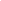 Parte IIntroducción al terrorismo, sus organizaciones, operaciones y desarrollo Las armas del terrorLas cinco fases de un incidente terroristaNuevo terror internacionalEl terrorismo en América LatinaEl terrorismo en la sociedad contemporaneaAnálisis de inteligencia de terrorismoContrarrestando la amenaza terroristaApoyo de contrainteligencia en operaciones de contrainsurgenciaParte II Guerra de Guerilla Urbana.Mini-Manual del guerrillero urbano.
Por Carlos MarighellaIntroducción al terrorismo, sus organizaciones, operaciones y desarrolloIntroducción Con el resurgimeinto mundial en el terrorismo se esta haciendo mas importante que ustedes como oficialeslagentes de inteligencia se familiarizan con el rol que la inteligencia juega en combatir al terrorismo. Este modulo de instruccion en combinacion con otros modulos que recibiran los ayudaran a alcanzar esta meta. 1. Evolución del Terrorismo. El terrorismo contemporaneo y moderno evoluciono de los problemas políticos, las necesidades para cambio, y las aspiraciones de la población. Muchas de estas causas legítimas han sido subvertidas de procesos legales no-violentos a acciones violentas y terrorismo. El único ingrediente esencial es un lider bien entrenado, dedicado y carismatico para cambiar la situación completamente. Muchas personas patrióticas con buenas intenciones han sido seducidas por movimientos populares que luego han resultado ser lo opuesto de lo que en realidad deseaban. La era posterior a la Segunda Guerra Mundial produjo un gran numero de causas radicales, guerras de liberación, y alianzas políticas, que a su vez crearon una atracción romantica hacia los delincuentes revolucionarios, interpretandolos como campeones de las causas populares. Junto con los romanticos, los movimientos tambien atrajeron un gran numero de radicales, criminales profesionales, vengadores y tambien agentes subversivos. Las revueltas estudiantiles de los 60s y 70s produjeron un gran numero de radicales e idealistas, algunos de los cuales permanecieron en movimientos disidentes y cambiaban de un movimiento a otro. Otros, que aun sentian simpatia a sus movimientos se integraron a la vida normal en sus respectivas sociedades donde trabajaban hasta alcanzar posiciones de responsabilidad o niveles superiores dentro del mismo gobierno. Algunas de estas personas en el presente forman la base para el apoyo periferal de estas organizaciones terroristas-radicales. Se dice que el terrorismo es la arma de los debiles, los radicales y los sicópatas. El terrorismo puede ser visto como una etapa embrionica de una insurgencia--un punto de partida. De hecho un análisis de las insurgencias recientes de las Americas, Francia, Rusia y Cuba demuestra que el terrorismo jugo un papel importante en los comienzos del movimiento. En muchos casos las tácticas terroristas fueron utilizadas para obtener fondos, armas, municiones y explosivos. En la mayoría de los casos, como en la Guerra de Vietnam, el terrorismo desempeño un papel vital desde el principio, a pesar que la ultima parte de la insurgencia fue peleada en una forma mas organizada y convencional, unidades y tácticas convencionales. La infraestructura terrorista que hostigaba y aterrorizaba la población tuvo éxito en separar a la población del gobierno, y de esta forma desestabilizarlo como consecuencia. Esta fue la arma mas potente de los insurgentes. Desafortunadamente, en la mayoría de los casos, el terror que reinaba durante la insurgencia fue reemplazado posteriormente por terror instítucional (terror por el gobierno), creando más opresión que el del regimen anterior. Tambien vale mencionar que con pocas excepciones la mayoría de los terroristas fueron eliminados de sus posiciones de poder una vez que la insurrección finalizo. Terroristas tales como Stalin, Lenin, Trotsky, Guevarra, Marighella y otros dejaron un legado de violencia que en el nombre de las masas opresas y las causas justas estan estremeciendo al mundo. El advento del terrorismo internacional y transnacional ha traido consigo numerosos grupos de venganza y odio a países de tercer mundo, mercenarios ideológicos que han prestado su experiencia y conocimientos, bombas y armamentos a sus aliados políticos e ideológicos en cualquier parte del mundo. La mayoría de las organizaciones terroristas difieren una de otra tanto como sus distintas ideologías. Para comenzar nuestro estudio del terrorismo internacional, primero examinaremos algunos de los factores que han contribuido al desarrollo del terrorismo. 1. El éxito enjendra mas terrorismo. La brutalidad es frecuentemente recompensada con publicidad y mas prest países. 2. Apatía relativa de algunas personas hacia el terrorismo y la violencia asociada. Los gobierno tienden a olvidar tan pronto como se halla acabado el acto de terrorismo. Muchos asumen que la ausencia de indicios significa la ausencia de una amenaza. 3. La facinación popular con el terrorista. La personas tienden a admirar a los "luchadores en contra de la tiranía". Muchas personas le otorgan cualidades románticas a los terroristas como luchadores por la libertad o heroes cuando en realidad son poco mas que criminales. 4. El terrorismo como una herramienta en apoyo de la guerra convencional. Muchos insurrecciones han comenzado con altos niveles de actividad terrorista. El terror ha sido usado con éxito para apoyar operaciones convencionales y para subvertir la moralidad convencional, las leyes de diplomácia, y las leyes de guerra. II. El Terrorista. Frederick Hacker ha clasificado en varias categorías a los grupos terroristas de acuerdo a sus requerimientos, misiones y metas. Un grupo terrorista bien organizado puede contener de las tres categorías: A. Criminales. Generalmente conocen las consecuencias y son mas predecibles. Un criminal en el proceso de asaltar a un banco puede ser sorprendido por la policia. Como reacción el criminal toma la persona mas cercana como rehen, amenzando con quitarle la vida para influenciar a las autoridades para proveerle libre paso de su predicamento. El uso de rehenes inocentes constituye una acto de terrorismo criminal. El terrorista en este caso no quiere permanecer en el área y por lo general no lastima a los rehenes. B. Defensores Políticos. Los defensores políticos son muchos mas complejos. Su mision suprema es la de publicar su causa y de impresionar a aquellos a quienes supuestamente estan representando. Ya que los defensores politicos creen que lo que están haciendo es correcto, que el fin justifica los medios, y que lo que están haciendo es en representación de las masas oprimidas, son mucha menos predecibles. El hecho de que en la mayoría de los casos los terroristas no tienen el apoyo de la mayoría de la población no parece importarles. Los terroristas politicos establecen sus bona fides con algún acto bien publicado y alarmante que utilizan para veracidad adicional en amenazas, negociaciones y presion para sus causas. Las organzaciones políticas terroristas raramente son suicidas. Has casos en que los terroristas toman riesgos elevados o cometen suicidio pero estos casos son raros. Para combatir el terrorismo político todos los factores de la motivación, ideología y personalidades tienen que ser cuidadosamente examinados y analizados. C. Terroristas Sicópatas (Locos). El terrorista sicópata es posiblemente el mas peligroso y poco predecible. Hay algunos casos de organzaciones que son dirigidas por asesinos sicópatas. Pero en la mayoría de los casos estas personas actúan independientemente, tratando de corregir algún mal real o imaginado. Algunos quieren hacer una declaración pública, mientras que otros quieren influenciar los eventos. En la mayoria de los casos el apoyo siquiátrico es esencial para neutralizar el incidente. El terrorista sicó pata puede hacerle dano a su rehén especialmente si el rehén (los rehenes) son identifcados como parte del problema o como el enemigo. Hay numeroso ejemplos de grupos terroristas mixtos. Cabe mencionar que todos los actos terroristas son considerados como actos criminales y por lo tanto todos los terroristas son criminales., En muchos casos, las organizaciones terroristas politicas tienen que proveer para sus necesidades con actos criminales. Robos a bancos, llamados por Lenin como ''expropiaciones" son un medio común para obtener los fondos operacionales y de subsisitencia. En muchos casos, las organizaciones terroristas más sofisticadas tienen grupos especiales de abastecimiento que se especializan en estas actividades. El sistema mundial de apoyo terrorista provee al los terroristas con muchos de sus requerimientos los cual elimina en algunos casos la necesidad de estas actividades tan peligrosas. La faccion Alemana del Ejercito Rojo, tambien conocido como el Grupo Baader-Mienhof, usaba sicópatas en sus operaciones. Algunos de estos asesinos fueron organizados en grupos especiales que usaban la actividad terrorista como una forma de terapia. Uno de los grupos mejores conocidos, de esta naturaleza, fue los Pacientes Colectivos de Heidelberg, algunos veces conocidos como la "Brigada de Locos" por los mismos terroristas. Este grupo estaba compuesto de ex-pacientes e habian sido evaluados y dejados en libertad por un que dico simpatizante (con la ayuda de apogados simpatizantes) y programados para el asesinato y la destrucción. D. Perfil. otra forma de estudiar al terrorista es mediante estudios minuciosos de data publicada sobre terroristas y organizaciones terroristas para entonces tratar de formar un perfil general del terrorista. Para efectos de esta clase, estudiaremos una compilación y analisis de data publicada sobre 350 cadre de organizaciones terroristas de 11 naciones que comprende la epoca desde 1966-76 para tratar de dibujar un "retrato sociólogico" del perfil de un terrorista urbano moderno. 1. Edad. El terrorista urbano usual por lo general tiene una edad que fluctua entre los 22 - 25 años. 2. Sexo. El terrorismo urbano continua siendo predominantemente un fenomeno mayormente masculino. La membresía femenina constituye menos de 16 por ciento (basado en arrestos/identificación de personal terrorista). El papel que desempeñan es mayormente confinado a la recoleccion de inteligencia, mensajeros, enfermeras o personal médico, y en el mantenimiento de las casas de albergue terroristas. 3. Estado Civil. El terrorista por lo general es soltero. Los requerimientos de movimiento y flexibilidad evitan que el terrorista tengan tiempo para estar preocupado por responsabilidades familiares. Las estadisticas indican que 75 - 80% de los terroristas capturados eran solteros. 4. Origen Urbano Vs Rural. El terrorista tiene que estar intimamente relacionado con en el terreno en que esta operando. Segun Carlos Maríghella (el teorista y practicante más conocido del terrorismo urbano) "el terrorista urbano puede eludir facilmente a la policía, o sorprenderlos en una trampa o emboscada. Si conoce bien el terreno ... siempre podra escapar el arresto. III. Fuerzas Significantes en la Producción o Mantenimiento de Organizaciones Terroristas. A. Evolucion como Resultado de las Necesidades. Personas son frecuentemente ignoradas en el proceso gubernamental (o simplemente no se les permite participar). Como resultado, algunos usaran la violencia como último recurso. B. Unificación bajo Presión. La existencia de una amenaza extranjera (real o imaginada) unifica los miembros del grupo en contra de la amenaza. Los lideres carismáticos generalmente encuentran una amenaza extranjera para justificar sus acciones. C. Debilitación cuando estan Inactivos. La inactividad por cualquier razón puede causar inquietud dentro de las organizaciones terroristas. D. Luchas Internas Políticas e Ideológicas. Esta es la causa principal de separación dentro de las organizaciones terroristas. E. Generan su Propio Momentum. organizaciones terroristas tienen problemas manteniendo su propio momentum. Una operación exitosa puede ser explotada y seguida por otras actividades, propaganda, y reclutamento. F. Perpetuación Y Promocion. Los terroristas tienen que probar su credibilidad creando la creencia de que ellos tienen más poder, más apoyo popular, y más influencia que el que en realidad tienen. IV. Clasificación de las organizaciones de Acuerdo al Alcance de sus Operaciones. A. Nacionales (Terroristas Domésticos). Generalmente aspiran a la influencia política y el poder, operan dentro de sus propios paises y pueden recibir ayuda externa. Cualquier actividad fuera de su propio país coloca a estos grupos en otra categoría. B. Terroristas Transnacionales. Operan cruzando fronteras nacionales, fuera del control del gobierno y pueden recibir apoyo y sanctuario de paises simpatizantes a sus causas. La mayoría de los grupos actuales caen bajo esta categoría. C. Terroristas Internacionales. Estan bajo el control de un gobierno, operan cruzando fronteras internacionales, y sus acciones representan los interés nacioneales de un país o estado soberano. IV. Clasificación de Grupos Terroristas segun su Motivacion. A. Grupos Minoritarios y Nacionalistas. Generalmente luchan por establecer una identidad nacionalista o para mejorar sus condiciones. Las guerras coloniales son el mejor ejemplo de estas categorias. Los Tupamaros en Uruguay empezaron como un movimiento indio para mejorar sus condiciones. Generalmente las mismas condiciones existen en otros paises donde hay descriminación y pobreza. B. Separatístas. Luchan por una administración o país separado para su pueblo. Muchos de estos movimientos han sido subvertidos y los paises oprimidos una vez que su status de libertad ha sido otorgado. La Organizacion por la Liberación Nacional (Puerto Rico) en los Estados Unidos es un ejemplo de una organizacion que lucha por un starus separatista para Puerto Rico, a pesar que esta propuesta no es vista favorablemente por más que l% de la población. C. Terroristas Marxistas Revolucionarios. Son responsables por la mayoría de los actos terroristas preparados a traves del mundo. Muchos movimientos legítimos iniciados por otros grupos son subvertidos por un sistema cuyo fin principal es de subvertir y oprimir. La situación en Angola es un ejemplo excelente. El uso de tropas Marxistas de Cuba colocadas en Angola en un resente en varios tes en Centro y Sur América. La violencia que es predícada por la doctrina Marxista revolucionaria es muy apeladora a muchos grupos terroristas y grupos propensos a la violencia.sistema de gobierno o ito de establecer instituciones libres sin ningún propós otro sistema de orden. Los anarquistas son por lo general apoliticos. En la mayoria de los casos los terroristas anarquistas buscan algun tipo de ideologia con la cual asociarse que le provea con razones y excusas para sus actividades terroristas. El marxismo por lo general es la causa mas ideal para este propósito. D. Anarquistas. Generalmente luchan para desestabilizar y destruir el presente E. Mercenarios Ideológicos. Son generalmente terroristas transnacionales que viajan para prestar sus servicios y armamentos a grupos revolucionarios amigos o ideológicamente compatibles. La Junta Revolucionaria de Coordinacion, un grupo de apoyo terrorista internacional, es considerado un grupo ideológico. F. Terroristas Contraterroristas. Utilizan el terrorismo para combatir al terrorismo. Muchos de estos grupos emergieron como respuesta a las actividades de terrorismo. Estos grupos son más comunes de lo que se pensaba anteriormente. Los escuadrones de la muerte y la Organizacion de Mano Blanca en Centro y Sur América son considerados como terroristas contraterroristas. G. Terroristas Neo-Fascistas. Operan mundialmente, en la mayoría de los casos sin ninguna cohesividad organizativa internacional. El Grupo de Deportes Militares de Hoffman en Alemania occidental es una de las organizaciones mas peligrosas en Europa. E. Terroristas Ultra-derechistas. Operan mundialmente. La mayoría de ellos se conciernen principalmente con sus propios paises y casi núnca se enmiscuyen en los asuntos de otras naciones, amenos que piensen que su país este amenazado. Esto grupos generalmente tratan de influenciar al gobierno para mantener el status quo, evitar las influencias liberales, o prevenir convenios internacionales. Las facciones peleando en El Salvador son un ejemplo de un atrapado en el centro recibiendo terrorismo de ambas direcciones. I. Terroristas del Establecimiento. Operan con el permiso del gobierno o hasta con su apoyo. Esta forma de terror por lo general es empleada para mantener sumiso a la población o para mantener al regimen existente en el poder. Los organos de policía secreta empleados por la Unión Soviética y sus satélites pueden ser considerados como terroristas del est lecimiento. En algunos casos el gobierno niega toda responsabilidad por los incidentes. J. Fanáticos Religiosos. Se encuentran en todo el mundo. Muchas atrocidades y actos terroristas han sido cometidos en nombre de religion. Algunos grupos existen fuera del control del gobierno y podrían ser considerados como cultos religiosos radicales, mientras que otros existen como parte de religiones organizadas nacionales o internacionales. K. Narco Terrroristas. Por años el traficar en drogas ha sido ligado exclusivamente a elementos criminales professionales. En años mas recientes una nueva influencia se ha movido hacia el mundo de las drogas, motivados no por la avaricia sino por una determinación para desestabilizar la sociedad occidental. Su método: intercambiar armas por drogas. El operador central: Bulgaria. Hay pruebas establecidas de que el gobierno de Cúba facilita el narco tráfico hacia los Estados Unidos permitiendo que los narcotraficantes usen puertos cubanos para desembarcar los barcos de Colombia. Como pago al gobierno de Cúba los traficantes entonces llevan las armas y a tos para entrega posterior a grupos como por ejemplo el M-19. Adicionalmente estudios han demostrado que la FARC, una organización terrorista Colombiana, utiliza la venta de drogas como su método principal para financiar sus actividades terroristas. V. Estrategia Terrorista. Es una estrategia común de los terroristas el cometer actos de violencia que atraeran la atención de las personas, el gobierno, y el resto del mundo para demostrar las metas políticas de los terroristas o en algunos casos para darle publicidad a la causa terrorista. Vamos a dicutir siete de los factores generales que contribuiran a la violencia terrorista. A. Política. Los terroristas quieren que las masas crean que la violencia va dirigida hacia el gobierno percibido como corrupto o represivo. La violencia en contra del gobierno también demuestra que el gobierno no tiene control que idealmente causa que el gobierno tome una posición represiva lo que le da al terrorista "causa para celebrar". B. Social. La ausencia de una clase media, la concentracion de la riqueza en pocas familias influeyentes y la pobreza son factores definitivos que pyeden causar violencia. La discriminación y la violacion de los derechos humanos básicos tambien son factores influentes en la producción de la violencia. C. Económico. Pobreza extrema sin esperanza de poder mejorar su posicion puede enjendrar la violencia. D. Ideolócico. Oponerse violentamente a filosofías políticas puede llevar la violencia. E. Geopolítico. La presencia de grandes grupos extranjeros en la población trabajando para mejorar su posición economice tiende a utilizar muchos recursos valiosos, particularmente empleos, tierra, etc., que causa que la población local no pueda tener esos recursos y resultar en la violencia. Disputas de fronteras sobre tierras, islas, o la habilidad de controlar las fronteras tambien contribuye a la violencia. F. Religiosos. conflictos y diferencias pueden resultar como resultado de diferencias religiosas que pueden ser explotados por aquellos que quieren desestabilizar el orden social. Algunas religiones aprueban de la violencia y utilizan razones religiosas para justificar sus acciones violentas. G. Influencias Extranjeras. Hay grupos en el mundo que serian violentos si tuvieran entrenamiento, dinero, y armamento. Lo que necesitan es un "sponsor". Si alguien se quiere convertir en un terrorista no hay falta de grupos dispuestos a entrenar, indoctrinar políticamente y apoyar económicamente. B. Características. Estudios de incidentes terroristas de 1946 - 1980 han identificado varias características de los incidentes terrorristas que contrastan con la naturaleza de otros eventos de tipo crisis. 1. Las crisis terroristas son de muy corta duracion. 2. Las actividades anteriores a la crisis tienden a ser rutinarias. 3. Relativamente poca anticipación a los actos terroristas. 4. La amenaza en crisis terroristas se desarrolla mas rápidamente que en otras crisis.V. Revolucionarios Marxistas. No hay duda que los grupos revolucionariosa marxistas dominan el mundo de las actividades terroristas. La ideología marxista de empezar y apoyar guerras de liberación es conocida como uno de los elementos catalíticos mayores para el terrorismo. La misión principal del marxismo permanece sin cambio, solamente las tácticas y estrategias han cambiado dependiendo de las personas y el área. Todas las facciones Marxistas dicen ser verdaderos marxistas. A. Marxista-Leninista. Utiliza los acercamientos tradicionales de infiltración y subversion. Se profiesa la coexistencia pacifica cuando trae beneficio. El terrorismo político de Lenin coloca la política anterior al terrorismo. El terrorismo en la busqueda del poder es usado para enfatizar puntos políticos y es usado muy selectivamente. Pero una vez que el control del gobierno es asegurado, la dictadura del proletariado toma el control. En las actividades subversivas y terroristas los Marxistas-Leninistas utilizan al maximo las organizaciones de fachada. B. Troskita. Basado en las filosofías Marxistas de Leon Trotsky y su Cuarto Internacional. Los Troskistas abogan por el terror revolucionario internacional y la unificación de los grupos terroristas donde sea posible. De acuerdo a este sistema, cada partido político tiene un brazo terrorista que operan clandestinamente, desestabilizando al gobierno hasta el punto donde una revolucion espontanea pueda ser iniciada. El terror tiene que se usado como parte de cualquier empreza revolucionario y el uso de terrorismo indiscriminado es usado para emfatizar el punto. La planificación terrorista conjunta, el apoyo mutuo, y el entrenamiento en multiples disciplinas son partes integrales del sistema Trotskista. La revolución mata individuos para intidimidar a miles. C. Maoista. Basado en las filosofías políticas y terroristas de Mao Tse-tung. La frase "la política crece del barril de una pistola" se explica en las personas que estan forzadas a ser sumisas y mantenidos de esa forma madiante e.terror continuo e indiscriminado. Las organizaciones políticas y los políticos tienen que estar envueltos en el terrorismo. No puede haber tregua o acomodaciones con el enemigo. D. Castrista-Guevarrista. La revolución comienza con un levantamiento físico de las masas (el pueblo). El terror es usado para preparar las masas para el cambio. El terrorismo es usado selectivamente y para motivos políticos. Las actividades revolucionarias tienen que empezar en las áreas rurales, aislando de esta forma las ciudades y forzando a las poblaciones urbanas a levantarse en contra del gobierno. Este sistema solamente tuvo éxito en Cúba. Ernesto "Che" Guevarra intento un sistema similar en Bolivia sin Exito, fue capturado y fusilado en septiembre de 1967. Este método esta siendo modificado para otros paises latinos y centroamericanos como también Angola e Etiopía. VI. Método de Operacion de los Terroristas. El Modus Operandi terrorista es predecible. En la mayoría de los casos, operan en bandas pequeñas de dos a seis individuos bien entrenados. Su misión y su blanco dictaran el armamento y el equipo que llevaran los terroristas para usar. Generalmente, las actividades y los blancos estan limitadas únicamente por la habilidad del terrorista para comunicación, control de la operacion y la seguridad general. Los terroristas generalmente usaran algún equipo de comunicación para seguir la reacción de la poblacion y las actividades de las autoridades. Vestiran adecuadamente para poder esconderse facilmente en su ambiente. El equipo consiste de comando y control, inteligencia, apoyo, y el elemento de combate. También pueden incluir un elemento diversionario para lanzar un ataque de diversión para llevar las autoridades hacia otra dirección. Todos los elementos de la organización terrorista estan envueltos activamente en el rol de seguridad. VII. Estructura de las organizaciones Terroristas. La mayoría de las organizaciones terroristas estan estructuradas para operar en células pequeñas. La infiltración de estas organizaciones es en extremo dificil. Por lo tanto, muy poco se conoce de la estruc La seguridad y las comunicaciones son las primeras consideraciones en la estructura de una organizacion terrorista. Al igual que en la mayoría de las unidades militares los elementos basicos son: el grupo de comando, la seccion de inteligencia, la sección de apoyo, y la seccion de asalto. La secretividad es el ingrediente prinicipal para el éxito terrorista y puede ser mantenido solamente atraves de la diciplina individual, la buena organizacion, y un apoyo solido. VI. Tácticas Terroristas. Por último mencionaremos algunas de las tácticas terroristas más comunes. A. Bombardeo. Este es el método de ataque mas comunmente utilizado. El colocar bombas preposicionadas le permite al terrorista estar lejos cuando sucede la detonacion. otras bombas pueden ser detonadas por comandos electronicos, control remoto, tiempo, o artefactos activados pro altitud. La mayoría de las bombas son fabricadas especificamente para la misión o el blanco. Algunos de los tipos mas comunes son: bombas de tubo (Niple), explosivos de caja, dinamita, vehículos y anti-personales. Las bombas son una forma efectiva de atraer la atencion de los periodistas y son dramáticas. B. Asesinatos. Los asesinatos son el método más antiguo de ataque terrorista y el segundo mas utilizado método contemporaneo. Es relativamente fácil de llevar a cabo, y puede ser hecho efectivamente desde una distancia con una variedad de armamentos y artefactos. C. Aéro-secuestro. Los aéro-secuestros y ataques en aviones comerciales en el aire y en la tierra (en los aeropuertos) ha emergido como una de las tácticas terroristas mas nuevas y una amenaza contra uno de los modos de transportación mas vulnerables. A pesar de que el aéro- secuestro ha sido documentado desde el 1930, ha venido en aumento desde finales de la Segunda Guerra Mundial. D. Secuestro. El secuestro para lograr algún tipo de concesión tampoco es una táctica nueva para los terroristas. Ha sido practicado de una o otra forma por siglos. Pero el secuestro por motivos puramente políticos no demostró un aumento significativo hasta los 1960s. E. Asaltos Armados. Asaltos armados en instalaciones estáticas es un indicio de etapas avanzadas de operaciones terroristas. Es un reflejo de un refinamiento de tácticas, entrenamiento, y accesabilidad a armamento mas sofisticado, comunicaciones, y comando y control. A pesar de que muchos de estos ataques ocurren en zonas rurales, un aumento en este tipo de actividad en ambientes urbanos se esta reportando. F. Emboscadas. Las emboscadas y otras trampas pueden ser usadas para matar personal, destruir vehículos, secuestrar, capturar armas, municiones, radios, y otro equipo. Las emboscadas también son usadas para evitar que lleguen refuerzos para otra operación. G. Tacticas de Calle. Estas estan entre las facetas mas importantes de las operaciones terroristas en el ambiente urbano en todas las etapas de una insurrecion. Con el uso de todas las organizaciones de fachada y políticas combinadas con unas masas lo suficientemente "enojadas", los terroristas pueden obtenerel apoyo popular mientras el apoyo a las autoridades disminuye. H. Ocupaciones. La ocupación de facilidades, edificios, aeas, ricas, o escuelas es usado principalmente por su efecto dramático, propaganda o cobertura noticiosa. Todas las ocupaciones tienen tiempos definidos de comienzo y fín. O. Selección de Blancos. Básicamente, todos los blancos terroristas pueden ser clasificados como simbólicos o pragmáticos. En la mayoría de los casos, los blanco terroristas son simbólicos en naturaleza, diseñados para llevar un mensaje a la audiencia blanco, crear un clima de temor, inseguridad, y hasta el pánico. Los terroristas generalmente seleccionan sus blancos por su valor simbolico su poder de publicidad y de projectar poder, la influencia sobre el público, y para demostrar de que las autoridades son incapaces de proveer protección adecuada para sus ciudadanos. Los blancos pragmáticos incluyen la destrucción, asesinato de oficiales poderosos, robo, actividades revolucionarias, etc. Los blancos ideales son pragmaáticos y simbólicos a la vez y podrían incluir la destrucción de utilidades, represas, sistemas de transportación, y otros servicios. Los beneficios que obtienen los terroristas de estos actos son variados. Le niega el uso de las facilidades destruidas a las autoridades, crea publicidad, especialmente cuando es acompañado de un comunicado, y le causa inconvenientes a la población, interrumpiendo el orden normal de vida y erosionando la confianza pública en la habilidad del gobierno de gobernar efectivamente. Los blancos incluyen: Blancos Militares Blancos Humanos Utilidades, Ingenieria, Energía Comunicaciones Logística Transportación Comercio EstructurasLas armas del terrorIntroducción Las armas del terror tienen tres requerimientos esenciales: simplicidad, eficiencia y disponibilidad. Hay otros requerimeintos menos esenciales pero importantes para los terroristas tal como la necesidad de matar a un gran número de personas desde una distancia, así que el poder del armamento se ha hecho importante. Esto envuelve el uso de armas automáticas que no tengan una velocidad de disparo demaciado acelerado (debido a la cantidad limitada de municiones que llevan en sus misiones). En clases anteriores han sido introducidos a el valor de la inteligencia en la guerra contra el terrorismo. En esta clase reconoceran la mentalidad del terrorista, el uso de las distintas armas por los terroristas, el fuego, las drogas y el material en un papel destructivo. I. Fuego. A través del tiempo el fuego ha probado ser uno de los elementos que más temor le ocasiona al hombre, es por esto que es una de las armas preferidas de los terroristas. Los siguientes son ejemplos de las posibles formas en que los terroristas pueden utilizar el fuego para sus operaciones terroristas. 1. Cajetilla Incendiaria. Se utiliza un paquete de cigarillos para esconder los siguientes ingredientes. Acido sulfúrico, clorato de potasio, y azúcar. El ácido sulfúrico se coloca en un tubo de ensayo sellado y colocado en un condon. La azúcar y el clorato de potasio se colocan en un segundo condon, luego se coloca el primer condon en el segundo, que contiene la azucar y el clorato de potasio. Para activar el contenido se rompe el tubo de ensayo que contiene el ácido sulfúrico. El acido sulfúrico se tardará 30 minutos en penetrar el primer condon. Cuando el acido entra en contacto con los otros ingredientes causa una combustión instantánea. Este tipo de artefacto incendiario fue utilizado por las Fuerzas Armadas de Liberacion Nacional de Puerto Rico para causar varios fuegos en tiendas por departamento en Nueva York y Puerto Rico. La cajetilla de cigarrillos era colocada junta con algún material que pudiese ser combustible (como por ejemplo ropa) y esperar el incendio. 2. Bombillas de Luz. Una bombilla de luz común y corriente puede ser utilizado como un artefacto incendiario. Utilizando un taldro de alta velocidad se hace un pequeño orificio en una bombilla común, sin dañar los filamentos dentro de la bombilla. Con una jeringuilla se inyecta gasolina dentro de la bombilla y se sella el orificio con pegamento. Luego se coloca la bombilla en un receptáculo asegurandose que el interuptor esta en la posición apagada. Un fuego explosivo resultara al encender la luz. 3. Bombas Molotov. Uno de los artefactos incendiarios más efectivo desarrollados durante la Segunda Guerra Mundial era la Bomba Molotov. La bomba era extremadamente efectiva en contra de vehículos armados y otros vehículos. Consiste de una mezcla de gasolina y aceite en una botella de cristal. Una mecha de tela es empapada en gasolina e incertada en la botella. Para atacar un objetivo se enciende la mecha y se lanza hacia el objetivo, al romperse la botella queda expuesto la mezcla de gasolina/aceite a la flama abierta causando un fuego instantáneo. También se puede fabricar una que se encienda al contacto con el objetivo sin tener que encender la mecha. La mas común sería mezclar clorato de potasio con azucar y agua para formar un líquido semi- espeso. Se empapa de este líquido a tiras de tela y se permite que se sequen. Se adhieren estas tiras secas con cinta adhesiva después de haber llenado la botella con la mezcla de gasolina y aceite. Con mucho cuidado se añade una o dos onzas de ácido sulfúrico. El ácido no se mezclara con la mezcla y se irá al fondo de la botella. Al romper la botella contra el objetivo el ácido entrará en contacto con la tela impregnada con el, clorato de potasio y azúcar causando un fuego instantáneo y la combustión de la mezcla de gasolina y aceite. 4. Bombas de Tanque de Gasolina. La bombas de tanque de gasolina se pueden hacer de varias formas, discutiremos dos formas brevemente. a. Utilizando un taladro de alta velocidad se hace un agujero pequeño a una bola de ping-pong. Con una aguja hipodérmica se procede a llenar la bola con Drano líquido. Se sella el agujero de la bola con pegamento. La bola es luego introducida en el tanque de gasolina del auto en cuestión. En 30 minutos la gasolina destruirá la bola de ping-pong permitiendo que el Drano entre en contacto con la gasolina causando una reaccion explosiva. b. Se obtienen capsulas se gelatina y se le añade una pequeña munición para hacerla hundirse. Luego se le añaden pequenos trozos de sodio y carbonato de calcio a las capsulas. Las capsulas entonces se mantienen en una bolsa plástica para mantenerlas secas y libre de humedad. Se introducen tres o cuatro capsulas al tan que del automóvil en cuestion e en minutos las capsulas se desintegraran produciendo un gas explosivo que a su vez provocara una explosion. 5. Otros. Muchos productos tales como el fósforo, cuando no esta en agua, pueden causar incendios. Unas cuantas gotas de aceite en cloro pueden causar un incendio dentro de 20 minutos o antes dependiendo de la frescura del cloro. II. Bombas. El uso de bombas por los terroristas ha sido efectivo debido a su bajo costo, la disponibilidad de los materiales para su construcción y a su metodo simplista de construccion. También su uso es atractivo debido a la atracción que tienen los elementos de la prensa a atentados donde hay artefactos explosivos envueltos. El terrorista puede detonar una bomba por muchos métodos, tales como control remoto, presion o liberación de presión, tiempo, etc. En la mayoría de los casos las bombas son detonadas en el momento mas propicio para causar la mayor cantidad de dano, muerte y atención de la prensa posible. A. Coches-bomba. Los coches/camiones-bombas son usados debidos al peso de dinamita que estas bombas pueden cargar y su capacidad para destrucción. En muchos casos se ha utilizado gas propano para aumentar el poder explosivo de la dinamita. Clavos, vidrio, acero, o otros materiales abrasivos son añadidos para aumentar el poder mortifero de sus bombas. Ya que los fragmentos producidos por estas explosiones no son controlables las víctimas en todos los casos incluyen niños, mujerses y ancianos. B. Bombas de Tubo (Niple). Las bombas fabricadas con tubos tambien son una favorita de los grupos terroristas. Estos artefactos improvisados pueden ser confeccionados en muchas formas diferentes, tal como un tubo llenado con olvora negra, un pequeño reloj, una pequeña bateria y una bombilla flash para cámara sin el vidrio y los filamentos intactos. Este es un aparato relativamente efectivo y económico que puede causar gran daño a edificios, autos, o personal. Cualquier tipo de explosivo puede ser usado para llenar las bombas, pero se tiene que tener cuidado al llenar los tubos para evitar la explosión prematura del contenido. C. Cartas-Bombas. La carta bomba es otra arma peligrosa que ha sido utilizada por grupos terroristas. La carta bomba puede ser hecha usando un sobre regular o pueden ser hechas usando una caja pequena . En la mayoría de los casos se utiliza una pequeña batería de reloj para el accionar el circuito eléctrico necesitado para hacer explotar la carga explosiva, que podria ser C4 aplastado para no ocupar demasiado espacio en el sobre. Una nueva inovacion utilizando esta misma técnica ha sido introducida recientemente. Cuando el paquete es abierto el ácido sulfúrico se mezcla con una pastilla de cianuro que causa una reacción química donde se produce un gas extremadamente tóxico, envenenando a la víctima. El uso de este tipo de arma por los terroristas esta limitado únicamente por su habilidad de utilizar su imaginación. III. Otras Armas y Accesorios. Mencionamos anteriormente que las armas terroristas tienen tres requisitos básicos: simplicidad, eficiencia, y disponibilidad. En adición a estas tres características las armas y municiones tienen que tener poder, ya que es peligroso que una víctima tenga la oportunidad de disparar en defensa después de ser derrivado. Una bala bien colocada por una víctima que no ha sido neutralizada adecuadamente puede tener consecuencias graves. Para la conducción del terrorismo urbano, las armas tienen que ser fáciles de ocultar, así que la miniaturización es esencial. Cuando estas características son combinadas con la accesabilidad a las armas y las municiones apropiadas y la simplicidad que preclude que la arma se dañe en un momento inoportuno nace la arma perfecta del terror. A. Armas. Las siguientes armas poseen los requerimientos mencionados, más o menos en cierto grado. Algunas son mas eficientes que otras pero todas llevan la misma garantía de uso. Estas son las armas del terrorismo. 1. Kalashnikov o AK47 (Lámina 1). El éxito de esta arma estriba de su confiabilidad. Funcionó bien en vietnam bajo condiciones que hacian dañar al M-16. Puede ser cubierto totalmente de lodo, arena o barro y todavía funcionar adecuadamente. Una versión mejorada, la AK74 entro al servicio en el 1980. Dispara una bala mas pequeña (5.45mm vs 7.62), la cual empieza a voltear más rápidamente que la bala mas grande cuando da en el blanco, haciendola más letal. También tiene menos reculada y no "trepa" como el AK47 cuando es disparado en automático. Esta arma es excelente y confiable. Apesar de que tiene un barril más corto que los rifles occidentales no es menos exacto. 2. VZ58 Rifle de Asalto (lámina 2). Esta arma de diseño y manufactura Chekoslovaca fue usada por los tres terroristas del Ejercito Rojo Japones cuando llevaron a cabo su su masacre en el aeropuerto de Lod en el 1972. Usaron VZ58s sin culatas que escondieron en su equipaje. Es vendido comercialmente por omnipol, el manufacturero de armas Chekoslovaco. Esta arma efectiva, a primera vista parece un AK47, pero difiere dramáticamente en diseño y manufactura. No es tan confiable como el AK47 pero puede ser armada y disparada sin la pieza aseguradora, causando una explosión en la recamara. Puede disparar las mismas balas que el AK47 pero el cargador no es intercambiable. 3. Escorpión VZ61 (lámina 3). Esta pequeña arma automática de manufactura chekoslovaca es una de las armas mas populares del terrorismo. El cargador para esta arma es un única para armas manufacturadas en países comunistas porque es de diseño norteamericano. Esta arma tiene todas las cualidades necesarias para una arma terrorista. Es tan pequena y liviana que puede facilmente esconderse. El Escorpion tiene una alta velocidad de disparo (840 balas/minuto) y es mortífero a cortas distancias. Tambien se la puede colocar una silenciador muy efectivo. El silenciador reduce el alcance efectivo a unas 100 yardas, pero ya que las operaciones terroristas raramente exceden las 10 yardas, esto no es de consecuencia. 4. Heckler and Koch MP5 (lámina 4). Esta arma fue desarrollada del fusíl G3 que es la arma estandard de Alemania occidental y de 34 otros países. La ametralladora MP5 ha tenido acceptación universal por los terroristas. Es probablemente la arma mas eficiente en producción. 5. Armalite-AR-15 (lamina 5). Producida originalmente como el sucesor al AR-16, la arma estandard de la infantería americana en Vietnam, no fue adoptada por el ejercito de E.E.U.U. debido a que demasiadas fueron producidas(?). Es la arma preferida del IRA en Irlanda. Ha matado más soldados británicos que cualquier otra arma en Irlanda del Norte. La exactitud y el poder penetrante de esta arma la hacen mortifera. La bala puede penetrar cascos de acero, armadura mediana y chalecos contra-balas a 500 metros de distancia y dejar una herida devastadora. El shock asociado a una herida de estas municiones de alta velocidad puede matar. Es una arma muy grande para ser usada en la mayoría de las operaciones terroristas. Tiene que ser armada para ser introducida clandestinamente hasta la localización de la misión. 6. Ametralladora Thompson (lámina 6). Diseñada originalmente por el General John Thompson como una forma de romper el empate en frontera occidental en la Primera Guerra Mundial dandole a los aliados suficiente poder de disparo portatil para sus ataques en las posiciones Alemanas. Es demasiado grande para operaciones terroristas modernas. 7. Ametralladora Sten (lámina 7). Producido en masa para el ejercito de Inglaterra y los movimientos de resistencia durante la Segunda Guerra Mundial. Se estima que se produjo en exceso de dos millones de estas armas. Ya que un gran numero de estas armas fueron distribuidas por todo el mundo, han llegado a manos terroristas. La Sten tiene varios desperfectos que la hacen un tanto peligrosa. Se tiende a frisar de tal manera que no dispara aun hasta en automático. Un golpe fuerte en la culata también puede causar que la arma se dispare sin aviso. 8. Ametralladora Berreta Modelo 12 (lámina 8). Esta arma compacta y precisa es la última adquisición de la serie Berreta y es usado por unidades de comando del ejercito de Italia. Esta arma compara con el Escorpión como una de las armas automáticas mas eficientes. Es simple, elegante, y tiene dos sistemas de seguros, también tiene un cargador de 40 balas lo cual le da al terrorista una alta concentración de poder de fuego en una situación de guerrilla urbana. Con una culata de metal retractable también puede ser usada a distancias mas largas. 9. Astra Magnum .357 (lámina 9). Fabricada en España. El tamaño de la bala y su tremendo poder casi aseguran la muerte a distancias cortas. La única deficiencia de ésta arma brutalmente eficiente es su tamaño. 10. Browning Pistola de Alto Poder (lámina 10). Posiblemente la mejor conocida de todas las pistolas automáticas. Esta arma confiable y efectiva es usada para trabajos de corta distancia y su munición es obtenida fácilmente. Una de sus ventajas es que su cargador tiene capacidad de 13 balas. 11. SAM-7 Strela (Flecha) (lámina 11). El SAM-7 es el séptimo modelo de los projectiles de tierra-aire producidos por la Unión Soviética. Esta arma tiene un sistema de dirección infrarojo automático que sigue el calor emitido por los motores de aviones caza de alta velocidad. Su desventaja es que su cabeza explosiva de alto poder no es particularmente poderso y una aéronave grande y bien construida podria sobrevivir si es que no le pegan en una área vital. 12. Granada M26 (lámina 12). Conocida como la gradada de fragmentación. La dentación interna de esta granada, adujada bajo tensión, la convierte en una arma antipersonal mortífera, ideal para el uso de terroristas en lugares de aglomeración de personas donde el número máximo de heridos y terror puede ser causado. Tiene aparatos de seguridad seguros y su peso de 16 onzas le da el balance adecuado para su lanzamiento. 13. RPG-7 Lanza Cohetes Portatil (lámina 13). Esta arma rusa es la artillería del terrorismo. Fue usado extensivamente por los Vietcong y era temido por los soldados estadounidensesen por sus usos tanto como una arma de fragmentación antipersonal como también un cohete antitanque que podía volar la tapa de un tanque moderno. Esta no es una arma particularmente precisa, especialmente a larga distancia y en vientos extremos. Sin embargo puede hacer una cantidad de danos increíble. Es fácil de construir y de disparar, pero se debe asegurar que no haya nadie detrás del cohete al momento de disparar ya que los gases del motor del cohete pueden hacer tanto daño como la misma granada. Le da al individuo la habilidad de lanzar una carga explosiva equivalente a una bomba de capacidad media. En acciones de guerrillas urbanas le da al terrorista una capacidad de artillería que no tienen las fuerzas de seguridad en las etapas tempranas de una confrontación. 14. Ametralladora M60 de Proposito General (lámina 14). Es una arma de infantería excelente, pero como una arma de terror tiene serias desventajas. La mayoría de las armas del terrorismo son usadas para emboscadas y en ambientes urbanos. El M60 tiene una velocidad de disparo muy rápida, es muy pesada y demasiado larga para ser usada como una arma de terror urbano. Es esencial que en este tipo de guerra la arma sea liviana, simple y que no requiera mas de una persona para manejarla. Puede ser, mortifera si es usada en contra de helicópteros. 15. Ingram M-10 (No hay lámina disponible). Con sus dimensiones de 10.5" y silenciador eficiente, esta arma promete ser una arma favorita de los terroristas. Con la culata retraída y el cargador removido cabe fácilmente dentro del bolsillo de un abrigo, es poco mas grande que una arma .45 automática. Esta diseñada para disparar en forma silenciosa cuando esta en automático. Posiblemente su desventaja principal es su velocidad de disparo, 1000 balas por minuto, demasiado rápido para trabajo terrorista normal. 
Lamina #1 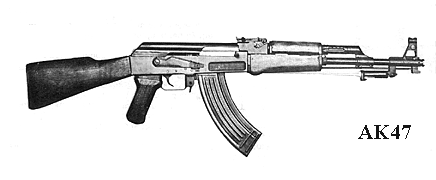 AK47 Rifle de Asalto Kalasnikov 
Peso 9.5 libras (Descargado) 11.31 libras (Cargado con cargador lleno) 
Longitud 34.2 pulgadas 27.5 pulgadas con la culata retraida 
Cargador Curvo con caja de metal que aguanta 30 balas 
Velocidad de Barril 2330 pies/segundo 
Velocidad de Disparo 100 balas por minuto automatico 40 balas por minuto disparo sencillo 
Máximo Alcance 330 yardas Efectivo [no consta lamina] 
Lámina #2 Rifle de Asalto VZ58 
Peso 6.9 libras (descargado) 8.4 libras (cargado con cargador lleno) 
Longitud 33.2 pulgadas 25 pulgadas cola la culata retraída 
Cargador Caja de metal curva con capacidad de 30 balas Cartucho 7.62mm 
Velocidad de barril 2330 pies/segundo 
Velocidad de Disparo 90 balas por minuto automático 40 balas por minuto disparo sencillo 
Máximo Alcance 440 yardas efectivo [no consta lamina] 
Lámina #3 Escorpión VZ61 
Peso 3.5 libras 4.4 libras (cargado con cargador lleno, 20 balas) 
Longitud 20.2 pulgadas 10.6 con culata de acero doblado encima del barril 
Cargador Cala de metal ligeramente curva que aguanta de 10 a 20 balas 
Cartucho .32 (7.65mm) cartucho de pistola automática 
Velocidad de barril 1040 pies/segundo 
Velocidad de Disparo 840 balas por minuto automático 40 balas por minuto disparo sencillo 
Máximo Alcance 219 yardas con culata Efectivo 55 yarda con culata retraida 
Lámina 04 Heckler & Koch MP5 
Peso 5.4 libras (Descargada) 6.48 libras (Cargado con un cargador de 30 balas) 
Longitud 26.77 pulgadas 19.29 pulgadas, con culata telescópica retraída Cargador Caja Metálica Recta que aguanta 10, 15, O 30 balas 
Cartucho 9mm Parabellum 
Velocidad de Barríl 1312 pies/segundo 
Velocidad de Disparo 100 balas por minuto automático 40 balas por minuto disparo sencillo 
Máximo Alcance Efectivo 220 yardas 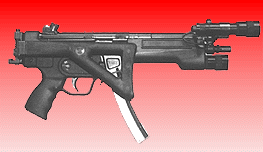 
Lámina #5 Armalite AR-18 
Peso 7 libras (Descargado) 7.75 libras (Cargado con cargador lleno) 
Longitud 36.38 pulgadas 
Cargador Caja de Metal Recta que aguanta 20 balas 
Cartucho 5.56mm (.223) 
Velocidad de Barril 3250 pies/segundo 
Velocidad de Disparo 80 balas por minuto automático 40 balas por minuto disparo sencillo 
Máximo Alcace Efectivo 500 Yardas 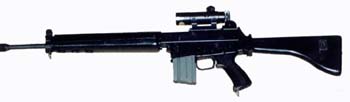 
Lámina #6 Ametralladora Thompson 
Peso 10.5 libras (Descargada) 12.1 libras (Cargada con cargador lleno-30 balas) 
Longitud 32 pulgadas 
Cargador Cala de metal rect que aguanta de 20 a 30 balas 
Cartucho .45 cartucho de pistola de automática 
Velocidad de Barril 920 pies/segundo 
Velocidad de Disparo 120 balas por minuto automático 40 balas por minuto disparo sencillo 
Máximo Alcance Efectivo 220 yardas 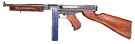 
Lámina #7 Ametralladora Sten 
Peso 6.65 libras(Descargado) 8.05 libras(Cargado con cargador lleno) 
Longitud 30.00 pulgadas 
Cargador Cargador recto de metal que aguanta 32 balas alimentando horizontamente hacía el lado izquierdo del arma 
Velocidad de Barril 1200 pies/segundo 
Velocidad de Disparo 128 balas por minuto automático 40 balas por minuto disparo sencillo 
Máximo Alcance Efectivo 200 yardas 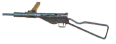 
Lámina #8 Ametralladora Berreta Modelo 12 
Peso 6.625 libras(descargado) 8125 libras(cargado con cargador de 30 balas) 
Longitud 16.4 pulgadas 
Cargador Metal aguantando 20, 30, o 40 balas que se deslizan hacia un aguantador 
Cartucho 9mm Parabellum 
Velocidad de Barril 1250 pies/segundo 
Velocidad de Disparo 120 balas por minuto automático 40 balas por minuto disparo sencillo 
Máximo Alcance Efectivo 220 yardas 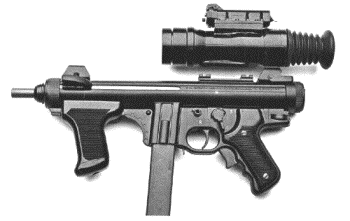 [no consta lamina] 
Lámina #9 Astra Magnum .357 
Peso 2 lb con barril de 6 pulgadas (descargado) 
Longitud 11.25 pulgadas con barril de 6 pulgadas otras longitudes de barril son 3,4, y 8.5 pulgadas 
Cargador Cilíndro de seis 
Cartucho .357 de vários tipos 
Velocidad de Barril 1410-1550 pies/segundo dependiendo del cartucho utilizado 
Máximo Alcance Efectivo 55 yardas dependiendo de la longitud del barril [no consta lamina] 
Lámina #10 Browning de Alto Poder (High Power) 
Peso 1.94 libras (descargado) 2.44 libres (cargado con cargador lleno) 
Cartucho Caja de metal 13 balas 
Velocidad de Barril 1150 pies/seg 
Velocidad de Disparo 40 balas por minuto 
Máximo Alcance Efectivo 50 yardas [no consta lamina] 
Lámina # 11 SAM-7 Strella 
Peso de Disparador 20.3 libras 
Peso de Proyectil 20.25 libras 
Longitud de Disparador 53 pulgadas 
Longitud de Proyectil 51.2 pulgadas 
Motor del Cohete Combustible solído de tres etapas 
Alcace Máximo 3792 yardas 
Altura Máxima 6560 pies 
Sistema Guía Infrarojo [no consta lamina] 
Lámina #12 Granada M26 
Peso 1 libra 
Longitud 3.9 pulgadas 
Diametro 2.25 pulgadas 
Color Verde Oliva con letras amarillas 
Explosívo 155 gramos de TNT de composición-B 
Mecha Impacto Eléctrico [no consta lamina] 
Lámina #13 RPG-7 Lanza Cohete portátil 
Peso del Disparador 15.40 libras (descargado) 
Peso de la Granada 4.95 libras Longitud del Disparador 39.00 pulgadas Calibre del Disparador 1.5 pulgadas Calibre del Proyectil 3.3 pulgadas Alcance/Blanco Estático 555.0 yardas Alcance/Blanco Móvil 330.0 yardas Penetración de Armadura 12.6 pulgadas [no consta lamina] 
Lámina #14 Ametralladora M-60 de Propósito General 
Peso 23.09 libras 
Longitud 43.5 pulgadas 
Alimentado Correa de eslabones desintegrante 
Velocidad de Barril 2900 pies/seg 
Velocidad de Disparo 550 balas por minuto ciclico 200 balas por minuto automático 
Máximo Alcance 2000 yardas con tripode 
Efectivo 1000 yardas con bipode Las cinco fases de un incidente terrroristaIntroducción La Estrategia Terrorista Básica Las tácticas y estrategias terroristas han evolucionado por las actividades revolucionarias durante muchos años de terroristas como Robespiere, Lenin, Stalin, Trotsky, Mao Tse-tung, Castro, Guevarra, y Arafat. Las gran estrategias fueron establecidas para el terrorista contemporáneo por escritores como Marx, Engels, Marighella, Fanon, Marcuse, Guillen, y otros que intentaron cambios políticos por la vía de la violencia. Los terroristas contemporáneos generalmente apoyan las mismas teorías evolucionadas hace años pero avances en la tecnología, disponibilidad del dinero, y la motivación política han llevado a los terroristas hacia los caminos militares y políticos convencionales y tradicionales. Las comunicaciones avanzadas, el acceso a los medios de comunicaciones mundiales y la disponibilidad de armamento y equipo sofisticado han convertido a las organizaciones terroristas en un enemigo efectivo y formidable. Las tácticas y los métodos tienen que variar de sitio a sitio dependiendo mucho de los factores polí ticos, sociales, históricos, y geográficos. Las tácticas que a veces aparentan ser desorganizadas son en realidad patrones que cuando son examinadas proveen mucha información sobre como viven los terroristas y como planean y ejecutan sus misiones. La estrategia común de todo terrorista es de cometer actos de violencia para llamar la atención de las personas, el gobierno, y el resto del mundo, para demostrar los objetivos políticos o otras causas. Prácticamente todo terrorista toma ventaja del sistema moderna de comunicacion instantánea y los medios de comunicaciones. La estrategia básica del terrorista es intimidación por medio para influir al gobierno sobre cambios políticos, sociales, o de otra naturaleza. La víctima no suele ser el objetivo real del terrorista. El acto terrorista llama la atencion de las personas y del gobierno que es responsable por la protección de sus ciudadanos. El miedo y la intimidacion influye a las personas para apresurar al gobierno para aceptar las demandas terroristas. En la mayor la de los casos el objetivo del terrorista es el público en general, un sector específico de la sociedad, o un diplomático internacional. Amenazando o cometiendo actos violentos contra una víctima el terrorista produce miedo en la víctima y el objetivo quienes dependen del gobierno para protección. A la misma vez el terrorista directa o indirectamente hace demandas al gobierno, que en cambio tiene que reaccionar de alguna manera con respecto al terrorista, el objetivo y la víctima. Los medio de comunicación obviamente juegan un rol importante en la transmision de las demandas entre las diferentes partes envueltas en el incidente, pero su rol más importante es la comunicación entre el terrorista y su objetivo. Las Fases Majores de Operaciones Terroristas Fase de Pre-incidentes: Incluye actividades de inteligencia, reconocimiento, planeamiento y ensayo. Prácticamente todas las operaciones terroristas estan basadas en la inteligencia y la seguridad. Normalmente organizaciones terroristas usan agentes bien entrenados para la colección de inteligencia. La selección de agentes de inteligencia es un proceso cuidadoso que incluye investigaciones de lealtad, y vigilancia constante por personal de seguridad sin el conocimiento del agente de inteligencia. El agente de inteligencia terrorista normalmente sólo tiene contacto con un número limitado de personas en la jefatura de la organización. Dos o tres agentes de inteligencia pueden trabajar en conjunto pero no más de tres agentes deberían de conocerse entre ellos o saber cual es la misión. Los agentes de inteligencia generalmente se encuentran en la Sección de Apoyo Directo Terrorista. La inteligencia general es recolectada contínuamente. Operaciones, planes y ubicaciones son seleccionadas dependiendo de la inteligencia general. Informacion es recolectada sobre toda oposición, objetivos potenciales, víctimas de secuestro potenciales, y asesinatos. En muchos casos se usan camaras para el propositó de identificación y preparación del objetivo. Jefes políticos y cívicos siempre son objetivos de la inteligencia terrorista igualmente como oficiales de la policía, jefes militares, y miembros de organizaciones y equipos de contrainteligencia. Los reportes de inteligencia son remetidos a los jefes contínuamente y sirven como la base de planes terroristas. La inteligencia de un objetivo es dirigida hacia un objetivo específico, puede ser un edificio, fábrica, persona, emboscada vehícular, o un secuestro aéreo. En muchos casos por razones de seguridad la inteligencia es recolectada en varios objetivos simultáneamente. En algunos casos el jefe puede seleccionar un objetivo secundario en caso que la primera misión es abortada. La inteligencia sobre un objetivo también incluye una variedad de métodos. Esto incluye el uso de cámaras, aditamentos elctrónicos clandestinos de escuchar, intercepción de lineas telefonicas, grabaciones y observación. En cualquier caso la inteligencia sobre un objetivo es un proceso cuidadoso, repetido, y en muchos casos muy profesional. En muchos casos el agente de inteligencia terrorista penetra la área objetiva para reconocer el personal y la zona. El agente puede hacerse amigo del objetivo y en hasta cierto casos puede incorporarse a la ,oposición con el propósito de colectar informacion. Muchas organizaciones terroristas operan en base a objetivos de oportunidad y sus objetivos políticos son alcanzados por medio de una constante presión sobre el gobierno. Por ejemplo, la Liga de Defensa Judía (LDJ) recolecta inteligencia sobre los Nazis, Grupos de Supremacia y de Derechos Blanco, Ku Klux Klan, organizaciones þrabes, los Soviéticos y sus satélites. En cambio el Ku Klux Klan recolecta información sobre su oposición. Los terroristas que tienen como objectivo la derrocación de un gobierno, tienen diferentes necesidades de información. La mayoría de las organizaciones Marxistas también han establecido alianzas con otros grupos terroristas y hasta con diplomáticos extrajeros y con comunidades étnicas. Libia, por ejemplo, financea operaciones terroristas mundialmente incluyendo operaciones en los Estados Unidos. Un número de grupos terroristas norteamericanos tienen contactos con la mision diplomática Cubana en las Nacionessta es normalmente recolectada por los agentes de inteligencia terrorista pero la coleccion de inteligencia de un objetivo puede ser dirigida y supervisada por personal terrorista pero la recoleccion real puede ser hecho por operativos internos (miembros y no- miembros) informantes empleados, agentes infiltrados, o otro personal que conociendo o no-conociendo proveen a los terroristas con inteligencia sobre el objetivo. Algunos de los informantes pueden ser chantageados a cooperar. Algunos grupos terroristas reclutan activamente estudiantes de computacion que después pueden ser infiltrados en compañías de computación teniendo contratos municipales, estatales o federales. Otros especialistas reclutados para la inteligencia incluyen, especialistas de teléfonos, especialistas de sistemas de alarmas, ingenieros electrónicos e ingenieros eléctricos y otros profesionales y técnicos que pueden ser infiltrados sin sospecha. Los terroristas de Septiembre Negro, antes ole su ejecución de la masacre de Munich, tenían informacion sobre el pueblo olympico. Recibieron información de un arquitecto Libano y de þrabes trabajando dentro del campamento. También tuvieron el apoyo de la Faccion del Ejercito Rojo el Grupo Baader-Meinhof. El Frente de Liberación del Nuevo Mundo también ha usado agentes infiltrados para sus ataques a subestaciones eléctricas de Pacific Gas and Electric. La OLP frecuentemente usa agentes infiltrados. Un ejemplo ocurrió en 1977 cuando una mujer norteamericana de San Antonio Texas fue reclutada para viajar a Tel Aviv y Haifa como turista y tomar fotografias de un cierto "tipo de arquitectura", que en realidad eran objetivos terroristas. Hubo otros cuantos que fueron en diferentes momentos para proveer la misma información. La mujer fue arrestada por agentes de contrainteligencia Israelí. Horarios y Patrones de Movimientos se proveen de personal de inteligencia terrorista en gran detalle. Documentos capturados en una casa de seguridad terrorista indicaron anotaciones sobre movimientos, medidas y horarios cubriendo un largo plazo de tiempo. La TPLA Turka y las Dev Genc son organizaciones conocidas por su vigilancia detallada de sus blancos que en la mayoría de los casos son personal del servicio de los Estados Unidos. Los patrones establecidos por muchas de las víctimas facilitó su asesinato. Varias fuentes de inteligencia fueron usadas para hacer la vigilancia o una porción de la vigilancia para un blanco, con la rotación de gente para evitar ser detectados. La vigilancia del blanco y la inteligencia resultante es continuamente renovada y mantenida hasta varias horas antes del ataque. La decisión de hacer el ataque al blanco primario o un blanco secundario se basa en la última inteligencia recibida. Los ataques a vehículos y las emboscadas requieren una planificación y vigilancia mas cuidadosa. La vigilancia por las Brigadas Rojas de Italia se informa que es una de las mas completas. Durante el secuestro de Aldo Moro, el blanco primario de las BR era Enrico Berlinguer, el Secretario del Partido Comunista Italiano. Pero la inteligencia de las BR informo que la seguridad de Berlinguer era demasiado fuerte. La información de inteligerios tipos de comunicaciones. La entrega de cartas es casi nunca usado debido a su requerimiento de tiempo y a su poca seguridad. La mayoría de la inteligencia terrorista es pasada mediante reuniones y contactos directos. En algunos casos se elaboran códigos completos y los teléfonos pueden ser usados. Manteniendo en mente que los métodos usados son cambiados continuamente para evitar la detección. La inteligencia que es diseminada a través de un sistema tan elaborado y complejo muchas veces es malentendída, no interpretada, o perdida. como consecuencia la mayoría de los fracasos terroristas se han atribuidos a la perdida de información de inteligencia. La planificación de operaciones terroristas es una de las facetas más importantes de la fase pre-operacional. Se hace por los líderes mas competentes de la organización. La evaluacion de la posibilidades políticas en la mayoría de los casos toma prioridad sobre todas las demás consideraciones. Los campamentos y escuelas de entrenamiento terroristas, incluyendo la Universidad Patrice Lumumba en Moscú, le dedican tiempo extensivo a la instrucción de planificación. En el Campamento Matanzas en Cuba, la cadre terrorista son entrenados en los procedimientos de planificación de todas las facetas de operaciones terroristas. Las operaciones terroristas cordinadas, ya sean en conjunto con otro grupo terrorista, o individuales, son las más complejas y la planificación tiene que ser detallada y completa. En los Estados Unidos la organización Weather Underground y los Estudiantes por una Sociedad. Democrática (ESD), se han destacado por su planificación completa y detallada. Con pocas excepciones, estas organizaciones han tenido éxito en completar sus misiones con precision. La mayoría de la cadre de estos grupos han sido entrenados en Cúba con las Brigadas Venceremos, en campamentos de la OLP en el Medio Oriente y algunos en la Union Soviética. Tom Haden, un antiguo miembro en la ESD, es considerado como uno de los planificadores terroristas maestro. Los planificadores terroristas y los estrategas también han sido entrenados en Vietnam y en Corea del Norte. Mar Ruad, otro líder en la ESD-Weathermen, recibió su entrenamiento de planificacion y estrategia en Cúba y Hanoi. Las operaciones complejas y los ataques coordinados por la organización Weather-Underground se reflejaron en sus ofensivas coordinadas en el bombardeo del Pentágono, el 19 de mayo de 1972, y la situación de motines en el National Mall de Washington D.C. junto con ataques simultáneos en oficinas del gobierno en Nueva York, Chicago, y Los Angeles. Otro ataque coordinado con tácticas divergentes fue planeado por la organización Weather-Underground, el 8 de octubre de 1970. Fue el bombardeo de la casa judicial de Marin County, que la WU publico, por adelantado. A la misma vez, la WU bombardeo la armería de la Guardia Nacional en Santa Barbara, California y las facilidades del ROTC en la Universidad de Washington de Seattle. Actividades coordinadas por grupos terroristas internacionales tales como el Grupo Carlos planificó varios ataques con el Ejército Rojo Japonés en el Hague, Holanda, Paris y Marseilles. La estimación de objetivos se hace para incrementar los efectos y minimizar los riesgos. Todos los blancos son analizados y evaluados a luz de las ventajas, desventajas y el beneficio obtenido. A pesar de que algunas actividades terroristas aparentan ser una pérdida innecesaria de vidas, propiedad y dinero, el terrorista puede obtener algunas ventajas positivas tales como la propaganda y la publicidad. La Masacre Olimpica de Munich en septiembre de 1972, fue un desastre general para todos. Once atletas murierón como también diez guerrilleros de Septiembre Negro, tres capturados, un policía muerto y dos heridos. La OLP cree firmemente que este acto fue el punto decisivo en los debates Palestinos y quel acto por si sólo resulto en el reconocimiento de la OLP por la Naciones unidas. A pesar de que el mismo Arafat condeno el acto como una demonstración insensata de brutalidad, los resultados políticos si fueron de su agrado. Lo mismo es cierto en el caso del secuestro de Aldo Moro. Ninguna de las demandas fueron alcanzadas, pero los terroristas de la BR declararon el incidente una victoria y un éxito total. La coordinación al igual que la planificación se hace en secreto total y en gran detalle. La mayoría de la coordinación se hace a través de intermediarios, mensajeros y contactos especiales. El blanco verdadero generalmente no se divulga hasta poco antes de la acción. Los elementos de combate son informados solo parcialmente. Archivos, planes, listas de blmérica Latina y también Norteamérica. Desde la expansión de la organizacion, los planes contingentes y operaciones son aun más complejos e involucran el mercadeo internacional, finanzas y maniobras políticas. La comunicacion moderna y el facil acceso a equipo electrónico sofisticado son de mucho valor para las autoridades y los terroristas. Las comunicaciones avanzadas proveen a las autoridades una capacidad de reaccionar rápidamente, en unos casos llegando a la misma vez que el incidente esta ocurriendo. Esta situación muchas veces causa problemas como la toma de rehenes, secuestros y asedios donde normalmente hubiera sido un simple robo. En cambio, equipo de radio sofisticado le provee a los terroristas la capacidad de interceptar las comunicaciones de las autoridades y hasta comunicarles reportes y ordenes falsas. La organización el Frente Liberación Nuevo Mundo (FLNM) intercepta las comunicaciones de la policía y transmiten reportes falsos para enganar a la policía. En un ataque sobre una casa de seguridad del FLNM en Oakland, California las autoridades descubría planes para un plan de decepción. En varias ocasiones, esta organización ha publicado planes sobre una operación específica, mientras que atacaron otro objetivo completamente diferente. La seguridad es una de las mas importantes consideraciones para las organizaciones terroristas. Por esta razón, la divulgación de la informacion es limitada a sola esas personas que tienen una necesidad de saber la informacion. Pero desafortunadamente por las organizaciones terroristas, este procedimiento causa que algunas operaciones sean canceladas. El reconocimiento de la zona objetiva es inicialmente hecho por equipos de inteligencia y después por el liderazgo o posiblemente por el equipo de asalte. Este aspecto de la operación es muy importante requeriendo pacienza y abilidad. Varias operaciones terroristas fueron descubiertas por la cantidad de movimiento fuera de lo normal alrededor del objetivo causado por personal de reconocimiento. El reconocimiento se debería hacer durante un largo lapso de tiempo por diferentes personas para evitar la detección. En casos de operaciones complejas, los terroristas obtienen planos de ciertas facilidades. Las om estudiados. La operación, en este momento, se estudia dentro del contexto político y los posibles resultados. Cuando es aplicable, se usa la propaganda para preparar a la población y a los que apoyan a la organización sobre la acción terrorista. El FLMN ha usado propaganda preparatoria efectivamente en contra de compañías de utilidades, tiendas "Safeway", dueños de edificios degenerados antes de actuar. La Revista Del Guerrillero Urbano empezaba cada campaña de propaganda varias semanas por adelantado para preparar a sus seguidores antes de un ataque eminente. La OWU publicaba sus blancos en las notas de periódicos clandestinos. El grupo Baader-Meinhof en los comienzos de su carrera publicaban sus campañas en el periódico Lonkret. Muchos ataques terroristas pudieron haber sido predichos y posiblemente prevenidos sí las autoridades hubiesen leido la literatura terrorista y analizado correctamente estos mensajes. Ensayos de operaciones son llevadas acabo normalmente fuera del area blanco, en terreno similar al mismo blanco. varias situaciones diferentes son desarrolladas para permitir un ensayo detallado de todas las posibilidades y planes de contingencia. Los terroristas Palestinos generalmente ensayan sus ataques muy bien, tienen la ventaja de áreas seguras y campamentos militares de entrenamiento. Otros grupos, tales como la organizacion Baader-Meinhof tenían que ensayar sus operaciones en áreas remotas con estricta seguridad. Es también comun para organizaciones terroristas basadas en los Estados Unidos ensayar en las ciudades donde la operación ocurrira. En el caso de los Tupamaros de Uruguay, practicarón su operacion de secuestro con su blanco. Ellos se aproximaron a su blanco, tal fue el caso del Señor Jeffrey Jackson en 1971. Los terroristas en realidad hicieron corridas de ensayo con automóbiles y camiones sobre su auto oficial en varias areas, verificando las posibilidades y reacciones del conductor y su escolta. Fase de Iniciación La fase de iniciación representa la étapa donde se empieza a realizar la operación . Generalmente, una vez empezada ésta étapa es casi imposible abortar a menos que este incluído como parte de la misión. Esta étapa incluye el movimiento hacia el objetivo y la iniciación del ataque. El equipo especial es preparado por los elementos de apoyo y cuidadosamente revisado. Normalmente, los elementos de apoyo preparan el equipo independiente de los elementos de ataque. El equipo especial puede incluir bombas, explosivos, misiles anti-aéreos y armas de grueso calibre usado como fuego de apoyo. Bombas especiales son preparadas y entregadas en un local designado por el elemento de apoyo. Las Brigadas Rojas de Italia transportaron armamento y granadas para los terroristas de Septiembre Negro que ellos usaron en el Massacre de Munich en 1972. El terrorista Carlos transporto" armamento para los terroristas de JRA usados en la operación en el Aeropuerto de Lod. Existe bastante incidentes en los cuales los grupos terroristas aportan ayuda entre ellos mismos. El modo de transporte es elijido de acuerdo con las necesidades, de la mision. Automóbiles que pertenecen a la organizacion o sus miembros son registrados varias veces y se usa diferente nombres para evadir la traza del vehículo. En algunos casos, los vehículos han sido pintados para evitar su identificación por testigos. En otros casos, se usan placas robadas, posiblemente placas de otra región, para evitar la identificación. Grupos como la Facción del Ejercito Rojo y el Baader- Meinhof tienen su propio equipo de personal que cambian el numero del motor, pintan y equipan al automóbil, les quita todo rastro identificable y proveen varias placas de paises extranjeros. Esto incluye placas que pertenecen al Ejercito Norteaméricano. Normalmente, solo automobiles rápidos y en buenas condiciones son usados. Cuando los terroristas usan transportación pública, los billetes son obtenidos por la sección de apoyo. Documentacion, pasaporte y tarjetas de identificación, son entregados un poco antes del comienzo de la operacion. Los documentos pueden ser robados o alterados, falsificados por un especialista u obtenidos de un gobierno que apoya a los terroristas. Muchos terroristas viajan usando pasaportes de Líbia, Síria, Iraq o Etiopia. Varios miembros del grupo Baader-Meinhof intentaron entrar en los Estados Unidos desde Canadá' usando pasaportes Iranis. Al nivel internacional, documentación es generalmente preparado por la Junta para la Coordinacion Revolucionaria. El terrorista Carlos tenía por lo menos cinco pasaportes con su propia fotografía pero diferentes nombres y nacionalidades. Algunos de estos pasaportes fueron encontrados en Londres y París con una gran cantidad de armamento y explosivos escondidos por Carlos en el apartamento de un amigo. Especialistas, si se necesitan para una operación, se obtienen de afuera y se les explica su parte de la operación. A estos especialistas, si no son completamente confiables o miembros de otro grupo terrorista cercamente aliado, sólo se les explica su parte de la operacion. Expertos en electrónica y armamento practican la operacion con el equipo de ataque. Si no son disponibles localmente, francotiradores de otras organizaciones son incorporadores. La Facción del Ejército Rojo contribuyo armamento y especialistas en explosivos a terroristas Latinoamericanos y probablemente al Ejército Repúblicano Irlandes (Provisional). Como ya mencionado, la Junta por la Coordinación Revolucionaria normalmente se encarga de proveer estos diferentes especialistas. La seguridad es uno de los más importantes aspectos en la coordinación final. Este es el momento cuando todos los elementos están cercanos y su vulnerabilidad es mayor. varias reuniones pueden ser necesarias para asegurar la seguridad. Varios grupos se reúnen en diferentes locales y la reunión final es anunciada al mas último minuto posible. Varios lugares para las reuniones son selecionadas pero el lugar actual se guarda como secreto hasta el último momento. En las reuniones finales, todos los puntos relacionados con los cargos y posiciones de cada miembro son discutidos. Se usa seudonimos y nombres de cobertura para ocultar los nombres de lo líderes. Los vehículos son traídos y los conductores son informados y entregados armas. Las armas y explosivos son examinadas. Explosivos con detonedadores y artefactos incendiarios son esamblados y almazenados en áreas de almazenamiento final separados del grupo principal. Equipo especial y personal, la mayoría de los cuales no son locales, son puesto en posición. Todo el personal generalmente se quedan en la misma área por razones de seguridad. Esto también es un tiempo muy vulnerable. varios miembros del grupo Baader-Meinhof fueron arrestado durante este período de coordinación final antes de su operacion planificada. La llegada de muchas personas de otras organizaciones de otras áreas, a veces sin el conocimiento de los líderes terroristas presenta un peligro a la seguridad y es vulnerable a la infiltración. Papeles especiales y carnets son distribuidos para la operacion. Ropa apropiada para la operación es traída, esto puede incluir ropa de tipo local lo cual es muy importante en operaciones internacionales y transnacionales. otros elementos pueden incluir uniformes especiales tales como uniformes de policía o ropa de trabajo obtenida previamente por elementos de apoyo. Las Brigadas Rojas Italianas usaron uniformes de la Banda de la Fuerza Aérea Italiana para el equipo de asalto durante el secuestro de Moro. El grupo Baader-menhof usan uniformes de personal de comuncicacion y mantenimeiento con bastante frecuencia. Los terroristas Latinoamericanos al igual que el Vietcong han usado uniformes militares del gobierno. Este tipo de engaño se usa para entrar dentro de instalaciones o pasar por secciones de seguridad sin levantar sospechas. Los líderes reciben sus últimas instrucciones de sus agentes en sitio. Algunos agentes serán retirados a esta hora otros pueden permanecer en la zona objetivo para luego unirse a la operación. Si se cree que el agente en sitio no ha sido comprometido, el se quedará. Otros agentes infiltrados pueden ser aquellos que permanezcan en la zona objetivo para abrir portones, puertas, apagar sistemas de alarmas, o generalmente ayudar a los terroristas a penetrar al objetivo. La coordinación final comienza cuando los objetivos son asignados. En las operaciones mas complejas, los terroristas elaboran un ejercicio de puesto de mando para la coordinación final. Códigos especiales y santos y señas, son diseminados. El grupo Baader-Meinhof y la facción del Ejército Rojo casi siempre usan este tiempo para la reasignación final de personal y la asignacion final de objetivos. Miembros pueden ser reasignados por razones de seguridad para evadir la facilidad de compromiso o traición. La Brigada George Jackson fracaso en un robo en Tukwila, Washington Bank principalmente porque algunos de los terroristas no fueron informados. El movimiento hacia el objetivo indica el principio de la fase activa. Generalmente esta fase es considerada como el punto de quiebra. En la mayoría de los casos todos los elementos y los elementos de apoyo ya están en sitio o moviéndose y la única manera de cambiar o modificar la operación es por la comunicación. Dependiendo del objetivo, la mision, y los alrededores los terroristas se mueven hacia el objetivo en grupos pequenos, normalmente entre dos y tres a la vez. Si no están en la zona inmediata del objetivo, los terroristas se mueven por rutas clandestinas, algunas veces regresandose para detectar la posibilidad de vigilancia. Personal de seguridad son normalmente localizados a lo largo de la ruta. En misiones como asesinatos o bombardeos, los terroristas se mueven individualmente y se reúnen cerca del objetivo. Cuando la misión es de emboscar un vehículo, los terroristas se montan a sus vehículos en una zona predesignada con equipos de seguridad y de bloqueo reuniéndose en otros lugares. Cuando es aplicable, una casa o zona de seguridad se puede usar para cooridinación final. Puede haber un cambio de ropa en la casa de seguridad y se puede distribuir nuevas tarjetas de identidad y equipo especial. En muchos casos donde se usan vehículos, automóviles en posiciones previas conducidos por otros conductores pueden ser usados para evitar la ruta de los vehículos desde la área objetiva hasta la casa de seguridad. Vehículos de apoyo y de bloqueo son generalmente localizados en calles alternas usando las mismas técnicas de infiltración que los equipos de asalto. En caso de emboscada los equipos de emboscada se mueven dentro de la zona de muerte. En los casos de secuestro, los equipos de apoyo y de vehículos son puesto en sitio antes de tiempo, utilizando mucnas de las otras técnicas. Miembros del grupo Baader-Meinhof normalmente viajan individualmente o en equipos de dos hacia su trasportación inicial y luego se cambian a vehículos pre- posicionados por lo menos una vez antes de llegar al objetivo. El ESL normalmente viajaban individualmente desde la casa de seguridad hasta su transporte, generalmente usando el mismo vehículo hasta la retirada. Todos los elementos normalmente se reúnen individualmente para no tener un grupos demasiado grande en una zona específica y causar sospecha. Como todos los miembros no se conocen, ropa especial o alguna marca se usa para propositos de identificación. Ropa identica no se usa. La BR de Italia son bien conocidos por su usos de trajes. Durante el tiempo del secuestro de Moro había un número de festivales de primavera en Roma y no era fuera de los común ver a bandas musicales reunidas en las calles. Adicioalmente, miembros del grupo de Carlos se pusieron ropa atlética en el secuestro de ministros de la OPEC en 1975. En este tiempo, habian varios eventos atléticos en Vienna. Al nivel internacional, sacos diplomáticos pueden ser empleadas para transportar armamentos. Estos sacos varian en tamaño desde un saco pequeño hasta un barco lleno. Libia, Siria e Iraq y muchas otras naciones apoyan el terrorismo para tomar ventaja de este privilegio internacional. Ha sido concluido que los proyectiles Soviéticos SAM-7 fueron traídos a Nairobi, Kenya a través del sistema de saco diplomático y entregados a la Facción del Ejercito Rojo. La misma situacion con los proyectiles SAM-7 fue cierta en Roma, con los terroristas de Septiembre Negro. También ha sido documentado que los que apoyan al Ejercito Republicano Irlandes han traído armas y explosivos directamento a los usuarios en botes, barcos y aviones. El factor mas importante en los ataques terroristases el elmento de sorpresa. Precausiones de seguridad extremas son tomadas y todos los movimientos y negocios son llevados a cabo en total secreto. El ataque tiene que ser ejecutado con violencia y drama si es que va a tener éxito. Debido a que en la mayoría de los casos las fuerzas gubernamentales son mas numerosas que las terroristas el objetivos tiene que ser tomado con la mayor rapidez posible. Para evadir heridos y derrota es esencial tener un horario preciso rapidez también como posición. La ejecución de la emboscada puede ser la detonación de una bomba para destruir la carretera, la destruccion de un vehiculo, o el asesinato de un líder. La ejecución de un asesinato puede ser el sonido de un disparo, la detonacion de un caza-bobo en un vehículo o cualquier otro método usado por los terroristas para asesinar a una o a varias personas. Otra vez, donde posible los terroristas seleccionaran el sitio y la hora que traiga la mayor publicidad posible. El atentado asesinato de el Papa Juan Pablo II por Melmet Ali Agca el 13 de Mayo de 1981 en la Plaza de San Pedro fue televisado por todo el mundo. Hubieron programas especiales repasando el evento del atentado asesinado. Esto aseguro aún más publicidad. El bombardeo es una de las formas mas fáciles para los terroristas de atacar. Las bombas pueden ser localizadas y detonadas con control remoto o pueden ser por tiempo. Como ya mencionamos el tiempo puede variar desde minutos hasta dias. En 1974 la Facción del Ejercito Rojo colocó una bomba de 15 Kg. en una columna de un banco bajo construcción. La bomba explotó 120 dias después que habian terminado la construcción del edificio y estaba lleno de personas. Otros métodos de bombardeo pueden incluir coche-bombas designadas para asesinar los ocupantes también como las autoridades, los equipos de investigación, testigos inocentes o facilidades y estructuras. La Fase de Negociación La fase de negociacion es aplicable cuando los terroristas tienen en su control algo para negociar, y si hay una posibilidad de un intercambio entre los terroristas y las autoridades. Los terroristas hacen sus demandas directamente, por mensajeros especiales o por los medios de comunicación. Los negociadores tienen que tener conocimientos de procedimientos para combatir el terrorismo. La inteligencia es el factor más importante en la fase de negociación. Los "elementos negociables" pueden ser rehenes como parte de una misión, o pueden ser tomados por los terroristas como un contingente. Los elementos negociables también pueden ser facilidades, explosivos, agentes químicos, o otros cosas. La fase de negocicion es tan importante como las otras fases y dependiendo del valor de los elementos negociables pueden traer bastante atención a los terroristas y su causa . Las demandas terroristas pueden incluir la liberacion de terroristas encarcelados, dinero, reconocimiento político, o transportación fuera del país. Los terroristas negocian bajo la amenaza de muerte a sus rehenes. Los compromisos se hacen cuando la sobrevivencia de los terroristas es el factor mas importante de las negociaciones. El punto mas importante de las negociaciones con rehenes es de salvar vidas. La Fase de Climax La fase de climax puede seguir la fase de iniciación si la fase de negociacion no es implementada. Esto es el caso en asesinatos cuando un solo tiro es disparado, o la detonación de una bomba cuando no hay tiempo largo de detonación. En esta fase, la seguridad esta a su nivel mas alto y las radios de las autoridades son cuidadosamente escuchadas. No hay un tiempo específico de duración para esta fase. Fase Pos-Incidente Esta fase incluye la evacuación del.objetivo (no aplicable en casos de bombas ya en posicion, incendiarios o otros explosivos), la ocupación de una casa de seguridad o área intermediaria y movimiento hacia el escondite, y en algunos casos el volver a la vida normal si el terrorista no es clandestino. La crítica y auto-crítíca se hace en grupos pequeños. Esta fase es tan importante para los terroristas que la fase pre- incidente. Los terroristas hacen una retirada de la zona objetiva que es pre-planeada y coordinada. Contigencias son planeados en caso que halla testigos o espectadores. Rehenes o personas incedentales pueden ser usados como escudos. Si los terroristas no son descubiertos, astucia y el máximo uso de cobertura son empleados. Si los terroristas se estan retirando bajo presión, el armamento sera visible. La retirada se puede efectuar individualmente o en grupos pequenos dispersándose en varias direciones. En la mayoría de los casos, los terroristas usaran un cambio de ropa y documentación diferente. La transportación es muy importante en operaciones de retiráda. En una operación local, los vehículos usados en la retiráda pueden ser pre- posicionados y cambiados. El primer vehículo o los primeros vehículos usados son robados mientras que esos usados en el final pueden pertenecer a los terroristas. Los terroristas se reúnen en un sitio ya determinado pero no inicialmente en la casa de seguridad por si a caso fueron seguidos. Después que la seguridad esta garantizada, los terroristas se reúnen en la casa de seguridad para rearmarse. Si es necesario, los terroristas pueden tomar varios días de inactividad antes de salir del país. Si se toma rehenes, ellos generalmente son encarcelados en "prisiones populares" normalmente no localizadas en la casa de seguridad. Las negociaciones son dirijidas desde la casa de seguridad. Pedidas para equipo y armamento se hacen a escalones superiores. Los líders hacen las críticas los individuales que participaron en la operacicón hacen una auto-crítica. Las críticas contribuyen hacia las lecciones aprendidas y sirven como la base para operaciones en el futuro. Métodos nuevos, tácticas y estrategias se forman basado en las lecciones aprendidas de operaciones pasadas. Las organizaciones terroristas más sofisticadas tienen un sistema complejo de reportar y registrar para sus grupos subordinados. Nuevo terror internacionalIntroducción La historia reciente ha establecido que la amenaza más impredecible pero duradera dentro de la mayoría de los programas de contraterrorismo son las organizaciones que operan transnacionalmente, independientemente o con la ayuda o apoyo de organizaciones internacionales. Tales grupos han consistentemente demostrado su habilidad de atacar y desaparecer donde su amenaza es considerada como minima o no-existente. Por esta razón es esencial que los analistas y oficiales puedan examinar aquellas organizaciones que operan dentro de su área y aquellas que han demostrado un interés (establecido a través del análisis de ideologías y estrategias) y el potencial (establecidas por el análisis de las redes de apoyo internacional) para seleccionar blancos en su área en particular. Al iniciar el análisis de terrorismo internacional hay que mantener en mente dos puntos de precaución. Primero, a pesar de que hay muchos datos confirmados que definen la relación entre grupos terroristas a través del mundo, es incorecto asumir que hay un esfuerzo concertado y coordinado en contra del oeste por parte de los grupos terroristas. Muchas de las relaciones establecidas y mucha de la coordinación entre organizaciones terroristas sirve el propósito de facilitar las operaciones y no resulta de solidaridad ideológica. Asi que en la mayoría de los casos los lazos entre estas organizaciones son tan fuertes como los beneficios individuales que resultaran por tal afiliación. Segundo, se ha producido mucha discusión sobre la contribución de la Unión Soviética al terrorismo internacional, pero no hay evidencia substancial para indicar que ellos controlan o dirigen acciones individuales de cualquier movimiento terrorista. Así que si asumimos esto como cierto seria una sobre- simplificación del problema. Pero dada la evidencia que implica indirectamente a la URSS con el terrorismo internacional, y la relación de la política externa Soviética a través de los años con el desarrollo de los movimientos terroristas a través del mundo, una examinación de la relación de la URSS-terrorismo nos podría servir como base para un análisis de la amenaza. I. Implicación Soviética en la Evolución del Terrorismo. A. Desde la introducción de las armas nucleares a la guerra convencional, el conflicto internacional ha tomado la forma de destruccion en masa. Debido a los últimos avances tecnológicos en sistemas de armamento militar estratégico, las super-potencias mundiales han reconocido que una guerra convencional solamente podría resultar en una destrucción casi completa. Este hecho ha resultado en la evolución del conflicto de baja intensidad (CBI) como un medio o sistema, "barato" de conflicto entre el este y oeste. La Union Soviética ha gozado de éxito con su estrategia de disminuir la influencia de EEUU y aumentar su propia influencia a través de CBI con poca amenaza ataque militar abierto. Esta estrategia ha sido constatemente escalada desde la Segunda Guerra Mundial y ha emergido como una parte integral de la politica externa Soviética. Los paises comunistas son maestros de la propaganda. A todo lo largo del siglo veinte han interpretado y publicado la ideología Marxista/Leninista para servir sus intereses políticos presentes. Mientras que Lenin proponía que-en frente unido anti-imperialista de naciones "triunfarí a en el final" después de un "choque desastrozo" con los estados capitalistas, Nikita Khrushcev se dio cuenta de que esta estrategia resultaría en una guerra nuclear con el oeste. Como resultado el partido comunista llegó a nuevas formulaciones durante el Congreso XXdo del Partido en febrero de 1956. Declararon que la guerra no era inevitable, y que la víctoria comunista vendría como resultado de los conflictos de clases que resultarían en las naciones capitalistas y el apoyo Soviético de cualquier guerra justa de liberación nacional. Esta politica establecía el objetivo de minar la establidad de regímenes a favor del oeste en naciones del tercer mundo, especialmente aquellas que eran ricas en minerales los cuales eran cruciales para el oeste industrial, mediante el entrenamiento y armamento de cadres comunistas para el sabotaje, la guerra de guerrillas y el terrorismo. Su objetivo principal era de derrotar al capitalismo mediante el aislamiento económico. Desde ese punto, la politica externa de los paises soviéticos ha sido de apoyar una gran variedad de grupos extremistas por razones políticas en vez de solidaridad ideológica. Muchos movimientos empezaron a adoptar la ideología Marxista principalmente como una "bandera de conveniencia". El Marxismo proveía un modelo para la revolución en contra del estado, denegando la autoridad legal del gobierno y asegurando un sentido de legitimidad a través de la identificación con el apoyo con la Unión Soviética. La política establecida en 1956 ha continuado de ser perseguida con mayor agresividad. En el congreso XXIV del Partido Comunista (Marzo 1971) reafirmaron su apoyo por esta politica declarando que el éxito del comunismo mundial dependia de la cohesividad de las fuerzas anti- imperialistas (incluyendo los movimientos terroristas). La decisión se hizo posible debido al hecho de que en el 1970 la URSS había llegado a la igualdad con el oeste en términos estratégicos y convencionales. Por lo tanto, su liderazgo tenia menos restricciones en proclamar su derecho de projectar se poder a conflictos de países del tercer mundo. En 1974 los lideres soviéticos proclamaron que las responsabilidades de las fuerzas armadas ya no estaba restringida a la defensa de su país y de otros paises socialistas. Declararon que la agresión imperialista seria rechazada donde fuese encontrada. Desde ese punto el poderio militar soviético ha sido utilizado para apoyar revoluciones y ejercer control sobre los gobiernos nuevos que resultan. Con una política divulgada de intervención activa cuando las circumstancias lo ameritan la Unión Soviética ha reconocido por mucho tiempo la forma mas eficiente de crear tales circumstancias es el terrorismo. El terrorismo numero pequeno de individuos, indoctrinados adecuadamente, entrenados, financiados y armados pueden demostrar efectivamente a una audiencia internacional la cara de un movimiento popular en contra de un gobierno inestable. Esta percepcion puede abrir la puerta la intervención militar Soviética en "Guerras Justas" de "Liberación Nacíonal" o para liberar las masas de sus "gobiernos capitalistas opresivos". En el 1958, Khrushchev fundó la Universidad de Amistad Patrice Lumumba en Moscu para servir como base para la indoctrinación y entrenamiento de "guerreros de libertad" potenciales que eran de países del tercer mundo que no eran miembros áctivos del partido comunista. La KGB pronto establecio cursos para entrenar terroristas no solamente en la Unión Soviética sino también en otros países del Bloque oriental. Mediante el establecimiento de contacto con numerosos movimientos de liberación en países del tercer mundo la Unión Soviética les proveyó deos con una forma de negar la mayoría de las actividades de entrenamiento. Esta es solamente uno de los propositos estratégicos de las relaciones establecidas por la Unión Soviética y la organización por la Liberación de Palestina (OLP). II. La OLP y el Terrorismo Mundial. A. Desde sus principios, la OLP ha declarado ser una organizacion política guerrillera destinada para liberar a la Palestina Histórica y crear un estado Arabe. Peros sus acciones han probado que en realidad es una organización de fachada para un gran numero diversificado de grupos Palestinos, apoyados por estados y líderes diferentes, cada uno con su propia ideología y teniendo básicamente dos factores en comun: el deseo de controlar a los refugiados de Palestina, y si fuese posible, de ejercer control sobre todo el Medio Este através del uso del terrorismo donde fuese posible. La OLP se desarrollo hasta convertirse en una organización profesional de terroristas con gran ayuda financiera de varios líderes de estados, cada cual pagado por razones diferentes y en busqueda de sus propios fines. El reconocimiento de la OLP como el único representante de los árabes palestinos también es otra farsa ya que la OLP es en realidad representante de un gran número de terroristas palestinos que no pueden y no quieren encontrar un lenguage o un propósito nacional en comun. La OLP, atraves de sus organizaciones componentes ha jugado un gran papel en el establecimiento de la mutua cooperacion entre las organizaciones terroristas através del mundo, presentándose de esta forma como un elemento major de la red internacional de terrorismo. B. La conección Soviética-OLP ha sido establecida por hechos y documentos encontrados en la invasion Isaraelí de 1982 de Lebanon. Tal evidencia establece que la OLP ha servido como conducto para la exportación de técnicas de terrorismo de la KGB a otras regiones y por lo tanto constituye un elemento esencial en la estrategia regional y estratégica de la URSS. La OLP ayuda en la transmisión de doctrinas y destrezas para promover las campañas de desestabilización por otros grupos terroristas en Europa, America Latina, el Caribe, Asia y Africa. C. Como resultado de la humillante derrota de la Unión Soviética durante la Guerra de Seis Días de 1967, los soviéticos perdieron prestigio y armamento costoso en el Medio oriente. La necesidad inmediata de aumentar su poderio en la region resulto en la estrategia de tratar de aislar a Israel y a los EEUU explotando el conflicto Arabe-lsraeli. La principal razon para la inestabilidad y conflicto en el Medio oriente había sido y continuaría siendo el los movimientos de resistencia Palestinos. Después de la Guerra de Seis Días, emergieron varias facciones que profesaban el Marxismo/Leninismo como su justificación ideológica para la revolución y el terrorismo. La Unión Soviética reconoció a la resistencia Palestina como parte integral de su lucha global anti-imperialista para poder justificar su apoyo por la OLP como consistente con su política exterior de obtener el destino comunista para todo el mundo. D. La primera facción Marxista/Leninista dentro de la OLP, el Frente Popular para la Liberación de Palestina (FPLP), sirvio como la base para internacionalizar las operaciones terroristas a todo lo largo de la decada de los 70s. Fue fundado en el 1967 por el Dr. George Habash. El FPLP alcanzó' la fama debido a sus "operaciones extranjeras" especiales que involucraban países que no estaban directamente invueltos en el conflicto Mediano-oriental. El FPLP justificaba sus actos de terrorismo internacional' afirmando que el conflicto Palestino no tenia los elementos necesarios para una guerra de las masas como la de Algeria o Vietnam y como resultado necesitaba metodos más espectaculares para darse publicidad y causarle dano a sus enemigos. Una guerra de guerrillas en la Palestina histórica solamente podría ser limitada en se alcanse. Haciendo a el mundo entero como su campo de batalla el FPLP quería "obligar a que la opinion internacional se diera cuenta de que si había una causa Palestina y que había un pueblo que había sido apartado de sus tierras peleando en tierras extranjeras porque se les había negado sus propias tierras." El FPLP argumentaba las operaciones extranjeras servían para mantener el problema presente en una forma en que las operaciones limitadas de guerrilla no podian. Para expandir sus operaciones por todo el mundo el FPLP estableció activamente relaciones con movimientos terroristas extranjeros para coordinar el apoyo necesario para el terrorismo internacional. El FPLF usó sus conecciones internacionales para organizar y ejecutar algunas de las operaciones mas espectaculares en el terrorismo moderno. E. Una de las fuerzas principales en el establecimiento de las relaciones entre la OLP y otros grupos terroristas atraves del mundo fue el Jefe de operaciones de el FPLP, el DR Wadi Haddad. Su vehículo principal para el establecimiento de estos lazos era una red de operativos en Europa compuesta por el Grupo Mohammad Boudia. Este grupo era dirigido por Mohammad Boudia y estaba basado en Paris. Boudia, establecido en Paris, sentó las bases para el apoyo mutuo entre la OLP y las organizaciones terroristas Europeas. Boudia fue asesinado en 1973 por un equipo del Servicio Secreto Israelí como parte de su operación "Ira de Dios". Con su muerte la dirección del Grupo Boudia le fue otorgado a un terrorista nacido en Venezuela llamado Ilych Ramirez Sanchez. F. Ilych Ramirez Sanchez (conocido por el seudónimo de Carlos) operaba como un mercenario ideológico y jugó un papel principal en el establecimiento de los lazos ínternacionale entre las organizaciones terroristas. Hay fuertes indicios de que Carlos siempre operaba como un terrorista internacional al servicio de la KGB. Carlos fue reclutado por la KGB en Venezuela y enviado a Cúba en los 60s donde fue entrenado en tácticas terroristas en el Campamento Matanzas. De Cúba fue enviado a Moscú para entrenamiento posterior en la Universidad Patrice Lumumba de donde fue expulsado en el 1969. Su expulsión ruidosa de la universidad en el 1969 es percibida por muchos como un engaño o intento de encubrir otras motivaciones mas clandestinas. Despues de haber tomado el liderazgo del Grupo Mohammad Boudia en el 1973 Carlos rápidamente estableció relación entre el Dr. Haddad y la Facción del Ejército Rojo (FER), las Brigadas Rojas (BR), y el Ejército Popular de Liberación Turka (EPLT), ganando de esta forma el nombre del "Jacal internacional". Durante su corta pero activa carrera, coordinó apoyo algunos de los actos terroristas más exitosos de los 70s. F. Como resultado de la orientación izquierdista tomada por el FPLP, Ahmad Jibril (anteriormente un oficial Syrio), uno de sus líderes militares, se separó para formar el Comando General del Frente Popular para la Liberación de Palestina (CG-FPLP). Jibril estableció contactos con el Servicio de Inteligencia Bulgara que desde 1972-1982 actuó como una sub-agencia de la KGB para el apoyo internacional de los operativos terroristas de la OLP. La CG-FPLP tiene fuertes lazos a Libia y Syria. Ambos países les han provisto de apoyo financiero, entrenamiento, y armamento. En adición, los Palestinos basados en Kuwait y los oficiales del ejercito Syrio que conocian a Jibril de sus días en el servicio apoyan al CG-FPLP. G. La segunda y mas seria división de el FPLP ocurrió en 1969 cuando Nayef Hawatmeh estableció el Frente Popular Democrático para la Liberación de Palestina (FPDLP). Buscando un acercamiento marxista mas rigoroso, Hawatmeh tenia lazos con las facciones subversivas de la extrema izquierda, el partido comunista de Iraq y los movimientos revolucionarios en el Golfo y el Libano. Hízo contactos internacionales con grupos que también estaban trabajando con la revolución mundial, notablemente troskistas y nuevos izquierdistas en Europa. H. En adición al FPLP y sus dos grupos, el grupo Palestino más grande, Al Fatah (fundado por Yasir Arafat), estaba envuelto en el terrorismo internacional usando el nombre de la Organización de Septiembre Negro (OSN) durante el período de 1971-1974. Utilizando la estructura de apoyo internacional de Fatah con la ayuda del Servicio de inteligencia Búlgara, el OSN fue responsable por numerosas operaciones que incluyeron el asesinato del Primer Ministro de Jordania y el ataque de los atletas Israelitas en las Olympiadas de Munich en 1972. Através de el deseo de la OLP de imponer la lucha Palestina sobre el mundo occidental y mediante su vasta estructura organizacional la Unión Soviética los ha utilizado cono un eslabon para el apoyo del bloque Oriental a las organizaciones Terroristas Occidentales. La OLP ha gozado status diplomático especial en la URSS, moviéndose libremente a través del bloque oriental como ningun otro representante diplomático. Esto ha resultado en el uso de la OLP de los canales diplomáticos y de inteligencia através de los países Occidentales. I. A lo largo de los 70s, los eslabones de apoyo coordinados y la cooperación mutua fueron establecidos y explotados como la causa principal de la desestabilización occidental. Es a arente que las mayores organizaciones terroristas atraves del mundo no podían continuar escalando sus actividades sin el apoyo de estados a través de la red de apoyo. Esto se ha sustanciado con la data disponible que identifica los eslabones entre los países del bloque Oriental y la infraestructruca terrorista internacional. La coordinación de la OLP ha resultado en relaciones entre estados que apoyantes y tales grupos como el Ejercito Republicano Irlandes (ERI), la Facción del Ejercito Rojo (FER), la Brigada Roja (BR), Acción Directa (AD), la Patria Vasca y el Partido de Liberacion (ETA), las Celulas de Combate Comunistas (CCC), el Ejército Rojo Japonés (ERJ), el Ejército Secreto Armenío por la Liberacion de Armenia (ESALA), El Ejército Popular Turko de Liberacion Junta Coordinadora Revolucionaria (JCR) y los Sandinístas, entre otros. J. El Ejercito Republicano Irlandes (ERI): Los brazos terroristas del ERI, principalmente el brazo provisional (ERIP), estan decididos a alcanzar la retirada completa de las tropas britanicas de Irlanda del Norte (Ulster) y el esablecimiento de un pli s socialista con 32 condados o una república social demócrata en toda la isla. El terrorismo de la ERI esta designado para motivar a la gente de Ulster, Irlanda e Inglaterra para presionar al gobierno Británico para que se retire de la zona y también para que los católicos y los Irlandeses protestantes puedan resolver su conflicto sin interferencia externa. usando el terrorismo el ERI espera enfocar la atencion mundial sobre la lucha Irlandesa para la indepencia contra la opresión del gobierno Británico y de esta manera generar presión internacional sobre el gobierno Británico. La relación entre la ERI y el OLP empezó un poco despues de la reorganizacion del ERI en el 1976. En 1968 miembros de la ERI empezaron a entrenarse en campos en Jordania controlados por la FPLP. En mayo de 1972 el ERI organizo' una conferencia en Dublin para los terroristas internacionales y fue atendida por representantes de las FPLP y la ERJ esta conferencia resulto en una campana de "operaciones militares conjuntasen el territorio Británico contra objetivos Zionistas" por parte de la OLP y la ERI. Desde es punto ha habido una relacion directa entre las campanas terroristas del ERI y el armamento recibido de la OLP. El jefe de la OLP, Yasir Arafat ahora manifiesta que la relación entre la OLP y la ERI no existe. Este cambio-en actitud se debe mayormente al reconocimiento de su causa otorgado por la Comunidad Económica Europea (CEE), pero muchas facciones terroristas identificadas con el OLP no toman sus ordenes de Arafat. El ERI tambien tiene enlaces con FER, con BR y con la ETA. K. Facción del Ejército Rojo (FER): Esencialmente es Marxista/Leninista. El grupo original proclamó que como el estado era un sistema de gobernación por clase y supresión, el gobierno, sus instituciones y sus jefes tienen que ser rechazados por todos los medios políticios y violentos al alcanse. Durante toda su historia ellos han recibido apoyo de los cuerpos de seguridad de Alemania oriental, "Carlos" y la OLP. Alemania Oriental ha permitido a varios miembros de la FER a usar Berlin Oriental como un punto de partida en sus viajes mundiales sabiendo que estos son perseguidos por la policía de Alemania occidental. "Carlos" fue un elemento importante en establecer un sistema de cooperación entre el FER y el OLP. Miembros de el FER han viajado a países tales como el Libano, Syria, Iraq, Kuwait para propósitos de entrenamiento tambien como refugio de las autoridades Alemanas occidentales. Es muy probable que el FER ha recibido mucho de su armamento de fuentes Palestinas. En el pasado el FPLP y el Al Fatah cultivaron contactos con miembros del FER y simpatizantes y en varios momentos el FER fue asociado con la facción del FPLP de el ultimado Wadi Haddad. La primera operación FER/OLP fue un ataque a una casa judía para los ancianos en Alemania occidental. La masacre de 1972 en Munich sobre el equipo Olympico de Israel fue organizado por la OLP junto con la FER, quien suministro apoyo logístico y casas seguras. Otras operaciones conjuntas incluyen el ataque en 1976 sobre la conferencia de OPEC por el Comando Mohammad Boudia dirigido por Carlos. Este grupo consistía de Libanos, Palestinos, y dos miembros de la FER. El secuestro del avión en 1976 en Entebbe tambien fue una operación conjunta entre la OLP y la FER (habian dos miembros de la FER en el secuestro). Se sospecha que la FER tiene lazos con la ERI, ETA, la BR, y el Grupo 1ro de octubre de Resistencia Anti-Fascista. Hechos recientes han resultado en una alianza anti-OTAN entre la FER, AD, y la CCC. Este tema sera discutido en mas detalle despues. L. Brigada Roja (BR): El BR es el grupo mas violento y ultra- izquierdista que opera hoy en Italia. El BR es esencialmente un grupo anarquísta aunque se suscribe a la retórica Marxista/Leninista. Su objetívo es de derrocar el gobierno Italiano por vía revolucionaria. Anti-Americano y anti-OTAN, el BR esta dedicado a la lucha contra el imperialismo occidental. El BR tiene un tratado con la OLP sobre armamento. La OLP le consigue al BR armamento para uso en sus operaciones contra Israel y ciudadanos Americanos en Italia. También el BR esconde armamento en Italia para los grupos Palestinos operando en Europa. El último tratado sobre armamento con la OLP se hizo para Arafat (atraves de Abu Iuad) en 1979. De hecho, la relacion entre Arafat y la BR era tan estrecha que se le pidio a Arafat su intervención para la liberación de Aldo Moro durante sus dos meses de secuestro. En septiembre de 1984 las autoridades judiciales en Venecia expidieron una orden de arresto para Arafat acusándole de contrabando de armamentos en Italia. El BR ha recibido la mayor parte de su entrenamiento en campos de entrenamiento en Libia. Complicidad en actividades del BR por agentes de Checoslovakia indica un apoyo directo del bloque Oriental. Existe una fuerte relación entre la BR y el FER, el ERI, AD y la ETA. K. Accion Directa (AD): La AD proclama uno ideológia anarquistal izquierdista dirigida a incrementar la confrontación de clases por vía armada contra el imperialismo occidental. El grupo también busca desquitarse contra lo que ellos perciben como una política represiva del estado Frances. No hay información que indique si miembros de AD reciben entrenamiento de alguna clase. Como hay evidencia de enlace entre AD y grupos terroristas del Libano operando en Francia, es posible que algunos de sus miembros han recibido entrenamiento en el oriente Medio. Se sospecha que AD tiene contacto con la FER, BR, ETA, y CCC. La relación entre DA, FER, y CCC sera discutido en otra sección. L. La Patria Vasca y Partido de Libertación (ETA -Euzkadi Ta Askatasuna): El ETA es una organizacion terrorista/militante separatista. El grupo esta divido en dos facciones, El Frente Militar (ETA-M) y el Frente Politico-Militar (ETA-PM). El objetivo comun de las dos facciones es de establecer un territorio independiente (Euzkadiadi) en las cuatro provincias Vascas Españolas Vizcaya, Alava, Guipuzcoa, y Navarra. Los primeros terroristas Vascos que recibieron entrenamiento extranjeros se enviaron a Cúba en 1964. Después de esto ocurrío una ola de violencia en Espana que sugiere la aplicación de un plan en vez de una ocurrencia espontánea. Parece que en el caso de la ETA los encargados de su entrenamiento tomaron la decisión de explotar los sentimientos hostiles de la ETA e influenciarlos hacia un camino violento. La ETA sigue teniendo contacto con el gobierno Cubano y esto ha desarrollado relaciones con los Sandinistas. La OLP y Chekoslovakia han entrenado a miembros de la ETA. El gobierno Espanol piensa que probablemente hay una relación entre actividades terroristas de la ETA y actividades por parte de la Unión Soviética y el bloque Oriental. La ETA ha recibido armamento por canales de la OLP y ha tenido contacto con Carlos, la FER, la ERI y la BR. M. El Ejército Rojo Japonés (ERJ). Desde sus principios en 1971 el ERJ ha operado como un grupo terrorista transnacional con el objetivo de una revolucion mundial simultánea. Durante los década de 1970 la ERJ trabajó con y por la FPLP en su conflicto contra Israel como "un ejército voluntario dependiente de la revolución Palestina". Desde su fundación el ERJ ha estado basado y ha operado principalmente fuera de Japon. Ademas de sus operaciones transnacionales en apoyo a la OLP, el ERJ tiene el objetivo de establecer una republica popular en Japon uniéndose a esos sectores oprimidos por el imperialismo Japonés. Buscan crear un "frente unido" de todas las fuerzas izquierdistas en todo el Japon. Apesar de este objetivo las intenciones del ERJ de realizar operaciones en Japon no han sido realizadas por la seguridad interna del Japon. La necesidad de establecer una base segura de operaciones afuera del Japon resultó en un tratado entre el ERJ y la OLP donde el ERJ trabajaría de parte de la OLP recibiendo a cambio armamentos, explosivos, entrenamiento militar y una base de operaciones. Empezando con la operación en el aereopuerto de Lod cerca de Tel Aviv, Israel la historia del ERJ refleja operaciones internacionales de gran éxito,, dramáticas y famosas por su nivel de violencia indiscriminada. El ERJ tiene contactos confirmados con el FER. Además Carlos fue responsable por el enlace entre el FPLP y el ERJ en Europa. Se puede asumir que el ERJ obtuvo gran beneficio de la red de Carlos. N. Ejército Secreto Armenio por la Liberación de Armenia (ESALA). ESALA es un grupo transnacional étnico terrorista que proclama una política Marxista/Leninista y solidaridad con movimientos izquierdistas y separatistas mundiales. El objetivo principal es el re-establecimiento de la patria histórica de Armenia, una zona que incluía la mayor parte de Turquia Oriental, el Norte de Irán, y la República Armenia Socialista Soviética en la URSS. ESALA también exige una admisión de culpabilidad de la nación Turka por las masacres organizados de Armenios que se llevaron acabo entre el 1894 y el 1915 y un fin inmediato a la discriminación moderna de los turcos en contra de los Armenios. Una división en contra en el 1983 en ESALA no altero los objetivos de ninguna de las facciones, pero si causo un cambio en el uso de violencia por parte de cada grupo. La facción más extremista, ESALA-Militante (ESALA-M) ha expandido sus blancos Turcos e iniciado violencia indiscriminada en contra de no-turcos, ESALA-Movimiento Revolucionario (ESALA-RM) se espera que limite sus ataque solamente a Turkos. Desde su fundación ESALA ha expresado solidaridad completa con cualquier grupo terrorista y separatista luchando en contra del "imperialismo" através del mundo. ESALA estaba basado en Beirut antes de la invasión Israelita del 1982 del Libano, lo cual forzó a los grupos a moverse, posiblemente hacia Siria. Hay infomes no-confimados de bases de ESALA en Atenas al sur de Chipre, Francia, e Irán. Anterior al 1982, los miembros de ESALA recibían entrenamiento en Siria en campamentos Sirios operados por el FPLP. Los campamentos de entrenamiento usados en el presente por ESALA están localizados en la porción del Libano controlado por Siria en el valle de Békka. Los terroristas de ESALA también reciben entrenamiento en Irán. Desde su partida del Libano, los elementos de ESALA han tenido una asociación de trabajo con el grupo palestino radical anti-OLP Abu Nidal. Como resultado, el apoyo de la OLP se ha evaporado y se dice que la OLP ha empezado a trabajar en contra de ESALA. III. Perfil del Terrorismo Apoyado por Estado. El apoyo del terrorismo por parte de un estado varía desde apoyo moral y diplomático hasta la asistencia material por medio de armamento, entrenamiento, fondos y sanctuario. El terrorismo apoyado por estados se caracteriza por varios factores comunes y características. Casi siempre es conducido clandestinamente y los estados terroristas siempre niegan la responsabilidad por actos terroristas específicos. Los estados terroristas utilizan sus agencias de inteligencia y seguridad o otros intermediarios, y los terroristas apoyados por estados tienen acceso material mas avanzados y letal que grupos independientes. Como discutimos previamente, la Unión Soviética, los países del bloque oriental y los paises clientes de la URSS (Cúba, Nicaragua, Korea del Norte, Vietnam y Angola y Etiopia) han sido instrumentales en el mantenimiento y la perpetuación de los movimientos revolucionarios/terroristas del mundo. El énfasis en el analisis del terrorismo apoyado por estado se concentra en aquellos estados que son menos sumisos concientemente a la URSS pero que tienen sus propios incentivos para exportar la violencia através del mundo. Hasta recientemente, Iraq fue uno de los defensores mas agresivos del terrorismo. Pero hechos recientes en la guerra Iran/Iraq han resultado en una disminución de su respaldo al terrorismo para asegurar el apoyo continuado del occidente para la guerra. En adición, el sur de Yeman es considerado un estado que apoya el terrorismo internacional pero no se discutirá aqui el apoyo ya que solamente se limita a proveer bases de entrenamiento y albergue, lo cual es mínimo considerando los tres directores mayores del terrorismo internacional. Los tres estados que coresponden al perfil de estados-apoyantes son Siria, Libia e Iran. A. Libia: El apoyo de Libia del terrorismo comenzó pronto después de que el COL Mu'ammar Qadhafi asumid el poder en el 1969. Qadhafi inmediatamente asumió una posición internacional radical en contra de la infuluencia occidental en el Medio Oriente. Como un proponente fuerte del movimiento Palestino, Libia, en los 70s inicio/un llamado "fondo Jihad" para financiar los grupos palestinos envueltos en terrorismo, y para proveer les sanctuario, campos de entrenamiento y armamentos. Después en la década, Libia presto servicios similares a otros terroristas de nacionalidades variadas. Qadhafi nunca buscó ocultar su apoyo por estos grupos, pero si los justificaba como un elemento en la batalla en contra del imperialismo y para la liberación nacional. Su campaña de terrorismo internacional en contra de regímenes opuestos combinado con varios incidentes específicos han destacados a Libia como un proponente mayor del terrorismo. -11 de junio de 1984, Qadafi dice "Estamos ahora en la posición de exportar el terrorismo, los incendios y la liquidacion al corazon de América, y asi lo haremos si fuese necesario." -28 de marzo de 1985, Qadhafi anuncia que "La lección es que América fue hechada fuera del Libano cuando un Arabe individual fue capaz de matar a 300 Americanos... un pueblo armado jamás sera vencido, pero ejércitos regulares no son confiables." B. Siria: Siria ha estalecido una infraestructura extensiva para el reclutamiento y entrenamiento de terroristas que operan en contra de Israel, EEUU, Libano, Turguia y el Medio Oriente Arabe. Proveen asistencia diplomática a grupos terroristas tales como Abu Nidal, Sa'iqa, Hezballa, el FPLP y el FPLP-CG. Estas organizaciones mantienen oficinas en Damasco y reciben armas por medio de paquetes diplomáticos Sirios cuando están en el extranjero. Por contraste el uso de terrorismo por irán y Libya el terrorismo apoyado por Síria aparenta ser mas institucional que personal. Siria utiliza terrorismo mas directamente en sus esfuerzos de coercionar a los líderes del OLP para mantener a sus polizas en línea con los objetivos Sirios en el Libano. A este fin, Siria aparentemente ha llegado a un entendimiento con Abu Nidal para que este lleve acabo operaiones terroristas en contra de líderes Arabes y Palestinos moderados. Nidal ha llevado acabo tales operativos a petición de Siría mientras que el terrorismo apoyado por Siria ha estado confinado mayormente al Medio Oriente. Las autoridades occidentales piensan que una oficina de enlace establecida por el ministerio de defensa Sirio en el 1983 en Atenas es en realidad una fachada para apoyar un numero de actividades terroristas en Europa occidental. C. Irán: En 1981 el gobierno del Ayatollah Khomeini establecío un Consejo Rvolucionario lslámico para expandir la revolución lslámica por el medio Oriente. Las naciones identificadas por el Consejo para cometer actos terroristas son el Libano, Iraq, Kuwait, Tunesia y Moroco. El clero radical que controla el gobierno Iráni piensan que los valores del mundo occidental y oriental (Soviético) son corruptos. Ellos piensan que muchos gobiernos del Medio oriente son Islámico en nombre solamente y como son instrumentos de la URSS o los EEUU tienen que ser derrocados y reemplazados por regímenes autenticmente Islámicos. Para este fin Irán ha internacionalizado su revolución suministrando apoyo y dirección a terroristas por todo el Medio Oriente. Bajo el nombre de fachada organización Jihad Islámico (OJI), varios grupos extremistas Shi'a reciben entrenamiento en Irán y en Baalbek, en el valle de Bekka en Libano oriental. Apoyo operacional para las actividades terroristas viene de los guardias revolucionarios Iranis basados en Baalbek. Al nivel nacional, estos grupos terroristas tienen bastante apoyo y hasta cierto punto son dirigidos desde el Ministerio de la Revolución Islámica en Tehran, el jefe siendo el Ayatollah Montazeri, el candidato personal de Khomeini para tomar el poder despues de Khomeini. Tambien Irán emplea activamente programas de reclutamiento y entrenamiento para musulmanes en el Golfo Pérsico, Africa y Asia. La íntencion es que estos individuos sean disponibles para subversion o operaciones terroristas en el futuro, particularmente en la zona de los estados del Golfo (países exportadores de petroleo). Existen bastante evidencia que sugiere que el terrorismo dirigido por Irán se esta incrementando en su efectividad y alcance en Europa Occidental. Los terroristas han operado usando las Embajadas de Irán, centros culturales Islámicos y centros de estudios como bases en varios países Europeos y se espera que esta practica continue. D. Ademas de las amenazas individuales que estos tres países representan existe una alianza extraña y preocupante entre Siria e Irán en las zonas controladas por Siria en el valle de Bekka de Libano, existe un contingente militar de los guardias de la revolución de Irán incluyendo campos de entrenamiento para terroristas. Los guardias revolucionarios viajan regularmente entre estas ubicaciones y Tehran. El entendimiento entre Siria e Irán en su apoyo al terrorismo es simbiótico por varias razones. Irán necesita aliados, y en el mundo árabe de hoy, dado el fundamentalismo del Ayatollah Khomeini, son dificíles de encontrar. Los países moderados consideran el fundamentalismo de Irán tan amenazador como el Marxismo. Khomeini tambien quiere el apoyo de los Shi'ites fundamentalistas fuera de Irán porque el los ve como un instrumento para expandir su filosofía y representan la quinta columna para derrocar regímenes anti-Shi'ites. Desde el punto de visto Sirio Assad necesita ayuda para manejar las fragmentadas comunidades musulmanas en Libano e Irán puede ayudar a este fin, específicamente al contrarestar actividades terroristas en contra de Siria. Las actividades de Jihad lslámico en contra de los EEUU ha sido un método conveniente para poner presión contra la política norteamericana en Libano con poco riesgo hacia Damasco. E. El Grupo Abu Nidal - (también conocido como Al Fatah - El Consejo Revolucionario ; la Organización Junio Negro) : Rechaza cualquier esfuerzo hacía una solución política en el medio oriente y cree que la lucha armada en contra del enemigo Zionista debe ser la prioridad del movimiento de resistencia Palestino. Similtaneamente, ha hecho un llamado para la destrucción de los regímenes reaccionarios de Egipto, Jordan, Kuwait, Arabia Saudista, y el Golfo de Shaykhdoms y crítica la moderacion de la OLP y su ausencia de fervor revolucionario. Consecuentemente, el grupo Abu Nidal piensa que el terrorismo Arabe y , Palestino son necesario para :precipitar una revolucion Arabe que es la única solución para la liberacion de Palestina. El grupo Abu Nidal es importante en el tema de terrorismo internacional apoyado por estados porque varios países han usado ésta organización como un vehícülo para sus actividades terroristas. originalmente usada por Iraq contra los Arabes y Palestinos moderados, el grupo tuvo lazos con el partido Ba'th de Iraq y el sistema de inteligencia de Iraq y a la política de estas dos instituciones. En 1981 el grupo se distancio de Iraq y establecío relaciones con Siria. Después de moverse entre Damasco y Baghdad desde 1981-1983 (estando en la posición única de recibir apoyo e Iraq) el grupo fue expulsado de Baghdad a finales de 1983. Las acciones tomadas por el grupo son con el propósito de avergonzar al OLP porque muchas de sus actividades terroristas son identificadas como actos cometidos por el OLP (el grupo Abu-Nidal es Palestino aunque no es miembro de la OLP). Estas actividades dañan el esfuerzo de la OLP para llegar a una solución negociada sobre el problema de Palestina. Desde 1980 el grupo ha atacado objetivos Judios en Austria, el país que mas apoya a la OLP en Europa Occidental. El asesinato atentado sobre el Embajador Israelí en Londres en el 1982 fue en reacción por la invasión de Israel en el Libano en junio de ese mismo año. Esto es importante porque la invasión resultó en un alineamiento directo de muchas facciones de la OLP con paises árabes radicales (principalmente Siria e Iraq) después de su expulsión del Libano. Este acto puso a los distintos países árabes en control de la OLP. También esta serie de actos incremento la influencia y el poder de Siria en el Libano, algo que ayudo al grupo Abu Nidal para lograr sus objetivos. Alegaciones que asocian a el Grupo Abu Nidal con la BR, FER, AD, y ESALA son confíables pero pobremente definidos. Nidal depende bastante de estudiantes Palestinos en Europa como una base de reclutamiento y apoyo operacional para su red internacional. F. Frente Unido Europeo : Durante varios años varios grupos terroristas Europeos izquierdistas han apoyado el establecimiento de un frente unido internacional contra el "imperialismo Occidental" y particularmente contra sus símbolos mas poderosos--la OTAN y la presencia Américana en Europa. Desde el verano de 1984, por lo menos tres de estos grupos -- la Facción de Al a occidental del Ejercito Rojo, el grupo Frances Acción Directa, y las Células Comunistas Combatientes de Bélgica - - aparentemente han colaborado en una ofensiva comunista contra la OTAN que llego a un alto nivel de violencia en febrero de 1985. En enero de ese mismo año una proclamación conjunta de AD y FER indicó la importancia de Impedir la instalación de los projectiles "Cruise" y "Pershing" en Europa. El 15 de enero de 1985 la AD y la FER anunciaron officialmente su unión operacional., Hay bastante evidencia basado en documentación y detenciones para indicar que las instalaciones militares de la OTAN son objetivos importantes para la FER, AD y CCC. Como se menciono' anteriormente, la Brigada Roja Italiana ha cometido actos terroristas contra la OTAN durante los años 80s con lazos operacionales con la FER y AD. Aunque no existe evidencia para indicar que la BR intenta unirse al Frente Unido de la FER, AD y CCC, en el futuro, éste clase de alianza podra ser ideológicamente y operacionalmente ventajosa para los cuatro grupos. <b<resumen< b=""> </b<resumen<>Como ha indicado esta discussión el analista esta confrontado por un trabajo difícil en el desarrollo de la información necesaria para identificar efectivamente los grupos terroristas transnacionales. Pero con un entendimiento de los últímos sucesos recientes en la cooperación internacional de las organizaciones terroristas, esto le proveerá al analista con la información necesaria para determinar las bases de apoyo potenciales que se extendienden a su zona de responsabilidad. Entendiendo la capacidad de estos grupos para realizar ataques en sus zonas, el analista puede progresar con un programa de desarrollo de amenazas específicas dado la amenaza general del terrorismo transnacional/internacional. El terrorismo en America LatinaIntroducción Para mejor comprender la situación que existe hoy en América Latina, uno tiene que tener conocimiento sobre su historia y la relación entre esta historia y esa de Estados Unidos. CENTRO AMERICA Estudiando la historia de la intervención de Estados Unidos en Centro América, uno tiene que considerar la necesidad Norteamericana de adquirir una ruta marítima entre la costa este y la costa oeste y la ubicación lógica de un canal canal para obtener este resultado. Tomando esto en cuenta, han habido tres lugares geográficos que han jugado un papel importante sobre la política Norteamericana hacia Centro América: el Estrecho de Tehuantepec en Mejico; el Rio San José y el Lago de Nicaragua en Nicaragua y el istmo de Panama en Panama. En un momento dado, cada sitio fue considerado como el lugar para construir un canal. Claro,, como se sabe, el canal fue construido en Panama, pero se dio gran consideración para construir el canal en los otros lugars. Por ejemplo, en el caso de mejico, todavia existe un sistema de ferrocarril ubicado donde se considero construir el canal. El canal no fue construido en Nicaragua por razones de oposición en el Congreso Norteamericano y por miedo de terremotos en dicha zona. Ahora, vamos a estudiar la importancia histórica de algunos países en la zona: Panama Panama fue voluntariamente anexado a Colombia en 1821. Alrededor de 1890, los Estados Unidos intentó ratificar un tratado que le hubiera permitido construir un canal pero el tratado fue rechazado por el senado Colombiano. La situación resultó en una revolución y Panama ganó su independencia de Colombia en 1903. Un nuevo tratado entre los Estado Unidos y Panama le permitio a los Estados Unidos, construir y mantener control del nuevo canal. Nicaragua Las relaciones entre Nicaragua y los Estados Unidos empeoraron en los primeros años de 1900 cuando los Estados Unidos decidio construir el canal en Panama. La situación se empeoro aun mas cuando mataron a varios ciudadanos Norteamericanos y, como resultado, los Estados Unidos envio los Marines. La presencia Norteamericana siguió hasta 1923 cuando un tratado permitio a los Estados Unidos el derecho de construir un canal y mantener/bases en Nicaragua. En 1927, respondiendo a problemas domesticas y para impedir el plan de construir en canal por una compañia Inglesa-China, los Estados Unidos volvio a enviar 2,000 Marines a Nicaragua. Esta vez, los Marines se enfrentaron con Augusto Sandino, un heroe local, quien luchaba contra la intervención Norteamericana. En 1934, el comandante de la Guardia Nacional, Anastacio Somoza, estableció un cese de fuego e invito a Sandino para negociar la paz. Sandino obedicio el cese de fuego y al regresar de las montañas para negociar, fue asesinado por los hombres de Somoza. Poco después, Somoza tomo poder y establecio un gobierno que mando durante cincuenta años bajo el control de la familia Somoza. El Salvador A finales del siglo diecinueve, El Salvador solicitó al Congreso de los Estados Unidos permiso para incorporarse como parte de la Unión. Desde 1920 hasta 1930, El Salvador fue gobernado por una serie de dictaduras militares. Durante la Segunda Guerra Mundial, El Salvador inicialmente apoyo a los Nazis antes de cambiar su alianza a los Aliados. El desempleo y la falta de tierra forzo a 300,000 Salvadorenos trasladarse a Honduras. El maltrato que estos recibieron en Honduras y una serie de partidos de fúol agitados entre los dos paises resultó en la Guerra de Fútbol. La guerra fue en desastre economico para ambos paises. Honduras Durante 1911 y 1912, los problemas internos de Honduras obligó al Presidente Taft a enviar los Marines para protejer los intereses economicos Norteamericanos (la industria del platano). La presencia de los Estados Unidos permaneció durante dos años hasta que se establecó calma, pero en realidad la situacion en Honduras nunca mejoró. En 1969, la economía empeoro seriamente como resultado de la Guerra de Fútbol con El Salvador. Guatemala y Costa Rica Historicamente, los Estados Unidos ha tenido muy poca relación con Guatemala y Costa Rica. Generalmente, Costa Rica siempre ha sido un modelo de una democracia estable. A medianos de la decada de 1950, Guatemala fue gobernada por un gobierno comunista. Un golpe de estado dirijído por los Estados Unidos remplazó al gobierno. En esta epoca, aparecio por Guatemala el comunista internacional Ernesto "Che" Guevara. Aparentamente, el jefe de la CIA en Guatemala, H.R. Alderman, había tendido a Guevara en detención pero ue puesto en libertad pensando que el no tenía mucha importancia en el movimiento comunista. Lo demás es para la historia; Guevara se fue a Mejico donde se unio con las fuerzas de Fidel Castro para la invasión de Cuba. Ahora que conocemos un poco de la historia de Centro America, vamos a estudiar cada país desde un punto de vista del terrorismo. Guatemala 1. FAR (Fuerzas Armadas Revolucionarias): La FAR es una organización terrorista Marxista-Leninista con orientación Castrista que esta violentamente opuesto a los intereses de los Estados Unidos. Su objetivo es tomar el poder para realizar una revolución "Socialista". La FAR se formo" en 1968 cuando rompió con el Partido Comunista Guatemanteco. Entre 1968 y 1970, el grupo sufrio muchas perdidas como resultado de operaciones militares del ejercito Guatemanteco. En 1971, el grupo se dividio en dos--uno de ellos es el EGP. 2. EGP (Ejercito Guerrillero de los Pobres): El EGP se define como una organización politico-militar Marxista-Leninista". El grupo toma a Cuba y a Vietnam como modelos revolucionarios y a proclamado "una guerra hasta la muerte contra el imperialismo Norteamericano y sus representativos." El objetivo de este grupo es "destruir el ejercito y otros cuerpos represivos de las clases dominantes que son apoyados por el imperialismo" y tomar el poder político, militar y político a través de una "guerra revolucionaria popular." El EGP ha sufrido muchas perdidas a traves de aciones del gobierno. 3. ORPA (Organización Revolucionaria del Pueblo Armado): La ORPA es bastante diferente a los otros grupos Marxistas-Leninistas. La ORPA practica una nueva teoría de liberación intentando de involucrar al sector Indio. Comunicandose con los indios en su propio dialecto, la ORPA describe al ejercito Guatemanteco como el ejercito de los ricos que mata, tortura y secuestra a civiles inocentes. La ORPA evade la retórica política sobre la maldad de la propiedad privada sabiendo que los indios aprecian sus terrenos pequeñitos. Hasta este momento, la ORPA ha tenido éxito en superar la resistenciay pasibilidad tradicional de los indios. La ORPA se formo en 1979 empezando con ataques a diferentes pueblos en la última parte de 1979. Probablemente, la ORPA ha recibido ayuda de Cuba y Nicaragua en forma de armas, logística y entrenamiento. La ORPA tiene contacto con los terroristas de El Salvador. Honduras 1. Cinchoneros: Los Cinchoneros es un grupo de la extrema izquierda que apoya el uso de la violencia y que había sido parte del pro- Soviético Partido Comunistia Hondureño. Tiene una orientación Marxista- Leninista contra los intereses de los Estados Unidos. El objetivo de los Cinchoneros es la toma del poder. El nombre del grupo viene de un campesino que murio en el siglo diecinueve por negarse a pagar impuestos a la iglesia Católica. Desde formación en 1980, los Cinchoneros han sido el grupo mas activo en Honduros y en este momento son mas peligrosos por la ayuda que reciben de Cuba. El Salvador 1. FMLN (Farabundo Marti para la Liberación Nacional): El FMLN es una organización terrorista Marxista-Leninista con orientación Castrista que apoya la "guerra prolongada" contra el "imperialismo Yankee" y la oligarquía Salvadoreña . Cuando fue fundada en 1970, la mayoría de sus miembros eran universitarios. Farabundo Marti fue un comunista que murio en una manifestación campesina en 1932. El FMLN ha sido el grupo terrorista mas activo en El ,Salvador compuesto de grupos universitarios, campesinos y sindicales. El FMLN esta compuesto por cinco organizaciones Marxistas-Leninistas: las Fuerzas Populares de Liberación (FPL), el Ejercito Revolucionario del Pueblo las Fuerzas Armadas de Resistencia Nacional (FARN), el Partido Revolucionario de Trabajadores Centroamericanos (PRTC) y las Fuerzas Armadas de Liberación (FAL) que es el brazo armado del Partido Comunista Salvadoreño. El FMLN dirije toda la actividad terrorista en El Salvador y representa un grupo poderoso por la ayuda que recibe de Nicaragua y Cuba. Panama En este momento no existe grupos terroristas en Panama, pero si hay un grupo criminal llamado Uno Indio. Uno Indio no tiene objetivos políticos ni militares; lo único que le interesa es la ganancia material. Aunque no existe grupos terroristas en Panama, esto no quiere decir que no hay una amenaza. Existe una gran presencia de Cubanos, Nicaraguenses, Coreanos del Norte y Soviéticos en Panama. Los Cubanos tienen una de las mas grandes misiones en Panama y los Soviéticos tienen una gran cantidad de "técnicos" en la planta de ensamblaje para el automovil Soviético Lada. Es interesante de notar que esta planta esta ubicada al lado de una zona residencial del ejército Norteamericano y esta cerca de unas de las bases navales. SURAMERICA Colombia 1. FARC (Fuerzas Armadas Revolucionarias Colombianas): Las FARC es un grupo terrorista Marxista-Leninista con orientación Soviética. El grupo representa el brazo armada del Partido Comunista Colombiano. Durante su historia, ha sufrido bastantes perdidas, pero porque tiene escondites remotos, las FARC sigue siendo el grupo mas poderoso en Colombia. También hay evidencia que las FARC estan involucrados en el narcotráfico para obtener dinero y armamento. 2. M-19 (Movimiento 19 de Abril): La ideología del M-19 es desbribido como "Socialismo Científico" y combina elementos de la ideología de Castro, Guevera, Mao y Trotsky. Una faccion del M-19, CNB/M- 19, es un grupo fanáticamente revolutionario y muy en contra de los intereses de los ,Estados Unidos. El grupo surgio en 1974 cuando robó la espada de Simon Bolivar de un museo. El secuestro y 'asesinato de un ciudadano Norteamericana fue una de las razones por la división entre los dos grupos. Al principio, el M-19 fue ayudado por exilados miembros de los Montoneros/Tupamaros. Esto incrementó el tamaño y la capacidad del M- 19 enormemente. La capacidad del M-19 fue enormemente reducida como resultado de acciones anti-terroristas del ejército, pero en 1980, el grupo surgío una vez más al tomar control de la Embajada de la República Dominíca. Durante los primeros añós de la década de 1980, el M-19 siguio teniendo perdidas y se descubrío una coñección Cubana que obligó al gobierno Colombiana romper temporalmente relaciones diplomáticas con Cuba. Igualmente como las FARC, el M-19 recibe dinero através del robo y el narcotráfico. El M-19 tambien ha sido asociado con otros grupos en Sudamérica. 3. EPL (Ejercito Popular de Liberacion): El EPL es el brazo militar del Partido Comunista Colombiano. El EPL es extremadamente anti- Americano. Su cadre original fue entrenada en China y Corea del Norte; pero, la mayoría de sus miembros han sido matados por tropas del gobierno. No presenta un amenaza seria. 4. ELN (Ejercito de Liberacion Nacional): El ELN es una organizacion Castrista, anti-Americana y que tiene un fuerte seguimiento entre los curas católicos con orientación Marxista, muchos de los cuales han servido como lideres. Al igual quel EPL, no representa una amenaza. Peru 1. SL (Sendero Luminoso): El SL es una organizacion terrorista Marxista-Leninista en contra del gobierno de Peru y los Estados Unidos que sigue las enseñanzas clásicas de Mao Tse-Tung y que alegadamente siguen la ideología de Pol Pot's Khmer Rouge. A diferencia de las guerrillas Peruanas de los 1960's que imitaban a Fidel Castro y el Che Guevara, los SL proclaman que los lideres por derecho de Peru son los indios. Evolucionó de un grupo Maoista conocido como La Bandera Roja que se dividio de la línea de Moscú en 1964. Chile 1. MIR (Movimiento Izquierdista Revolucionario): El MIR fue fundado por Troskistas Chilenos en el 1965. Subsequentemente deemfatizó sus Troskistas para acomodar una orientación Castrista. A llevado acabo actos terroristas esporádicos entre 1969 y 1970. Durante la presidencia de Allende en 1970-73, el MIR fue activo en la promoción de reformas agrarias y dirijio ocupaciones militares de estados rurales. Despues del golpe militar en 1973, la mayoría de los miembros del MIR se vieron en la obligación de abadonar el pais. Desde entonces el MIR ha estado activo esporádicamente. A principios de los 1980's, el MIR sufrio una serie de retrasos y no se ha podido recuperar de las perdidas. Actualmente la membresia total es menos de cien. 2. FMR (Frente Manuel Rodriguez): El FMR es el brazo militar del partido comunista Chileno. Como tal ha estado envuelto en muchas actividades anti-gubernamentales. No representa una amenaza considerable. Argentina 1. Los Montoneros: Los montoneros es una organizacion terrorista orientada urbanamente, anti-gobierno Argentino y oligarquía cuya ideología es una mezcla de Peronismo y Marxismo/Leninismo. Junto con su organización política basada en las masas, el Movimiento Peronista Montonero (MPM), están envuelto en un "movimiento de liberacion nacional"' que tiene el fin de reunificar le movimiento Peronista fragmentado y proveer oposición a los militares Argentinos. Los Montoneros organizados como un grupo Peronista legal en el 1968, emergieron como una organización terrorista en 1970 cuando ejecutaron a un ex-presidente Argentino. Adopto una línea Marxista/Leninista después de su unión con las Fuerzas Armadas Revolucionarias (FAR). En 1974, los Montoneros absorbieron una faccion de las Fuerzas Armadas Peronistas (FAP) y las Fuerzas Armadas de Liberación (FAL - de orientacion Maoista). Durante el 1976 y 1978, los., Montoneros fueron la organización terrorista mas activa y peligrosa en el hemisferio occidental. También se hízo la mas prospera, acumulando millones de dolares por medio del secuestro, incluyendo $60 millones en 1975. Los Montoneros sufieron una serie de derrotas a manos de las fuerzas de seguridad locales durante las postrimerías de los 70s. En el 1977, los Montoneros se fueron al exilio y en el 1980 el grupo se habia reducido a solamente 300 miembros. Desde entonces, los Montoneros han estado inactivos en Argentina. 2. ERP (Ejercito Revolucionario Popular El ERP fue un grupo Trotskistas que fue extremadamente áctivo desde mediados de los 60s hasta mediados de los 70s. La organización desaparecio cuando su líder fue liquidado en el 1976. Porciones se han combinado con los Montoneros. Uruguay 1. MNL (Movimiento Nacional de Liberación - Tupamaros): El nombre de Tupamaros fue derivado de Tupac Amaru, un líder Peruano indio, que reclamaba decendencia Inca y que dirigio una revuelta india a finales del siglo 18, eventualmente fue capturado y quemado en la hoguera. 'Los Tupamaros fueron fundados a principios de los 60s por un estudiante Uruguayo de leyes, Raul Sendic, quien fue responsable por el éxito inicial del grupo. El grupo fue uno de los primeros en implementar operaciones guerrilleras en áreas urbanas en base a la teoría desarrollada por Abraham Guillen, un ideologista Español del terrorismo Urbano que ha recomendado una estrategia de acciones guerrilleras pequenas para obligar a las fuerzas de seguridad a entregar terreno, y tambien estalicimiento de pequenas cédulas que podian actuar sin referencia a un alto comando, esta estrategia sería enforzara por trabajo político para poder ganar el apollo popular de las masas. La caída de los tupamaros vino en el 1.972 cuando empezaron a matar indiscriminadamente a individuos que ellos consideraban responsables por el aumento en victimas de escuadrones de muerte derechistas. Una declaración de guerra interna fue próxima, esto permitio cualquier parte del país pudiese estar bajo jurisdicción militar. Este paso probó ser el principio del final. Para finales de 1.972 dos mil seis cientos habian sido encarcelados y cuarenta y dos muertos; y movimiento habia fracasado. Brazil 1. ALN (Alianza de Liberacion Nacional): En 1.968, el partido comunista brazile o expulso al notorio Carlos Marighella debido a sus opiniones radicales. Marighella a su vez creo la ALN. Los militantes de ALN empezaron a robar bancos para financiar sus operaciones ya que creían que la acción crea la organizacion. Durante la época entre 1.969 hasta 1.970 ALN secuestro a los embajadores de E.E.U.U. y Swecia a cambio de un número de prisoneros "políticos." Por todas sus acciones Marighella recibio apoyo extensivo de Cuba. El grupos dejo de existir despues de la muerte de Marighella durante un intercambio de disparos con la policia brazilena. Mexico La actividad terrorista en Mexico empezó en 1968 cuando un paro de 150,000 estudiantes se desarrollo en una revuelta de escala-mayor en contra del establecimiento por estudiantes izquierdistas. Esta revuelta fue suprimida por las fuerzas armadas con perdidas sustanciales de vida y cientos de arrestos. Casi todos los grupos terroristas/guerrilleros, pueden rastrear sus orígenes a los eventos de 1968. 1. MAR (Movimiento de Accion Revolucionaria): Este movimiento, que surgio después de un asalto a un banco, consistío de alrededor de 60 hombres y mujeres entrenados en ideología comunista. Algunos de ellos habían formado el MAR cuando ellos atendieron la Universidad de Patrice Lumumba en Moscu. En 1974 el grupo fue casi completamente destruido por las autoridades Mejicanas. 2. Liga Comunista 23 de Septiembre: Un grupo extremadamente violento compuesto por elementos de la MAR y el Partido Popular de los Pobres. Responsables por ataques a policías y soldados. El grupo término de funccionar en 1968 cuando su jefe Carlos Jímenez Sarmiento fue matado por la policía. El alto nivel de entrenamiento de este grupo es atribuido al entrenamiento dado por los miembros del MAR entrenados en Moscú. Cuba Antes de la revolución existian muchos indicadores para una revolución éxitosa debajo de la dictadura militar de Fulgencio Batista, anteriormente un sargento en el ejercito cubano. Durante el régimen de Batista, corupcón, criminalidad y terrorismo institucional abundo, la propiedad de los campesinos fue confiscada a la fuerza y un 30% de comisión de los contratos para obras públicas fue robada por Batista. La creación de un Movimiento Revolucionario Nacional era lógico dada las circumstancias. Este movimiento original eventualmente se transformó en Castrismo, después conocido como el comunismo Cubano ideológica e intelectualmente. Fidel Castro la personalidad mas influencial en Cuba nacío en 1926 y se aduo como abogado en 1950, dos eventos importantes en la da de Castro deberían de ser mencionados. Tan temprano o 1943, certios reportajes de la inteligencia Cubana cian que Castro habia sido reclutado por la KGB. El otro incidente ocurrió en Bogota, Colombia durante la reunión Pan- Americana de 1948. Fidel y otros Cubanos participaron en disturbios violentos y distribuyeron propaganda comunista en contra de los Estados Unidos. El 26 de julio de 1953, Castro atentó una revolución atacando el hospital y las barracas militares de la ciudad de Santiago. Este ataque que no fue existoso fue brutalmente aplastado por las fuerzas de Batista, matando en el proceso bastante personas inocentes. Esta represión causó una reacción de apoyo en favor del movimiento de Fidel Castro. La represión y el juicio de Castro les hizo a Castro aparecer como un héroe. En 1955, Batista, para ganar apoyo popular, decidio concedir una amnistia general a los presos políticos. Inmediatamente, Castro viajo a Cuba donde se unio con las fuerzas de Guevara y la preparacion para la invasión de Cuba empezo. La invasión de Cuba fue lanzado desde Mejico y consistía de 82 revolucionarios pobremente armados. A solamente dos semanas de su arribo, las fuerzas de Castro habian disminuido a solamente nueve hombres. Pero en el final, la teoria revolucionária de Guevara probo está correcta: si la situación es apropiada, un pequeno grupo de guerrilleros pueden desestabilizar al gobierno existente mediante el uso de operaciones de guerrilla rurales. Con Castro ahora firmamente en el poder, tenemos que considerar un factor para explicar la influencia Sovietica-Cubana en las Américas. El factor es la introducción de la KGB al sistema de inteligencia Cubana. Desde 1961, el Kremlin tenia dudas acerca de su abilidad para controlar a Castro y su gobierno. Repetidas veces, los Soviéticos intentaron sin éxito de controlar su conducta, por lo tanto un plan fue formulado para reemplazar a Castro con un líder pro-Soviético. En el 1961, un atentado fue hecho para llevar acabo este plan pero el sistema de seguridad interno de Cuba descubrio el plan y Castro fue notificado. Los conspiradores fueron rápidamente eliminados y el embajador Soviético fue pedido que dejara Cuba. En 1968, un segundo complot en contra de Castro fue descubierto pero esta vez los Soviéticos jugaron mejor sus cartas y detuvieron el flujo de petrolio hacia Cuba y efectivamente crearon una crisis económica. Castro no tuvo alternativa que escuchar las demandas Soviéticas. Castro dejaria permanentemente de críticar la Unión Soviética y hari a que el Directório General de Inteligencia (DGI) fuese subordinado a la KGB. Para enforzar sus demandas los Soviéticos colocaron a un coronel de la KGB dentro del DGI Cubano. Desde 1970, todas las embajadas Cubanas tienen agentes Cubanos de la DGI supervisados por la KGB. Puerto Rico 1. FALN (Fuerzas Armadas de Liberacion Nacional): Las FALN es una organización Marxista dedicada a la independencia de Puerto Rico, pero después de adoptar algunos principios radicales Troskistas y ayuda de Cuba cambio sus metas hacia la revolución mundial. Las FALN opera en Nueva York, Chicago, Míami, Los Angeles y Washington D.C. Históricamente las FALN ese el grupo mas grande que resultó de la división del Partido Nacionalista. Las FALN han tomado responsabilidad por numerosas bombas en edificios federales y tiendas por departamento. Los grupos fueron extremadamente áctivos durante 1975 hasta 1977. En 1978, la explosión de un artefacto casero voló porciones de las manos y caras del fabricante de bombas Willie Morales (Morales escapo de custodia y fue recapturado en 1983 mientras planificaba otro ataque de bomba en Mejico). La pérdida de Morales fue una seria desventaja para las FALN pero en 1980 mientras en las étapas iniciales de otra campaña de bombas, doce miembros fueron arrestados por la policía de Chicago. Las FAL 2. Macheteros: Los Macheteros son un conglomerado de cuatro grupos: los Macheteros, el Ejército Popular Borícua (EPB), el Movimiento Popular Revolucionario y el Partido Revolucionario de Trabajadores Puertorriqueños. En conjunto forman una organdizacion terrorista bien entrenada y organizada; la mayoría e sus miembros han sido entrenados en Cuba. Es también através de Cuba que los Macheteros han establecido conecciones con otras organizaciones terroristas. Tradicionalmente, los Macheteros han atacado edificios federales y estaciones de reclutamiento de las fuerzas armadas de los Estados Unidos. Varios artefactos explotaron en 1979 y un bus de la naval fue emboscada en el mismo año. En 1981, los Macheteros destruyeron 40 millones de dolares en aviones jet en la base de la Guardia Nacional Aérea de Puerto Rico. Durante éste incidente los terroristas tenian tanta confianza que grabaron la operación y una cópia de la grabacion fue enviada a las estaciones locales de television para propositos de propaganda. Los Macheteros son todavia el grupo Puertorriqueno áctivo más peligroso. Terrorismo Derechista En América Latina hay una abundancia de grupos de extrema derecha. Generalmente empiezan cuando el gobierno o los militares están enfrentados con actividades ilegales qu no pueden controlar legalmente. La mayoría de estos grupos están compuestos de personal de la policía o militares y generalmente tiene el apoyo tácito de el establemiento. Los grupos derechistas aparte de ser muy anti-comunista tienen nombres que explican sus ideologías. Algunos grupos que se encuentran en América Latina tienen nombres como la Mano Blanca, Muerte a los Secuestradores, etc. De todos los grupos derechistas en América Latina, solo hay unos pocos que operan dentro de los Estados Unidos. De esto grupos discutiremos sobre los Cubanos. Alfa 66 Este grupo fue formado por 66 Cubano refugiados en Miami en 1962 con el propósito de derrocar al gobierno de Castro. El grupo se entrena en Florida del Sur y ha tenido varias incursiones armadas de Cuba. Su lidrazgo esta compuesto principalmente de veteranos de la Playa de Girón. Omega 7 Este grupo terrorista se dividio de Alfa 66. Es un grupo más violento y responsable por numerosas bombas dentro y fuera de los Estados Unidos. Sus objetivos son personas o organizaciones que tienen contacto con el gobierno cubano. La Junta para la Coordinacion Revolucionaria (JCR) El 13 de febrero de 1974, cuatro grupos terroristas latinoamericanos fundaron una coalición para ofrecerse entre ambos armamento, sanctuario, y apoyo financiero. Los grupos originales envueltos en esta coalición eran los Tupamarus de Uruguay, Los Montoneros de Argentina, El MIR de Chile, y ELN de Bolivia. El éxito de la JCR se puede medir trazando la vida de una de sus recrutas más famosos Elich Ramirez Sanchez (Carlos). Sanchez, nacido en venezuela se acercó al partido comunista local con el propósito de dedicar su vida al beneficio del idealismo Marxista. El Partido Comunista Venezolano, en cambio se acerco a la JCR. La JCR se puso a cargo de financiar el viaje de Sanchez desde Venezuela hasta Mejico y Cuba y finalmente a la Universidad Patrice Lumumba en Moscú. Conocemos a Sanchez como "Carlos el Jacal". Los primeros fondos usados para establecer la organización vineron principalmente de robos de bancos y secuestros por dinero ejecutados por los Tupamaros y los Montoneros Resumen La amenaza a los interés de América Latina sigue siendo una potencialmente peligrosa para la region; la reciente actividad no ha hecho nada para disminuir esta amenaza. El potencial para la amenaza ha incrementado tremendamente por todas partes del mundo incluyendo paises que tradicionalmente tienen buenas relaciones con los Estados Unidos. Este capítulo les ha ilustrado el rol que ha desempenado el terrorismo en casi todos los paises del mundo. El terrorismo en la sociedad contemporaneaIntroducción y perspectiva histórica Existen pocas cosas que pueden crear tanto miedo en una sociedad como la violencia terrorista. Este fenemeno brutal no es nuevo. El terrorismo ha sido practicado por muchas razones y con diferentes niveles de éxito desde el principio de la historia. La intriga, los planes, y la brutalidad del terrorismo son tanto parte de la produccion de la historia como la invensión de la rueda. Igualmente como la sociedad ha progresado durante la historia, también ha progresado el terrorismo. El terrorismo se ha convertido sofisticado y en muchas casos ha ganado legitimidad. La historia tiene muchos ejemplos de terrorismo y su influencia durante el transcurso del desarrollo humano. Mientras que en los tiempos antiguos el terrorismo estaba exclusivamente asociado con la espada, arco y flecha, y el veneno, la invensión de la pólvora cambio el terrorismo al uso de las bombas. Las bombas han resultado como la táctica mas comun empleado por los terroristas. Risk International (Riesgo Internacional) una organización ubicada en Washington D.C. determinó que en los 15 desde el 1970 aproximadamente 75% de todos los incidentes terroristas incluyeron el uso de bombas. La historia del terrorismo se puede dividir en tres grandes periodos. La forma antigua de terrorismo generalmente no tenia unidad ni ideología clara. Puede ser que los incidentes terroristas habian sido motivados por conplots, lealtades divididas y en muchos casos para asesinar a un opresor. El asesinato "legal" de un tirano se convertio en un proceso legítimo en el cual los asesinos fueron glorificados como heroes de liberación. Las presiones terroristas sobre los lideres y la sociedad forzó a los lideres a adoptar mas fuertes medidas defensivas que resultaron en aun mas represión. Este ciclo viciososo normalmente crea mas disatisfacción que es precisamente lo que los terroristas necesitaban para desestabilizar el sistema social. Esto sigue siendo el prinhoy en dia. Por ejemplo, William Tell vivio en el siglo XIV en Suecia que en ese tiempo era gobernada por Austria. William Tell era un insurgente que lucho exitosamente por la independencia de Suecia. La Revolución Francesa. período entre el uso de la polvora en la guerra y la revoluciones americanas y francesa se puede caracterizar como un período de transición terminando con la fundación de un verdadero terrorismo revolucionario. Durante la revolución Américana (1775-1783), los colonos usaron la guerra de guerrilla contra los británicos, mientras que los lealistas (Torries) usaron la guerra de guerrilla contra el ejercito continental y terror contra los colonos, grupos de indios hostiles fueron usados por ambos lados para aterrorizar la población. Como resultado de la guerra, la revolución francesa y las actividades políticas crearon una división entre la derecha y la izquierda, bastante en evidencia en actividades terroristas de hoy dia. En junio de 1793, el gobierno francés izquierdista liberal de representantes elegidos fue derrocado por Marat. empezando un epoca de violencia y anarquismo que duró un año hasta la caída de Robespierre. Se estima que 17,000 personas perdieron sus vidas durante este período. Desde entonces numerosas actividades terroristas han sido anotadas pero pocas tuvieron un impacto importante sobre el orden mundial hasta el proximo siglo. Alejandro II El origen del terrorismo contemporáneo se puede trazar a los terroristas filósofos como Bakunin, Nechayev, Morozov, del siglo 19 en Rusia. El catecismo revolucionario de' Serge Nechayev ilustra la filosofía del terror revolucionario. Mikhaíl Bakunin exporto la filosofía revolucionaria del terrorismo desde Rusia hasta Europa central y occidental con poco éxito pero consiguio sembrar la semilla del terrorismo que ahora produce una alta violencia. Cuando el Czar Alejandro II fue asesinado por un grupo revolucionario, este evento causó una serie de incidentes que culminó en la revolución rusa y el asesinato de la familia real en Ekaterinenburg. Cuando Gavril Princip, el revolucionario serbio asesino al Arque Duque Franz Ferdidnand en Sarajevo, fue un acto terrorista motivado por el nacionalismo. Este asesinato empezó la Primera Guerra Mundial, causo millones de muertes destruyó tres dinastías reales, e influenció en la formación de una nueva Europa que en cambio contribuyo a otra Guerra mundial. Se puede países, guerras coloniales y el fervor de liberación después de Segunda Guerra Mundial El movimiento político radical de los estudiantes de los años 60s contribuyó a este fenómeno. El incremento del poder militar de la Unión Soviética y sus actividades fuera de sus fronteras dio a los terroristas una base ideológica, material, y apoyo de entrenamiento también como escondites y bases operacionales. Muchos movimientos legitimos para la liberacioón nacional, guerras coloniales e insurgencias fueron infiltradas y subvertidas por Marxistas revolucionarios convertiendose en regímenes más opresivos que los regímenes anteriores. Los problemas constantes en el Medio Oriente crearon numerosas organizaciones terroristas que son responsables por los actos mas brutales conocidos por el hombre. Grupos izquierdistas apoyados por el Movimiento Revolucionario Marxista/Comunista siguen aterrorizando sociedades libres en todos los continentes. Al mismo tiempo el terrorismo de la derecha se esta incrementando y representa una amenaza a la estabilidad de las sociedades libres. Los avances en la tecnología permiten a las organizaciones terroristas a comunicar, viajar, organizar y operar a una escala mundial. Como parasitos, los terroristas toman ventaja y explotan las leyes de instituciones democráticas para destruir las mismas sociedades en donde ellos operan. Hoy día el terrorismo es una de las amenazas mas peligrosas hacia la existencia de todo país libre. Un rápido repaso de algunos incidentes del terrorismo. ayudaran a comprender mejor el terrorismo en nuestra sociedad contemporánea. Munich El 5 de septiembre de 1972, en los juegos olímpicos en Munich la Organización Septiembre Negro hizo una operacion que se ha convertido en el famoso "masacre de Munich". Siete terroristas tomaron control del dormitorio de los atletas Israelitas en el pueblo olimpico, matando a dos atletas y tomando a nueve como rehenes. Israel rechazo las demandas del grupo de liberar a 200 prisioneros palestinos pero Alemaeropuerto Alemán Occidental Furstnfeldbruck, los francotiradores abrieron fuego. El resultado que todos los rehenes, cinco terroristas y un policía murieron. El incidente enfocó la atención mundial sobre la causa Palestina. Se descubría despues que esta fue una operación verdaderamente internacional. Hubo asistencia de la BR de Italia, los terroristas Baader-Kienhof de Alemania y de terroristas Palestinos. Menos de dos meses despues, el 29 de octubre, un avion de Lufthansa fue secuestrado por dos terroristas que amenazaron con la destruccion del avión en pleno vuelo si los sobre vivientes terroristas del incidente de Munich no eran puestos en libertad. Fueron liberados. Iran El 5 de noviembre de 1979, en Teheran, la embajada americana fue tomada por los Guardias Revolucionarias, con el conocimiento y ayuda del nuevo gobierno Irani. Fueron tomados cincuenta y dos rehenes americanos por cuatrocientos y cuarenta y cuatro días. La situación resultó en el intento de rescate abortado en abril de 1980. Este incidentees un ejemplo clásico de manipulacion de los medios de comunicación. Una campaña de los medios de comunicaciones extensiva fue declarada por el Ministerio de Información Iraní denunciando a los Estados Unidos como los malvados. Fue aparente que la toma de la embajada se hizo con el conocimiento y apoyo del gobierno de Iran quien pudo haber terminado la situación si quisiese. Las negociaciones fueron diseñadas para avergonzar a los Estados Unidos y para que el gobierno Iraní apareciera como si estuviera luchando por su libertad. Este incidente esta lleno de equivocaciones hechos por el gobierno norteaméricano. El Automovil del General Krosen El 15 de septiembre de 1981 en Heidelberg, Alemania occidental el General Frederik Krosen fue enboscado por terroristas de la Facción del Ejercito Rojo. Dos RPG-7 fueron lanzados en contra de su automóvil blindado. Uno fallo pero el otro impacto en la parte posterior del automovil pero no explotó. Krosen, muy afortunado, escapo' con muy pocos daños. Este incidente es importante porque fue planeado en una forma profesional. La localización de la emboscada fue bien seleccionada la ruta y la rutina del general se conocía y como una medida de seguridad para asegurar el exito el lugar de la emboscada fue cubierta por armas de corto calibre. El Cuartel General de la Infanteria de Marina en Beirut El 23 de Octubre de 1983, en Beirut, Libano, el Cuartel General de un batallón de infantería de marina que tambien servía como barracas fue bombardeado. Un edificio hecho de cemento reforzado fue completamente destruido. Un terrorista extremista musulman, quien había atentido a su propio funeral la noche anterior al bombardeo, condujo un camión mercedes amarrillo hacia el cuartel general. El mercedes tenía una carga explosiva augmentada por gas que luego fue estimado por expertos del FBI ser equivalente a 12 mil libras de TNT. También estimaron que si el camión hubiese estado estacionado fuera del alambre concertina, sobre la carretera, mas de 330 pies del cuartel general, el resulatado hubiese sido igual. Hubieron 241 infantes de marina muertos y mas de 100 heridos en este ataque suicida. Este incidente causo un cambio de política de los Estados Unidos hacia el Libano. Discoteca en Berlin Dos soldados del ejército americano murieron en abril de 1986 en una discoteca en Berlin, Alemania Oriental cuando fue bombardeada. Los Estados Unidos por medio de fuentes de inteligencia pudo relacionar a Libya con el bombardeo. El Presidente Reagan en la television nacional acuso directamente al Colonel Qadafi por ser el responsable del bombardeo. En reacción y como una medida de contraterrorismo los Estados Unidos inició un ataque aéreo sobre Libya. Programa de Contra-terrorismo La inteligencia es la primera línea de defensa de un programa de contra- terrorismo. Es necesario tener un programa sistemático y bien planeado usando inteligencia de variadas fuentes. El rol de la inteligencia en un programa de contra-terrorismo es de identificar la amenaza y proveer inteligencia sobre la amenaza a tiempo. Esto incluye el evaluación de las capacidades de los terroristas, sus tácticas, la estrategia que ellos usan en identificar sus objetivos y la diseminación de esta información. La inteligencia sirve como la fundación de operaciones y de medidas preventivas. Un entendimiento completo del terrorismo, motivación ideológica, organización terrorista, modus operandi, e indicadores a todo nivel es necesario para la producción de inteligencia en apoyo al anti- terrorismo y al contra-terrorismo. El análisis de la amenaza es el proceso de compilar y examinar toda la información al alcance para desarrollar indicadores de inteligencia sobre posibles actividades terroristas. El análisis de la amenaza es la primera etapa en la determinacion de nuestra vulnerabilidad a ataques terroristas. La habilidad de un sistema de inteligencia para proveer información crítica y a tiempo al usuario no depende sólo de la capacidad de coleccionar y procesar, sino también depende de la abilidad de organizar, almacenar, y recobrar la información rápidamente. Esta, capacidad, en conjunto con el aviso temprano, observacion cuidadosa, y el analisis de la amenaza, ayuda la abilidad del analista de inteligencia a predecir los tipos de ataques terroristas y la hora de estos ataques. Para implementar un programa exitoso de contraterrorismo usando inteligencia es necesario hacerlo en ro de la política del gobierno sobre el terrorismo. Un ejemplo de esta política sería: Todo acto terrorista es criminal e intolerable, sin importar sus motivaciones y deberia ser condenado. Todas las medidas legales seran tomadas para prevenir tales actos y para traer la justicia a aquellos que cometen tales actos. No se harán concessiones a la extorcion terrorista, ya que seria invitar la petición de mas demandas. Durante un incidente, el contacto cercano y continuó se mantendrá con los países envueltos, apoyandolos con toda la inteligencia práctica y servicios técnicos, asesoramiento se proveera sobre como responder a actos y demandas específicas terroristas. La cooperacion internacional para combatir el terrorismo es un aspecto fundamental, todos los gobiernos son vulnerables y todas las avenidas para fortalecer tales cooperaciones deben de ser perseguidas. Caracterizacion de un Acto Terrorista Para jugar un rol efectivo la inteligencia tiene que comprender las características del terrorismo sus objetivos sus estrategias, también como tener una comprensión sobre los grupos terroristas y sus miembros. Es por esta avenida que la inteligencia podra apoyar programas de contra- terrorismo. Características del Terrorismo El terrorismo es una forma de lograr el temor. El miedo de la población general también como el enemigo declarado del terrorista le fortalece más que su propia capacidad. Las víctimas del terrorismo no son necesariamente el objetivo de los terroristas. El objetivo del terrorista frecuentemente sera seleccionado por su valor simbólico. Los terroristas quieren la publicidad. Éste tema se discutirá más en nuestra discussión de los objetivos de los terroristas más adelante. El exito táctico y la mision e strategica no estan necesariamente relacionados. Una misión en particular puede fallar pero al mismo tiempo puede contribuir a los objetivos de largo alcanse. Los incidentes terroristas frecuentemente son usados como propaganda armada y usan violencia para su valor de impacto. El refran palestino "si un individuo es castigado, entonces cien tendran miedo" es aplicable. Los ataques terroristas son raramente suicidas. Son profesionalmente planeadas y el terrorista es comprometido y esta preparado para morir por su causa, pero normalmente no planean morir en la ejecución de su mision. La cantidad numérica de terroristas normalmente no tiene importancia. Un grupo pequeño, bien organizado, armado, y con buen liderazgo puede causar muchisimo daño. Los sistemas de transportación contemporáneos proveen a los terroristas los medios para incrementar sus ataques en cualquier parte del mundo. El terror es una forma de guerra effectiva y barata. No es necesario tener una fuerza armada bien equipada para implementar una operacion terrorista exitosa. El terrorismo puede ser usado por un país pobre como su manera de guerra. Puede ser que el terrorismo sea la única manera que un país pobre pueda atacar contra una super-potencia moderna. La mayoría de los terroristas contemporaneos son bien motivados, entrenados y equipados. En muchos casos los terroristas son apoyados internacionalmente. Pueden ser abastecidos con armas, dinero, equipo, inteligencia, y hasta propaganda de otras naciones. La Unión Soviética, Alemania Oriental, Korea del Norte, Cúba, Libya, Iran Y Siria son reconocidos por el apoyo que ellos proveen a diferentes grupos terroristas.Objetivos de Largo Alcance Causar un cambio dramático en el gobierno, como la derrocación de un gobierno o un cambio significativo en su polí tica. Causar una campana de desinformación constante para desequilibrar y desinformar la población en general y el gobierno. Desestabilizar al gobierno. Crear un clima propenso a revolución. Una violenta derrocación del gobierno por revolución, guerra civil, insurrección o la creacíon de un conflicto internacional. Impedir eventos internacionales, tratados o programas. Establecer una reputación internacional o ganar reconocimiento poli tico, doméstico o internacional. Establecer enlaces internacionales con otros grupos terroristas o países que apoyan el terrorismo.Objetivos Pragmaticos inmediatos La liberacion de prisioneros, obtener dinero de rehenes, obtener rescate por rehenes. Robo de dinero, armamento o explosivos. Destrucción de propiedad y edificios. Obligar al gobierno a incrementar su seguridad y de este modo limitar las libertades del pueblo. Asegurar transportación fuera del país. La adopcion y la manipulacion de causas para incrementar el apoyo y miembros. Propaganda armada para desacreditar al gobierno. Demostrar que el gobierno no puede mantener el orden. Ocupando los recursos del gobierno para desgastarlos y para que no sean efectivos. Satisfacción de la venganza. Incrementar el descontento y la dissatisfacción. Atacar objetivos simbólicos. Destruir la estructura social de una sociedad para producir el caos y al confusion.Los Medios de Comunicacion y su Uso por los Terroristas para obtener sus objetivos Muchos de los objetivos inmediatos pueden ser alcanzados por el uso de los medios de comunicación o la propaganda. La publicidad y la propaganda que vienen de los medios de comunicación son objetivos importantes para el terrorista contemporáneo. Los medios de comunicacion, especialmente en las sociedades democráticas, pueden ayudar enormemente a los terroristas en alcanzar la publicidad. Es por el uso de los medios de comunicacion que los terroristas pueden: Ganar la atención de esos grupos por quienes los terroristas claman que ellos luchan. Ganar la atencio de la oposición. Proclamar su causa. Apresurar al gobierno. Causar al gobierno verguenza internacional. Demostrar su poder y establecer su credibilidad. Los medios de comunicación pueden ser usadas por grupos terroristas para aprender de las experiencias de otros grupos terroristas. Puede ser usado para demostrar la ineptitud y fracaso del gobierno. <pDefinición de un Grupo Terrorista Los grupos terroristas pueden ser categorizados como: no apoyados por un país, dirigidos por un país o apoyados por un país. También pueden ser categorizados de acuerdo a su manera de operar -- nacional/doméstico, transnacional e internacional. Nacional/Doméstico. Grupos terroristas que generalmente quieren influencia politica y el poder, operan dentro de su propio país y pueden recibir apoyo externo. El Ejército Simbiones de Liberación es un ejemplo de este grupo, también como la Nacion Ariana. Transnacional. Grupos terroristas que operan a través de frontera internacionales fuera del alcance del gobierno y que pueden recibir apoyo y sanctuario de paises simpáticos a su causa. La mayoria de los grupos terroristas son de esta categoría. La OLP es el grupo terrorista transnacional más grande. Otros incluyen la Facción del Ejercito Rojo, la Brigada Roja, el Ejercito Republicano Irlandes (Provisional), y el Ejercito Armenio Secreto de Liberacion. Internacional. Grupos que están bajo el control del gobierno, operan atraves de fronteras internacionales y sus acciones representan los interés nacionales de ese gobierno. Los escuadrones asesinos Iranies que intentaban asesinar a ex-oficiales Iranies y personas anti-Khomeini son clasificados como terroristas internacionales. Los escuadrones asesines enviados por el COL Quaddafi son clasificados igualmente.Existe otra categoría pero pocos grupos son clasificados dentro de esta categoría. Esta categoría es extra-territorial y consiste de grupos que operan contra objetivos en un tercer país. El Ejército Rojo Japonés cayo en esta categoría cuando en mayo de 1972 tres de sus miembros participaron en un incidente en el aereopuerto Lod en Israel. Este grupo operaba bajo el control de la Frente Popular por la Liberacion de Palestina. Plantaron armamentos en su equipaje en Roma y procedieron en un avion de El AL a Tel Aviv. Después de reclamar su equipaje en el aeropuerto de Lad sacaron el armamento y dispararon indiscrimínadamente contra el público. El resultado fue que 28 personas murieron y que 67 fueron heridos. La mayoría de los muertos eran peregrinos puertorriqueños visitando la Tierra Santa. Definición de un Terrorista Un terrorista se distingue por su uso de víctimas inocentes para alcanzar su objetivo. Existen varios nombres asociados o equivalentes a la palabra terrorista. Esto son: Sabotiador: Individuos o grupos involucrados en la interrupcion, daño o destruccion de produccion, transportación, comunicación o otros servicios o operaciones militares. Guerrilleros: Organizaciones para- o cuasi-militares envueltas en un conflicto armado dentro de su propio país o en un conflicto extranjero. Partisanos: Una organización militar separada de su comandancia para luchar, interumpir, molestar y destruir por medio no-convencional. Pueden haber muchos nombres, pero las categorías de terroristas son bien definidas por el doctor Frederick Hacker. El los categoriza como: locos, criminales, defensores políticos. El más peligroso para cualquier pais es el defensor político. Para mejor comprender el terrorismo, es necesario tener un buen conocimiento del terrorista individual y su sicología. Algunos ejemplos son: Ilych Ramirez Sanchez, conocido como Carlos el Jacal. El es posiblemente el terroristas mas notoreo de hoy día. Carlos Marighella: Un terrorista contemporáneo conocido más por su trabajo literario que por su participación en incidentes terroristas. Este autor brazileno marxista escribió " El Minimanual para el Guerrillero Urbano", un libro que se ha convertido en el manual de los terroristas contemporáneos. Dr. George Habash: Este Palestino cristiano en conjunto con el Dr Wadi Haddad fue el autor de algunos de los incidentes mas sangrientos en los 70s incluyendo el ataque en el aereopuerto de Lod en 1972. Tipología del Terrorismo El terrorismo se puede usar en varias situaciones y dirigida hacia diferentes objetivos. La siguiente tipología del terrorismo provee el contexto bajo cual el terrorismo puede ser usado: Revolucionario: El terror usado como un instrumento para derrocar a un gobierno. Ejemplos incluyen el FMLN de El Salvador y el Vietcong de Vietnam. Subrevolucionario: El terrorismo usado para ganar influencia dentro del gobierno. Ejemplos incluyen la Facción del Ejército Rojo en Alemania y las Brigadas Rojas en Italia. Represiva: El uso del terror en contra de sectores de la sociedad, grupos étnicos, o grupos religiosos. Generalmente, no hay conflicto con el gobierno. Un ejemplo incluye el Ku Klux Klan de los Estados Unidos. Establecimiento: El terror usado por un grupo apoyado o tolerado por el gobierno en contra de la oposición del gobierno. Ejemplos incluyen la KGB de la Union Soviética y la DGI en Cúba. </pAnálisis de inteligencia de terrorismoIntroducción A pesar de que el terrorismo aparenta ser una actividad sin sentido, una actividad al azar sin posibilidades de predicción, es en realidad una actividad con un propósito dirigido, y se presta al análisis sistemático. Este capitulo tratará con varias técnicas para solucionar este problema analítico. Hay que tener presente que estas técnicas son solamente algunas de las distintas combinaciones posibles de técnicas que se podrían utilizar para solucionar el problema. Patrones y Comportamiento Terrorista. Un conocimiento completo del terrorismo, los motivadores del terrorismo, las tácticas, y las formas de operar son esenciales para el análisis de terrorismo. El terrorismo es un tema complejo y dinámico. Tiene que ser estudiado continuamente ya que es un tipo de crisis que contrasta fuertemente con otras crisis de naturaleza más convencionales. La mayoría de los incidentes terroristas son orientados hacia el público, violentas, y de corta duración. Generalmente, los terroristas conocen más acerca de las autoridades que lo que las autoridades conocen de los terroristas. Los ataques terroristas son conducidos con el elemento de la sorpresa y generalmente hay muy poco aviso, por lo tanto, las actividades pre- incidentes de las autoridades son rutinarias. Los incidentes terroristas se desarrollan más rápidamente que los incidentes convencionales. Los terroristas operan en células pequeñas y clandestinas colocadas entre la población civil. Esto hace que las investigaciones convencionales sean sensitivas y el análisis sea dificultuoso. Las tácticas responsivas de las autoridades, comunicaciones e investigaciones no son convencionales (negociaciones, sensitividades internacionales, noticias, víctimas, consideraciones políticas, etc.) Las respuestas a actos terroristas pueden requerir apoyo multi- diciplinario tal como inteligencia, logistica, sícología, equipos de reaccion especial, transportaci diplomáticos, etc. Estudios y Análisis de Incidentes Terroristas. Estudios y análisis de incidentes terroristas pasados han demostrado algunas formas y tácticas significativas dentro de los grupos terroristas. La selección de los blancos puede ser pragmático o simbólico. Similaridad en tácticas, estrategias y propósitos. Entrenamiento. Armas, esplosivos, manufactura de bombas, y adquisición de logística. Selección de fecha de acuerdo a eventos y fechas especiales. Operaciones terroristas conjuntas. Conección de incidentes terroristas internacional.Análisis de Inteligencia Terrorista. El análisis de la inteligencia terrorista es un procedimiento sistematizado para facilitar información al, comandante para que el puede seleccionar la alternativa mas efectiva o la opción mas rápida para reducir o impedir ataques terroristas por individuos a terroristas. El análisis de inteligencia terrorista debe ir mas alla que meramente plantear los hechos. Se tiene que poder formular una hípótesis de la data y evaluar la situacion para explicar la data en una forma logica que el comandante pueda entender. El criterio para la evaluación es la revelancia. No existen incidentes terroristas que son planeados o perpetuados en un vacio. Siempre hay vacios o indicios dejedos por personas o objetos, con el uso de la base de datos en conjunto con la información reciente el grupo terrorista puede ser localizado, evaluado, rastreado y sus actividades futuras predecidas. El análisis ha sido definido como el proceso de dividir un problema en sus diferentes componentes para luego estudiar los distintos componentes por separado. Con esto en mente, consideremos la aplicación de las herramientas analíticas al problema terrorista. Inducción: La inducción es el proceso intelectual de formular una hipotesis en base a la observación de otra informacion. La induccion ocurre cuando uno aprende de la experiencia y es mejor caracterizado como el proceso de descubrimiento cuando el analísta puede establecer la relación de eventos que esta estudiando. La inducción o el razonamiento plausible normalmente precenden la deducción y es el tipo de razonamiento que el analista utiliza más frecuentemente. Deducción: La deduccion es el proceso de razonar de reglas generales a casos particulares. El analista tiene que analizar las premisas para formar una conclusión. La deduccion trabaja mejor cuando es utilizado en conjunto con otros sistemas tal como la matemática, la lógica formal, o en ciertos tipos de juegos (como los juegos de computadora jugados en una computadora). La deducción es conocida tambien como razonamiento demostrativo porque es utilizado para demostrar la verdad y validez de una conclusion, dada ciertas premisas. La Teoría de Juego: El juego es básicamente una teoría de hacer decisiones haciendo que los participantes participen en una situación conflictiva o competitiva. En situación competiva, cada participante intenta "influenciar la acción" de tal manera que el resultado sea uno óptimo para el. La teoría de juego permite que la persona que toma las decisiones seleccione un curso de accion óptimo de un numero de posibles alternativas disponibles a cada jugador y a la luz del número de opciones disponibles a cada jugador. Un curso de accion óptimo es aquel que aumenta la posibilidad del jugador a tener éxito. Tres temas son utilizados comunmente en la discusión de la teoría de juegos: juegos, modelos, y simulaciones. Un juego es una competencia jugada de acuerdo a reglas y decididas por destreza, fuerza, o suerte. Los juegos son esencialmente conflictos simbólicos. Nadie resulta herido en los conflictos simbólicos, pero, sin embargo, lecciones pueden ser aprendidos de este tipo de conflicto. Un modelo es una representación de un objeto o proceso. Las simulaciones son imitaciones dinámicas de procesos. Ingredientes Esenciales para un Analisis Preciso del Terrorismo: 1. Planificación: La planificación tiene que ser detallada, basada en las necesidades organizacionales, la situación, el ambiente, y las capacidades. 2. Esfuerzo de Colección: La colección de información debe de reflejar el problema especifico, los requerimientos, y el objetivo. Los procesos de coleccion deberan incluir lo siguiente: Vigilancia para identificar los elementos claves de la organización, sus conecciones internas y externas, apoyo, casas de seguridad, vehículos, disfraces correos, etc. La colección de fotografías para desarrollar un archivo de referencia. Investigadores-agentes para infiltrar los movimientos o grupos de apoyo externos. Informantes para identificar los miembros claves, localizaciones de posibles blancos futuros, modos de transportación, contactos políticos y locales, apoyo, etc. Colección de informacion de fuentes abiertas, investigación social, publicaciones, noticias. Colección especializada.Base de Datos: Una base de datos comprensivas es absolutamente esencial para el análisis efectivo. La data tiene que ser sistematicamente organizada para proveer la codificacion de informacion acceso rápido analisis efectivoSe requiere un minimo de cuatro tipos de achivos de data: 1. Archivos regionales para rápido acceso a factores que puedan afectar los grupos, relaciones de paises y conecciones intergrupales. Este archivo debe contener: Actividades significativas, nombres y fechas. Status de Albergues seguros. Procedimientos para viajes, restricciones.2. Archivos de data de grupos deben incluir información sustancial sobre la ideología de los grupos, gobierno, frentes políticos, apoyo regional y local, relación población-terrorista, sistema de logística, sitios de entrenamiento y financíamiento. Adicionalmente, estos archivos deben contener: Incidentes pasados, situaciones pre-incidentes, factores que contribuyeron al incidente, la descripción del incidente, resultado y un análisis posterior al incidente. Estimado de la capacidad basado en incidentes pasados, estado presente del personal, entrenamiento, explosivos/armamentos, seguridad, efectividad contraterrorista, y liderazgo. Tablas de eventos por tiempo que reflejan todos los eventos significativos en la historia del grupo desde su historia hasta sus actividades. Análisis de asociasión reflejando las conecciones entre individuos, formación de células, y organizaciones. La técnica require la preparación de matriz de asociación y un diagrama de asociación basado en el matriz. El análisis de asociación puede ser usado para estructuras inferenciales o para organizaciones o interaccíones que pueden ser probadas posteriormente. Matrices de membresía clave que pueden ser usados para demostrar membresía individual y grupal, relaciones de incidentes grupo-individual y el numero de contactos. Data de Blancos que indican la naturaleza de los blancos, la inteligencia usada, la razon por el ataque al blanco, etc.3. Archivos de Incidentes deben de incluir informacion detallada sobre ataque terroristas, víctimas, armamento usado, sincronización, fechas, localización de los comunicados, demandas, metodos de operacion y resultado final. Los incidentes deben de ser organizados en las siguientes categorías: bombardeos asesinatos aerosecuestro toma de rehenes secuestro fuegos intencionales asaltos armados tacticas callejeras/violencia grupal robos/expropriaciones4. Archivos de data biográfica deben permitir la identificación de terroristas claves, características, capacidades, entrenamiento, conecciones, afiliaciones políticas y motivaciones, viajes al extranjero, documentación, etc. La siguiente base de datos deben de ser incluida en la data biográfica: nombre verdadero, fecha/lugar de nacimiento nombres falsos/apodos numeros de identificaclón, pasaportes, licencias de conducir, identificación local etc. descripción física direcciones conocidas, albergues ejemplos de escritura de mano del sujeto data de perfil sicológico participacion en organizaciones terroristasLa Base de Datos debe de ser referenciada lateralmente para maximizar su flexibilidad y de retiro de datos. Introduccion a las "Herramientas Analiticas" El tiempo y la información son las elementos mas preciados del analista. La situación demanda que el analista maximice la utilidad de información mientras que le pone serios límites al tiempo permitido para la colección, organizacion y análisis. Esta porcion del módulo trata un número de técnicas y herramientas a la disposición del analista para ayudarlos a combinar pedazos de informacion, para obtener la mayor cantidad de informacion de su contenido y a la vez obtener el mayor beneficio del tiempo utilizado en su análisis. Hay tres técnicas de análisis básicas que son particularmente efectivas en la investigación de las actividades de grupos terroristas, estas son las siguientes: manipulacion de matrices análisis de asociaciones gráficas de tiempoCada una de estas herramientas envuelve el procesamiento de informació n para obtener o crear una gráfica que sea fácil de leer. Toman fragmentos de información y los organizan utilizando símbolos para que consecuencias verdaderas e implicadas escondidas entre los pedazos se hagan mas evidentes. Construcción y Manipulación de Matrices. La construcción de una matrix es la mejor forma de demostrar conecciones entre un número de datos. En el análisis del terrorismo los matrices son usualmente usados para demostrar o identificar "quien conoce a quien" o "quien ha estado en donde" en una forma clara y concisa. Un matriz es un arreglo rectangular de numeros o símbo los en cual la informacion es almacenada en columnas (verticales) y filas (horizontales). No hay límites en el número de columnas o filas que aparecen en el matriz. Su número y contenido están determinados por el tipo y calidad de data que esta al alcance de la investigación. Las matrices toman muchas formas y sirven una variedad de propósitos. El matriz mas simple es una lista de sospechosos areglados en una columna. Un matriz de una sola columna se llama un columna vector. otro matriz simple puede ser una lista de acciones o incidentes que se ha conocido son producto de un grupo en particular. Arregladas en una fila, el matriz de una sola fila se conoces como una fila vector. Si una investigacion descubre que la lista de sospechosos ha participado en las acciones, entonces se puede crear un matriz mas complejo. Un matriz donde la columna represente las operaciones y las filas representen los sospechosos. Un "1" en la intersección de cualquier columna con una fila indica que el sospechosos participo en la operación. Un "0" indica que el sospechoso no participo. Los matrices almacenan un cantidad considerable de información sobre un grupo. Por ejemplo, un matriz puede demostrar que todos han participado en por lo menos una operacion y que ciertos individuos han participado en por lo menos dos operaciones. Entonces estudiando las columnas se puede determinar el número de personas utilizadas en cada operación o actividad. El matriz tambi‚n puede indicar que grupo de personas actuaron corno grupo en mas de una ocasión. 1. Matriz de Asociación. La coneccion entre sospechosos puede ser demostrado en otro tipo de matriz, un matriz de asociación. Es una representación de "quien conoce a quien" dentro de un grupo, basado en la premisa de que las personas que operan en conjunto se conocen. El martriz de asociación es un Matriz Cuadrado, en que tiene el mismo de columnas y filas. Es también simétrico. Las columnas y filas de una matriz son organizadas de una sola lista, ambas mitades, divididas por la diagonal, son exactamente iguales. La intersección de la primera columna con la tercer fila con tiene la misma infamación que la intersección de la tercera columna y la primera fila. Ya que ambos lados son simétricos, la información tiene que ser almacenada solamente a un lado del matriz. La matriz también revela cantidades sustanciales de informacion sobre los grupos. Con la excepcion de un individuo, todos en el grupo deben conocer por lo menos a dos personas. Una persona conoce a cuatro y otra persona conoce a tres. Las comunicaciones dentro de la red operacional fluiría bien, ya que todos estan conectados de por lo menos una persona. Si fuese necesario, una persona que no conoce a otra persona, puede comunicarse con ella por medio de una tercera persona. Dentro de un grupo de seis miembros, organizados de esta manera, las comunicaciones y operaciones serian severamente danadas removiendo a dos personas. Solamente un contacto entre los seis permanecería. Lo que la matriz revelaria seria la estructura operacional de la célula. Empezando con informacion fragmentaria de cuatro informes de incidentes aparentemente sin relación, un analista adiestrado puede construir las matrices básicas y rapidamente descubrir : La estructura organizacional. El tamaño de los equipos. La red de comunicaciones.Leyendo la matriz, el analista entonces puede identificar los sospechosos óptimos para vigilancia continuada, identificar los sospechosos cruciales dentro de la organización, y aumentar considerablemente el entendimiento del analista sobre el grupo y como es estructurado. La técnica también puede ser usado para presentar evidencia a superiores, nuevos investigadores o analistas en una forma y en una forma concisa. Los ejemplos que hemos presentado son un poco simplistas en su alcance pero si la investigación es de un grupo que ha participado en 60 o 70 incidentes, que envolucran a 100 o 200 personas sería de mucha utilidad para el analista. La técnica no puede reemplazar los procedimientos operativos normales de reportaje , tarjetas biográficas de sujetos, o análisis de incidentes, pero puede ser usado para almacenar información crucial que este a la disposición inmediata del investigador cuando lo necesite. 2. Análisis de Asociacion. Hay otra opción para ensenar la información que ha sido organizada en matrices como aquellos mencionados. Esta opción se llama el análisis de asociación. Esta técnica ha sido utilizada en un número de investigaciones científicas lógicas. Usando el matriz, la relacion entre individuos o lugares es repreresentado con numeros. En este análisis retratos o Simbolos son utilizados para demostrar relaciones." La relación entre matrices y el análisis de asociacion es la misma que la que existe entre una gráfica de míllaje y un mapa de careterras. La grafica de millaje enseña las conecciones entre las ciudades usando numeros que representan distancias de viajes. El mapa utiliza símbolos que representan ciudades, localizaciones, y otras carreteras que enseñan como dos o más ciudades están conectadas. Los símbolos diferentes en el mapa tienen significados distintos, y es fácil descubrir la mejor ruta entre dos localizaciones como también identificar obstáculos que separan a estos. Los mismo es el caso en el análisis de asociacion. Diferentes símbolos son usados para identificar diferentes cosas. obstáculos, rutas indirectas o conecciones, y conecciones sospechadas pueden ser demostrados fácilmente y con claridad. En muchos casos, los retratos son más fáciles de interpretar y de trabajar que los matrices. La información es presentada en una forma que enfatiza la claridad. Usando símbolos en vez de numeros, los resultados del análisis de asociacion no puede ser manipulado matemáticamente en la forma en que se manipulan los matrices, así que el investigador interesado en la experimentación matemática debe usar ambos el análisis de asociación y los matrices en conjunto. Los símbolos usados en el análisis de asociación son fáciles de describir y explicar. Los círculos son usados para representar personas. Cada sujeto es representado por un circulo. Se utilizan líneas para demostrar conecciones entre personas. Una línea solida indica una relacion confirmada. Una línea entrecortada representa una relaciones sospechada que no ha sido confirmada. Para claridad, los círculos pueden ser marcados para ensenar quien es el individuo. En algunos casos, los investigadores pueden encontrarse con una relación de dos individuos quienes ellos creen que-sea una sola persona utilizando dos nombres. A pesar de que sus sospechas no han sido confirmadas, descripciones físicas, comportamiento, método de operación, o otros indicios pueden llevar a los investigadores a creer que sea la misma persona. Para estos casos se utilizan círculos que se intersecan. El uso de círculos en interseccion permite a los investigadores a perseguir el análisis como si los dos círculos fuesen una sola persona, mientras que le recuerdan que esto hecho no ha sido confirmado. a. Reglas. Hay varias reglas que tienen que ser usadas cuando se preparan diagramas de análisis de asociacion. A cada individuo se le asigna un circulo. Los círculos y las líneas son arregladas para que ninguna línea se cruce. A menudo, especialmente cuando se trata de grupos bastante grandes , es muy difícil construir diagramas de líneas donde no cruzan líneas. En estos casos complejos y extraordinarios, todo esfuerzo se debe hacer de mantener el número de líneas a un mínimo. Diagramas de asociacion también se pueden construir para ensenar organizaciones, células o equipos de accion. Estos son representados colocando a cada individuo que pertenece a cada organización en un rectángulo. Cada rectángulo . , representa una organización o celula, o equipo de accion. Puede ser que haya individuos que pertenezcan a mas de una organización o equipo. En estos casos, los rectangulos se solapan. En la superficie la solapación de rectángulos indica que un individuo pertenece a mas de una organizacion o célula. También indica una conección entre las organizaciones a las cuales pertenece el individuo. Un juego final de reglas aplican a la construcción de diagramas de asociacion. Estas reglas son para, los casos en que los individuos están conectados a una célula, pero no son miembros de esa célula. Dos posibilidades existen. Primero, los investigadores puede ser que conozcan que tenga contactos en esa célula, pero no saben quien es el punto de contacto. Aqui se dibuja una línea fuera de la célula hacia el rectángulo representando la célula. En la segunda posibilidad, el individuo fuera de la célula puede tener contactos confirmados con individuos identificados dentro de la célula. En este caso, la regla para contactos de persona a persona aplican, y una línea entre los circulos es dibujada en representación de cada individuo. Construyendo un Análisis de Asociacion. Manteniendo en mente la información discutida anteriormente, el análisis de asociación se puede hacer efectivamente. Ya que es una forma compleja de análisis, puede ser que requiera un poco mas de esfuerzo y tiempo. El beneficio se obtiene con el impacto de los resultados. Los diagramas de asociación son construidos en tres etapas: La data "cruda" o fragmentos de información son organizados en orden lógico. Los nombres de individuos, sospechosos, organizaciones, y operaciones se colocan en una lista. Un matriz de asociación es construído, ensenado "quien conoce a quien." Un matriz de actividad ensenando "quien participó en que" también puede ser construído. Deduciendo relaciones de los matrices, los individuos son entonces agrupados en organizaciones o células basados en la información o actividades conjuntas o membresía. Las líneas representando conecciones entre individuos o organizaciones son dibujadas para completar el diagrama. El producto terminado demuestra claramente las asociaciones entre individuos, células o otras organizaciones.En la practica, la construcción de diagramas de asociación consiste de el siguiente ejercicio secuencial. Toda la data relacionada a la investigación es organizada en una forma lógica. Esto puede ser colocado en una forma narativa o de informe. Este paso es especialmente importante ya que la información básica puede venir de multiples fuentes. Los puntos de interés relevantes son identificados. En este caso, los puntos de informacion relevantes son los sospechosos, las personas que conocen, numeros de teléfono que llaman, sitios que frecuentan, organizaciones a que pertenecen, o actividades en las cuales han estado involucradas. Se construyen matrizes de estas listas. Los puntos de información (sospechosos) entonces son organizados en filas y columnas. Los puntos de contacto o asociación son puestos en el matriz donde las filas o columnas correspondientes intersecan. Si el analista esta trabajando con información confirmada y sin confirmar de contactos entre sospechosos, se pueden utilizar símbolos diferentes para representar la fuerza de la evidencia. Utilize un "1" para un contacto confirmado. Utilize un "2" o cualquier otro símbolo para contactos sin confirmar. El zero puede ser utilizado en las interseccion del matriz donde no se conocen, o no se sosspechan que existan contactos. El matriz es analizado para determinar el numero de asociaciones relacionadas con cada actividad de cada sospechoso. Cuente cada columna para encontrar cuantas entradas hay en cada una. Haga lo mismo para cada fila. Un diagrama de asociación inicial es dibujado que agrupa los sospechosos juntos en rectángulos que representan células, acciones o organizaciones. Empieze con individuos que tienen el numero más grande de contactos y trabaje hacia afuera. Utiliza círculos para representar individuos y rectángulos para organizaciones o células. Bosquejos adicionales de diagramas de asociación son dibujados para clarificar la relacion y para evitar el entrecruzamiento de líneas. Un diagrama final es preparado. Examine las relaciones que aparecen. Estudie el diagrama cuidadosamente y haga estimaciones de los patrones en los contactos y de la membresía de las células. Hay un tamaño uniforme de célula, o varian en tamaño? Pertenecen los sujetos a mas de una célula? Están las células fuertemente relacionadas, compartiendo un numero de sospechosos o están dispersas con pocas conecciones? Se hacen recomendaciones con respecto a la estructura de la organización. Se identifican áreas para más investigación. Hay conecciones sospechosas que necesitan verificación Hay personas que aparentan ser centrales en la organización, sin las cuales la organización colapsaría? Hay pocos individuos con contactos a muchos individuos que serian buen blanco para vigilancia? Tiene que estar preparado para sustanciar lógicamente las conclusiones y estimaciones que sido tomadas del análisis de asociacion. Un diagrama de asociación bien dibujado y el análisis com pleto que contiene puede revelar mucho de una organización. El liderazgo del grupo, estratégico y táctico, puede ser identificado. Sus puntos fuertes y débiles pueden ser localizados. Patrones operaciones pueden ser encontrados. Predicciones de comportamiento futuro pueden ser hechos. Gráficas de Tiempo por Eventos (GTE). Las ultimas dos técnicas discutidas, Análisis de Asociación y Manipulación de Matrices, son las herramientas más difíciles de manejar de las cinco herramientas discutidas en este módulo. Requiren la mayor cantidad de destreza y posiblemente la mayor cantidad de tiempo para preparar. También son las mas abstractas para interpretar. La próxima técnica que cubriremos es la Gráfica por Tiempo de Eventos (GTE). Es la más fácil de preparar, entender, y utilizar. La GTE es una línea de tiempo. Es un método para colocar y representar las actividades de un grupo en forma cronológica. Al igual que el análisis por asociacion una GTE utiliza símbolos. En este caso, los símbolos representan eventos, fechas, y el flujo del tiempo. Las GTE también comparten otra similaridad con con los diagramas de asociación y los matrices. Son todos diseñados para almacenar informacion y para demostrar una gran cantidad de información en un minimo de espacio. Los símbolos utilizados en la creación de una GTE son fáciles. Los círculos son utilizados para representar incidentes terroristas o eventos.,,importantes. Cada inicidente es representado por un circulo. Los círculos son dibujados con suficiente circumferencia para que adentro quepa la fecha del incidente, unas cuantas palabras son utilizadas para propósitos de identificacion y son colocadas en el fondo del circulo. Los círculos son colocados en una página de izquierda a derecha en columnas, que corren de arriba hacia abajo, con flechas dibujadas para demostrar el flujo de tiempo. Utilizando este formato abreviado, muchos eventos pueden ser demostrados en una sola pagina. La GTE sigue sigue las transiciones de grupo desde sus comienzos como un simple movimiento hasta sus periodos de acción terroristas (idealmente). En muchos casos se pueden acompanar los círculos con descripciones textuales que refieren al analista a un archivo particular sobre el incidente. Estas referencias le dicen al analista/investigador donde buscar en el archivo existente del grupo para más información de acciones especificas sin aglomerar la pagina con detalles. Las GTE son excelentes para informes. El formato es flexible. otros símbolos como triángulos, cuadrados, o pentágonos pueden ser usados en conjunto con los círculos para distinguir entre distintos tipos de eventos. Cambios tácticos pueden ser representados con un símbolo, mientras que otros pueden ser utilizados para representar cambios logísticos, operaciones de inteligencia, y para distinguir entre evento mejores y menores. utilizando una variedad de símbolos distintos el analista puede mejor desplegar los cambios que han ocurrido durante la historia de un grupo. Los analisitas están limitados solamente por el numero de símbolos que pueden dibujar y la habilidad del lector de recordar cada símbolo y lo que representan. Resumen Durante este capítulo han sido expuestos a algunas ayudas usadas para analizar la amenaza terrorista. Esperamos que esno. Contrarrestando la amenaza terroristaIntroducción Básicamente, los programas de contraccion terrorista consisten en cuatro elementos: Prevención, impedimiento, reacción y predicción. Por la razón que organizaciones terroristas son clandestinas, la identificación y la predicción son los factores mas difíciles. Informacion del terrorismo, las tácticas, las estrategias, el método de operación y la historia de diferentes grupos es de importancia primordial en contrarrestar el terrorismo. Para manejar un programa existoso anti-terrorista, es necesario tener un conocimiento total de, los factores políticos, económicos, sociales, psicologicos e ideológicos que motivan al terrorista individual o a los grupos terroristas. La inteligencia sirve como la base de todo programa anti-terrorista. Todas las diferentes etapas como el análisis de la amenaza, la prevencion, el planeamiento y el manejo de crisis dependen directamente de la inteligencia precisa y oportuna. La misión primordial de la inteligencia es proveer informacion que satisface los interrogativos básicos: quien, que, donde, cuando, como y porque. En mucho casos, métodos tradicionales de inteligencia como la penetración, la infiltración y la vigilancia no son prácticos porque muchas organizaciones terroristas operan en células de tres a seis miembros. Entonces, la abilidad de proveer inteligencia para prevenir o impedir ataques disminuye. La estimación de las capacidades terroristas para atacar o las estimación de los diferentes cursos de acción tiene que ser subjetivo y basado en información sobre el terrorismo, las organizaciones, la ideología, los metodos de operación, las actividades del pasado, las comunicaciones y la calidad de nuestra seguridad. Como los terroristas depende bastante de la publicidad y la propaganda, mucha veces la información puede ser encontrada en fuentes abiertas y en algunos casos, la información puede venir de fuentes terrotistas. El papel de inteligencia no termina con la fase pre-incidente, pero continua durante toda la operacion contra-terrorista. La inteligencia es espcialmente importante en la toma y negociacion de rehenes donde las vidas de civiles inocentes esta en peligro. Es obvio que la inteligencia en programas anti-terroristas no es sólo para el uso del especialista, la inteligencia es para el uso de todos. El conocimiento popular sobre el terrorismo y los indicadores definitavamente mejorara los esfuerzos contra el terrorismo y sirvara como la base de seguridad individual y organizacional contra ataques. Objetivos en la Contra-Acción del Terrorismo Proteger vidas, propiedad y operaciones. Impedir la escalacion del terrorismo. Separar los terroristas de su apoyo. Proveer una respuesta medida a las acciones terroristas. Manejar las crisis efectivamente. Mantener a los terroristas desorientados. Incrementar la seguridad de blancos. No conceder a los terroristas sus demandas. La negacion de escondites. No reconocer a las organizaciones terroristas como grupos legales o políticos. Eliminar el terrorismo.Componentes de Contracción Terrorista 1. Prevención: Mientras que la prevención total de actos terroristas es casi imposible, la eliminación de las causas que los terroristas explotan puede ser el factor mas importante en la prevención del terrorismo. Con frecuencia, las causas del desorden público viene de la corrupción política, la discriminación social, la privacion económica, las diferencias ideológicas, las diferencias religiosas y las influencias extranjeras. Todo estas causas ayudan en el desarrollo de la violencia y actividades terroristas. La eliminación de estos problemas puede requerir la íntervencion del gobierno. De esta manera, el gobierno les quita a los terroristas su causa. El terrorista no es percibido como el cruzador, el liberador o el defensor de los intereses de los pobres. Con la ausencia de la mística terrorista, la población puede reconocer al terrorista por lo que verdaderamente es -un criminal común. Muchos de las actividades terroristas pueden ser impedidas por la eliminación de algunas de las causas de descontento y de situaciones que terminan en la violencia. Al nivel internacional, los esfuerzos diplomáticos y la cooperacion internacional son importantes factores en la prevencion. Si ocurre un incidente terrorista, se tiene que reaccionar con una accion medida. Una reacción demasiada fuerte puede causar tanto dano al gobierno como ninguna reacción. Uno de los objetivos de los terroristas es de causar incidentes donde las autoridades del gobierno son obligados a usar demasiada fuerza. De esta manera, los terroristas pueden usar esto como propaganda contra el gobierno. Un programa efectivo de contra-terrorismo depende de la identificación oportuna de problemas los cuales pueden desarrollarse en violencia y confrontaciones. Indicadores, producidos de los análisis de pasados incidentes terroristas, son valiosos instrumentos en el análisis de la amenaza y en la estimación de inteligencia. En muchos casos, estos indicadores pueden aparacer como el ejercicio normal de los derechos democráticos. También se debe notar que muchos terroristas son bien entrenados en la subversión del proceso democrático y usan el sistema para adelantar sus causas. Esta manipulación, en el final, termina con la destrucción del sistema democrático. La inquietud que puede llegar a la violencia polí tica puede tener su causa en las actividades políticas, sociales y económicas de los terroristas operando dentro del sistema democrático. Como fue la experiencia en numerosos conflictos, la violencia terrorista indica la iniciación de una insurgencia. Aun cuando la situacion progresa a una situacion abierta de insurgencia, las actividades terroristas pueden jugar un papel importante. Existe numerosos ejemplos de esta situación. El terrorismo, que existía en abundancia durante la época de conflictos antes de los l950s, siguio después de la división del país, la única diferencia fue que los blancos eran diferentes. Reacción Uno se tiene que recordar que uno de los objetivos de los terroristas es de establecer duda sobre el gobierno en poder. El objetivo final de un terrorista puede ser el derrocamiento del presente gobierno y la imposición de sus propias ideas por el uso de la violencia y la amenaza. Pero es la naturaleza de sociedades deloccidente de escuchar los argumentos. La primera respuesta a actos terroristas es de preguntar si los terroristas tenian demandas razonables, y si esto es el caso, si se deberían escuchar e intentar de resolver el problema. Obviamente, esto nos pone en conflicto directo con la sociedad que tenemos El terrorista conoce esta contradicción y también se da cuenta que cualquier restricción impuestor el gobierno le da propaganda para senalar la opressición del gobierno. Mientras estos temas son importantes y han sido estudiado a nivel nacional por país del mundo occidental, no tratan con la apropiada reaccion a los actos terroristas. La mayoría de los país occidentales tienen fuerzas especiales, bien entrendadas y equipadas, para proveer una reacción tactica a estos incidentes. El en pasado, estas fuerzas han sido empleadas con éxito minimizando la perdida de vida y la destrucción de propiedad. Pero han sido forzadas a operar dentro de un marco legal y bajo un fuerte control del gobierno. Mientras quel uso de estas fuerzas siempre sera una alternativa, es importante de no reaccionar con estas fuerzas de la misma vez todas las veces. Existe bastante evidencia quel terrorista se esta adaptando a las tácticas empleadas por estas fuerzas especiales. Equipo que intercepta comunicaciones de policía y macinas de reproducen documentos oficiales han sido confiscado en escondites terroristas. Los terroristas han empleado medidas de contravigilancia y contraespionage para interrumpir la detección de sus actividades. Mientras que una reacción táctica es una necesidad en algunos casos, el carácter de la reacción tiene que ser basada en el tipo de acción terrorista. Predicción Fuerzas especiales entrenadas en contrarrestar tácticas terroristas no sirven sin buena inteligencia que les da la abilidad de impedir ataques, arrestar terroristas o reaccionar con rapidez si un incidente ocurre. Las funciones tradicionales de la comunidad de inteligencia son partes integrales de toda fase de un programa de contraccion terrorista. Modelo de Contracción Terrorista Inteligencia Análisis de la amenaza Prevención Seguridad física Seguridad personal Seguridad operacional Autoridad y jurisdición Planeamiento y manejo Manejo de crisisModelo de Decisión Fase I: Respuesta local. Incidente reportado. Las agencias policíacas apropiadas reaccionan. Aislar, contener, evacuar civiles y personal local. Coleccionar informacion adicional. Intentar resolver el problema. Determinar el significado del acto terrorista. Notificar al cuartel superior Fase II: Mas reaccion. Equipos de policías pueden reaccionar. Tropas militares de la zona se pueden emplear. Se intenta resolver el problema a este nivel. Fase III: Reacción nacional. El uso de fuerzas o equipos especiales. Apoyo de contrainteligencia en operaciones de contrainsurgenciaIntroducción Las operaciones de Contrainsurgencia son orientadas hacia la población ya que los insurgentes y el gobierno establecido estan compitiendo por el apoyo de la población indigena. Para entender por completo y ser efectivo en la aplicación de tecnicas de CI el personal de CI tiene que estar completamente familiarizado con su papel dentro de un ambiente de contrainsurgencia. Funciones. 1. La primera función de una agente de CI es que tiene estar completamente familiarizado con la identificación de indicadores (indicios) de una insurgencia. Estos indicadores nacen de las condiciones políticas, economicas, y sociales de la nación y por lo tanto las raíces de una insurrección estan basadas en estas condiciones. 1. Los índicadores de insurgencia estan divididas en tres etapas. La primera etapa describe las condiciones que tienden a nutrir una insurrección, tal como, brechas sociales, económicas y políticas grandes entre la estructura pequeña de poder y la majoría. Estos son problemas legítimos que los insurgentes pueden tratar de explotar y convertir en quejas en contra del gobierno. La segunda etapa consiste de aquellos indicadores tales como el asesinato y secuestro de oficiales del gobierno local que indican sin lugar a dudas de que hay una insurgencia activa. 2. Las operaciones efectivas de CI en un ambiente de insurgencia están basadas en la construcción de una base operacional de data. La inteligencia precisa que es utilizada a tiempo es clave para una insurrección. Al igual que una guerra convencional, la inteligencia para una insurrección es colectada, procesada, integrada y diseminada. a. En adición a la base de datos documentarlá, existe un requerimiento para inteligencia precisa y corriente de las actividades subversivas y el desarrollo de las insurrecciones. Tales datos de aviso son esenciales para planes de contingencia, la reorientación de entrenamiento, y la iniciación de planes operacionales preliminares. Este tipo de inteligencia es recolectada por CI via el método multidiciplinado. La inteligencia corriente combinada con la base documentaría forma la base de datos operacional del agente de CI. La base de datos operacional le provee al personal de CI un método expediente de análisis de patrones en una insurrección. incluye información con respecto a inteligencia de insurrección política, social, económica, geográfica, y militar. De esta base de datos, los blancos de CI son seleccionados y recomendaciones tales como, medidas de control de población y recursos son hechas. 3. Otra mision para el cual el agente de CI es resonsable es analizar la base de datos que el ha creado. La renovación constante de la base de datos es de importancia extrema en la analización y entendimiento de las organizaciones insurgentes y sus metas. Las áreas de preocupación cuando se esta analizando la base de datos son: cambios de fronteras, la transferencia de cadre, cambios en diagramas de la organizacion, cambios en el método de operación, y cambios en el tema de propaganda. a. Las fronteras insurgentes reflejan la organización, fortaleza, debilidades, y áreas de prioridades. Difieren de las fronteras gubernamentales ya que sus fronteras reflejan sus propias necesidades. En adición estas fronteras son fronteras políticas mas que fronteras de operaciones militares. El aparato de apoyo tiene fronteras políticas dentro de las cuales funcionan para apoyar la unidad insurgente para esa área en particular. b. La transferencia de cadre y los cambios de organización pueden ser los mas reveladores en cuanto al desarrollo interno de las organizaciones insurgentes. La cadre transferida de un nivel mas alto puede ser una indicación de problemas en elementos subordinados, y la cadre fue enviada a resolver los problemas. Miembros puede ser que sean elevados dentro de la organización insurgente basado en éxitos. Mediante el estudio de estos cambios, la subordinación dentro de la infraestructura puede ser determinada. c. Cuando los insurgentes cambian sus métodos de operación, se pueden hacer conclusiones con respecto a sus capacidades. Las operaciones especificas pueden ser, basadas en su entendimiento de el método de operacion del enemigo. Los insurgentes usualmente revelan sus objetivos generales en la propaganda, entregada a su propio personal o a la poblacion. 4. Otra función de los agentes de CI es de recomendar blancos de CI para neutralizaión. Los blancos de CI pueden incluir personalidades, instalaciones, organizaciones, y documentos y materiales. Un blanco de CI es alguien o algo que cabe en una de las categorias descritas anteriormente, puede o no ser hostil. a. Los blancos de personalidad muchas veces prueban ser fuentes valiosas de inteligencia. Algunos ejemplos de estos blancos son oficiales de gobierno, líderes políticos, y miembros de la infraestructura. Los blancos de instalación son una amenaza sería a la seguridad de las fuerzas armadas. Si son explotadas adecuadamente, estas instalaciones pueden proveer informacíon de valor significativo. La operacion continuada de estas instalaciones durante el combate puede poner en peligro la misión del comandante. Algunos blancos de tipo-instalación de interés al comandante, y de importancia inmediata a CI, pueden ser encontrados en cualquier pueblo o ciudad sin importancia a su localización. Algunos ejemplos son las bases operacionales, los centros de comunicaciones, y los albergues. Las organizaciones o grupos que podrían ser una amenaza potencial al gobierno tambien tienen que ser identificados como blancos. Apesar de que la amenaza puede que no sea aparente, los insurgentes frecuentemente ocultan se actividad subversiva detrás de las organizaciones de fachada. Ejemplos de organizaciones hostiles o grupos son grupos paramilitares, organizaciones laborales, y grupos disidentes. b. Los agentes de CI también tienen que poder explotar blancos que se conoce o sospecha que tengan documentos, equipo, o materiales de valor de inteligencia. Estos artículos de valor de inteligencia son los archivos de bases operacionales insurgente, centros de entrenamiento; productos manufacturados o otros materiales que puedan proveer apoyo a elementos hostiles en la retaguardia. 5. Despues de que los blancos hayan sido identificados, el agente de CI recomendara operaciones especificas para estos blancos. Las recomendaciones pueden resultar en operaciones especiales, tácticas, o conjuntas. a. Los agentes de CI también están envueltos en la recomendación de medidas de control y de poblacion a las autoridades. Estas recomendaciones son basadas en el apoyo indigena y externo a los insurgentes como también a las capacidades de llevarlos acabo. Estas medidas se dividen en tres formas de control: vigilancia, restricción, y coacción. Estas medidas son diseñadas principalmente para detectar y controlar el movimiento de recursos humanos y material La aplicación adecuada de estas medidas rompera la relación de apoyo entre la población y el insurgente y a la vez proveera un ambiente fisico y fisiológico seguro para la población. 6. La CI tiene un gran papel en la recomendación de cursos de acción positivos para mejorar la seguridad de las instalaciones en un ambiente de insurrección. La inteligencia humana es la que es la mayor amenaza a la seguridad de las instalaciones. a. La amenaza de inteligencia de señales varía desde la intercepción de comunicaciones de radio hasta la intercepción de teléfonos. La amenaza de inteligencia de imagenes por lo general se limita a fotografía por medio de cámaras de manos, y le da al insurgente la capacidad de analizar las debilidades de seguridad. b. Para neutralizar estas amenazas, el agente de CI tiene que emplear las contramedidas adecuadas para poder estimar adecuadamente las capacidades enemigas. En otras palabras, la clave para lograr esto es el desarrollo y aplicación de medidas de SEGOP/efectivas para negarles a los insurgentes la información con respecto a nuestra operaciones. Las áreas de interés en un ambiente de insurrección son: seguridad física, de personal, de información; control de visitas; perfil de fuerzas propias; y operaciones de decepcion. 7. Los elementos de CI también pueden llevar a cabo operaciones especiales de CI en apoyo a las fuerzas propias. Un ejemplo es la operacion de redes de informantes defensivas que son compuestas por individuos que son pagados (o no-pagados) como informantes al personal de inteligencia. Estos individuos proveen información de personalidades y actividades que obtienen como resultado de sus ocupaciones diarias. De nuevo el propósito de estas actividades es de detectar amenazas de seguridad y operaciones en contra de nuestro personal. a. Para contrarestar la amenaza insurgente, los elementos de CI tienen que estar dedicados al problema desde sus etapas mas tempranas. Una vez utilizados, la ejecucion adecuada de la misión resultara en los resultados deseados de estabilizar la situación del país para que el desarrollo político, social, y economico del país pueda progresar. Solamente, atraves del entendimiento de nuestra mision, podremos esperar implementar efectivamente las contramedidas que identificaran y neutralizaran un movimiento revolucionario. Control de Población y Recursos. Históricamente, los insurgentes han utilizado la población general para llevar a cabo muchos servicios para ellos. La razón para esto es obvio: Las organizaciones insurgentes, políticas y militares, no tienen el tiempo, personal, ni la capacidad para llevar a cabo su insurrección sin la asistencia de la población local. Es por lo tanto, característico que la población es la base para la fuerza de cualquier movimiento insurgente. Principios. Discutiremos brevemente la naturaleza de la medidas gubernamentales y las áreas problemáticas relacionadas. Pero antes de iniciar esta discusión es necesario establecer exactamente a que nos referimos cuando decimos medidas de control de población y recursos. Son medidas diseñadas para: 1. Mobilizar recursos materiales y humanos para el gobierno. 2. Detectar y neutralizar las actividades organizaciones insurgentes. 3. Proveer un ambiente físico y fisiológico segun para la población. 4. Romper la relación de apoyo entre la poblacion y el insurgente. El Programa de Control de Población y Recursos (PCPR). Esta diseñado para controlar el movimiento de recursos humanos y materiales. Si podemos controlar el movimiento del elemento humano, los individuos que le brindan apoyo a los insurgentes, entonces podemos eliminar las fuentes de apoyo entre la poblacion al insurgente. Cualquier movimiento insurgente depende de la población local para inteligencia, dinero, comida, y reclutas. En adición a los recursos humanos el guerrillero requiere apoyo logístico en la forma de municiones, explosivos, comida, equipo de comunicaciones, y cualquier otra cosa que puede ayudarle en su lucha en contra del gobierno. 1. Recursos Humanos. Entre los servicios que proveen la población local a los insurgentes están los reclutas, inteligencia, labor manual, guías y correos. 2. Reclutas. Tradicionalmente, los grupas insurgentes han tenido que depender de la población local, para suplir los con el personal que requieren la expansión de organizaciones políticas y militares. No importa si son reclutados voluntariamente o a la fuerza, los insurgentes dependen de un suministro continuo de reclutas de la población local para el éxito de su insurrección. 3. Inteligencia. Las organizaciones militares y políticas insurgentes no pueden operar efectivamente sin buena inteligencia. En un situación de ataque interno los insurgentes pueden recopilar esta información, ya sea por redes de informantes establecidos o por la interrogación rutinaria de los habitantes locales. Debido a su status como no-combatientes los habitantes locales gozan de la habilidad de poder obtener inteligencia de las fuerzas gubernamentales que seria imposible de obtener por los insurgentes. 4. Trabajo Manual. Tradicionalmente, los insurgentes han dependido de los habitantes para hacer varios trabajos de orden manual que varian desde llenar sacos de arena hasta la construccion de casamatas en las bases de operacion; la transportación de suministros y la evacuación de heridos. La necesidad de estos servicios es obvio porque los insurgentes no tienen el personal ni el tiempo para hacer estas actividades. 5. Correos y Guias. Los habitantes locales son buenos correos y guias, no solamente porque son civiles, sino por su conocimiento del área. En adición, debido a su posicion fuera de la organización política y militar de los insurgentes, no están en la posición de comprometer a otros. Recursos Materiales. Al desarrollar una lista de elementos críticos se hace obvio de que el insurgente necesita tener ciertos elementos tal como comida, agua y ropa. Tienen que descurbrir cual elemento o elementos son absolutamente esenciales para las operaciones efectivas del insurgente. Una lista típica de materiales críticos para los insurgentes debe contener por lo menos los siguientes elementos: 1. Comida. La hablidad de los insurgentes para adquirir comida es un factor crítico en cualquier insurreccion. 2. Sal. En cualquier país con clima tropical, la sal es un elemento crítico en la dieta insurgente. 3. Ropa. La ropa es un material que varia en importancia segun la localización del mundo. 4. Armas, municiones y explosivos. Cualquier grupo insurgente tiene una necesidad crítica por esto elementos. Pueden varia desde el uso de armas muy primitivas hasta la dependencia en armas, equipos y municiones muy sofisticados. 5. Equipo de Transportacion. Los insurgentes tienen que tener alguna forma de mover los suministros desde los puntos de producción a sitios de almacenaje y desde estos hasta las unidades para las cuales estan destinadas. 6. Equipo de Reproducción. Cualquier insurgente depende extensamente del uso de la propaganda para ganar mayor base de apoyo popular y desacreditar al gobierno. Mientras que esta propaganda puede ser disminada por radio, película, o discursos, frecuentemente es diseminada por material escrito o ido., 7. Fondos. En vista de que el insurgente no puede siempre obtener todos sus elementos críticos de la población, tiene que comprar muchos artículos, tales como, armas, municiones, y hasta comidad en la economía local, el mercado negro, o el mercado internacional. Tambien necesita pagarle a sus tropas e informantes. 8. Suministros Médicos. No importa la naturaleza de la insurrección o su localización geográfica en el mundo, la necesidad de suministros medicos es crítica para cualquier grupo insurgente. Lista de Elementos Críticos. Las necesidades especificas de los insurgentes son requerimientos de inteligencia prioritarios para las fuerzas de defensa. Estos elementos deben de ser especificados en la lista de elementos críticos. incluya en su lista todo material de servicios de apoyo y servicios humanos sin el cual los insurgentes no pueden operar efectivamente. Naturalmente, los elementos críticos de los insurgentes variaran. Puentes de Materiales. Ya que tenemos un entendimiento de el apoyo que tenemos que denegar a los insurgentes, tenemos ahora que estudiar como es que obtienen este apoyo, sin este conocimiento no podemos implementar las medidas de control de recursos y poblacion para denegarle su apoyo. 1. Acción Militar. Inicialmente en el movimiento, la mayoría de los insurgentes dependen de las acciones militares tales como, asaltos aislados en puestos de gobierno pequeños y patrullas para obtener tales cosas como armamento, municiones, abastecimientos médicos, y equipo de comunicaciones. Adquisición de recursos atraves de acción militar continua atraves del conflicto. 2. Infiltracion. Una de las cosas que un grupo insurgente busca para conducir un ataque interno es la localización de una base para operaciones y suministros en un tercer país. Una alternativa menos dora es la infiltración de suministros y personal al país por mar y tierra. Donde los insurgentes han sido negados este apoyo externo, tal como en Malaya, las Filipinas y en sus últimas etapas en Grecia, las fuerzas insurgentes han sido contenidas y eventualmente destruida. 3. Adquisición y Manufactura Local. A medida que los movimientos insurgentes crecen y empiezan a establecer áreas seguras, los insurgentes empezaran a producir sus propios armamentos, hojas de propaganda, comida, y cualquier otra cosa que requieran. þreas seguras donde las cosas@puedan ser producidas normalmente no existirán hasta despues que el insurgente tenga la suficiente fortaleza o se encuentra en una situación de Fase I avanzada o fase II. En áreas que se encuentran en disputa, el insurgente adquiriralo que necesita atraves de programas de impuestos, compras, o si es necesario, por medio de confiscación o robo. Medidas de Control de Poblacion y Recursos. 1. Vigilancia. Para controlar el movimiento de suministros, equipo, y personal, sera necesario el control y/o vigilancia de las actividades de la poblacion. Las medidas de vigilancia son usadas para identificar los insurgentes, identificar a aquellos que apoyan a los insurgentes, e identificar la forma en que se le pasa ayuda a los insurgentes. Las medidas restrictivas son aquellas que buscan aislar al insurgente de la población general, física y sicológicamente, negándole su fuente principal de abastecimiento. Tarjetas de Identificación. Un sistema de identificación efectiva es fundamental al programa de control de población y recursos. Registro. Un programa de registro de familias es usado para suplementar el sistema etas de identificacion. Este es el sistema de tarjetas de identificación. Este es el sistema de inventoriar todas las familias por casa, haciendo una lista de todos los miembros de la familia que habitan en la casa junto con los recursos de la familia. También se anotan la presencia de tendencias insurgentes y afiliaciones entre la población. Control por Cuadras. El propósito de control por cuadras es de detectar los individuos que estan apoyand o simpatizando con los insurgentes y el tipo de apoyo que esta siendo brindado. Patrullas de Policía. Las patrullas de policía pueden ser comparadas con patrullas de reconocimiento. Su propósito es de detectar las fuentes de apoyo insurgente, los simpatizantes, y las rutas utilizadas por las fuerzas insurgentes para inteligencia, logística, y actividades rutinarias y para actuar para evitar estas actividades. Medidas Restrictivas. Una vez que la colección de informacion concerniente al sistema de suministros insurgente se hace efectiva, las fuerzas de gobierno pueden eficientemente implementar las medidas restrictivas. Controles de Viajes y Transportación. Un programa de control de población y recursos tiene que incluir un sistema de permisos. Toque de Queda. Los toque de queda pueden ser una forma efectiva en la restricción del movimiento entre horas especificas atraves de una area específica o entre rutas especificadas'. El propósito es para permitirle a las autoridades la habilidad de identificar a los violadores y tomar acciones basados en la premisa de que cualquiera que sea encontrado violando el toque de queda es un insurgente o simpatizante con los insurgentes hasta que pueda probar lo contrario. Puntos de Revisado. Es de poco valor de establecer programas de pases, permisos, e identificación a menos que haya un sistema de verificar estos papeles oficiales. Por lo tanto, el establecimiento de puntos de revisado en todas las rutas de viaje es necesario una vez que el uso de pases ha comenzado. Despues de una evaluacion del area los puntos de revisado son colocados en lugares estratégicos. Entre los factores que hay que considerar se encuentran: la habilidad de defensa; Vista de la carretera, espacio suficiente para detener vehículos y revisarlos sin interrumpir el transito, el número de desvios disponibles para evitar el punto de revisado, y buenas comunicaciones.Guerra de Guerilla UrbanaIntroducción Guerrilla Urbana La violencia urbana siempre ha sido una parte de la lucha revolucionaria, pero desde el 1968 el mundo se ha familiarizado con un nuevo aspecto de guerra revolucionaria. Este es el empleo sistemático de tácticas de guerrilla en un ambiente urbano como parte de una estrategia coordinada diseñada para asegurar objetivos revolucionarios. Marighella trato de solucionar el problema de como promover la revolución cuando todas las ventajas políticas y sociales estaban con los contrarevolucionarios. Su respuesta fue relativamente sencilla, pero no menos potente por esto. Los insurgentes no se habían podido establecer en áreas rurales porque las fuerzos de seguridad estaban muy fuertemente establecidas en el campo. Este agarre de las fuerzas de seguridad tenia que ser roto por medio de la atracción de las fuerzas de seguridad hacía las áreas urbanas para lidiar con una situacion en deterioro. En esta forma, los guerrilleros rurales se podrían establecer en el vacío resultante y las guerrillas urbanas y rurales complementarían entonces sus esfuerzos. Al hacer esto, mantendrían las fuerzas de seguridad fuera de balance, sin poderse concentrar para lidiar con cualquiera de las dos amenazas (urbana o rural) y subsiguientemente seria derrotado. Ambos esfuerzos revolucionarios tendrían que desarrollarse simultáneamente; uno sin el otro sería derrotado. Lo que Marighella propone es la polarizacion de la sociedad donde el apoyo público para un regimen cada vez mas represivo se desvanece y el apoyo popular y simpatía para los insurgentes aumenta. En esta forma, através de la produccion de una crisis de confianza en la sociedad, Marighela creia que las condiciones necesitadas para el derrocamiento de una orden establecido serían logrados. Para llevar acabo esto Marighella ideó una lista de tácticas que podían ser utilizados para ridiculizar y desacreditar las autoridades. Estas tácticas varían desde el asesinato y las bombas hda en la calle; cualquiera podía levantarla y utilizarla. Podemos resumir la importancia de Carlos Marighela diciendo que combinó un número de ideas y produjo un concepto nuevo de guerra revolucionaria. A continuación hemos traducido el Mini-Manual del Guerrillero Urbano que le ha asegurado a Carlos Marighela la fama, notoriedad, e influencia que han durado mas allá de su muerte en 1969. su estudio es imprescindible para cualquier persona que quiera lograr un mejor entendimiento de la guerra revolucionaria guerrillera. Mini Manual del Guerrillero Urbano Introducción Una definición del Guerrillero Urbano La crisis estructural cronica característica del Brazil de hoy, y su resultante inestabilidad política, son las razones por el abrupto surgimiento de la guerra revolucionaria en el país La guerra revolucionaria se manifiesta en la forma de guerra de guerrilla urbana, guerra sicológica, o guerra guerrillera rural. La guerra guerrillera urbana o la guerra sicólogica en la ciudad depende de la guerrilla urbana. El guerrillero urbano es un hombre que pelea en contra de una dictadura militar con armas, utilizando métodos no-convencionales. Un revolucionario político y un patriota ardiente, el es un luchador por la liberación de su país, un amigo de su gente, y de la libertad. La area en la cual el guerrillero urbano actua es en las grandes ciudades Brasileiras. También hay muchos bandidos, conocidos como delincuentes, que trabajan en las grandes ciudades. Muchas veces asaltos por los delincuentes son interpretados como acciones por los guerrilleros. El guerrillero urbano, sin embargo, difiere radicalmente de los delincuentes. El delincuente se beneficia personalmente de sus acciones, y ataca indiscriminadamente sin distinción entre los explotados y los explotadores, por lo cual hay tantos hombres y mujeres cotidianos entre sus víctimas. El guerrillero urbano sigue una meta política y solamente ataca al gobierno, los grandes capitalistas, los ímperialistas norteamericanos. Otro elemento igualmente perjudicial que el delincuente, y que también opera en el ambiente urbano es el contra-revolucionario derechista que crea la confusión, asalta bancos tira bombas, secuestra, asesina , y comete los crimenes más atroces imaginables en contra de los guerrilleros urbanos, los sacerdotes revolucionarios, los estudiantes, y los ciudadanos que se openen al facismo y buscan la libertad. El guerrillero urbano es un enemigo implacable del gobierno e inflige dano sistemático a las autoridades y a los hombres que dominan el poder y ejercen el poder. El trabajo principal del guerrillero urbano es de distraer, cansar, y demoralizar los militaristas, la dictadura militar y las fuerzas represivas, como también atacar y desmoralizar los militaristas, la dictadoria militar y las fuerzas represivas, como también atacar y destruir las riquezas de los norteaméricanos, los gerentes extranjeros, y la alta clase brazilena. El guerrillero urbano no le teme a desmantelar o destruir el presente sistema económico, político, y social Brazileno, ya que su meta es ayudar al guerrillero rural y colaborar en la creación de un sistema totalmente nuevo y una estructura revolucionaria social y política, con las masa armadas en el poder. El guerrillero urbano tiene que tener cierto mínimo de entendimiento polítíco. Para lograr esto tiene que leer ciertos trabajos impresos o mimeográfiados tales como: Guerra de Guerrilla por Che Guevarra Memorias de un Terrorista Algunas Preguntas de los Guerrilleros Brazilenos Operaciones y Tácticas de las Guerrillas Sobre Problemas y Principios Estratégicos Ciertos Prinicipios Tácticos para Camaradas llevando a Cabo Operaciones de Guerrilla Preguntas Organizacionales O Guerrilheiro, Periódico de los Grupos Revolucionarios Brazilenos Cualidades Personales de un Guerrillero Urbano El guerrillero urbano es caracterizado por su valentia y su naturaleza decisiva. Tiene que ser bueno tactícamente y ser un líder hábil. El guerrillero urbano tiene que ser una persona lista para compensar por el hecho de que no tiene suficientes armas, municiones y equipo. Los militares de carrera o la policía gubernamental tienen armas y transportes modernos y pueden viajar con libertad, utilizando la fuerza de su poder. El guerrillero urbano no tiene tales recursos a su disposición y lleva una vida clandestina. Algunas veces es una persona sentenciada o esta bajo libertad provicional, y es obligado a usar documentos falsos. Sin, embargo, el guerrillero urbano tiene cierta ventaja sobre el ejército convencional o la policía. Esta es, que mientras la policía y los militares actúan a favor del enemigo, a quien las personas odian, el guerrillero urbano defiende una causa justa, que es la causa del pueblo. Las armas del guerrillero urbano son inferiores al de su enemigo, pero visto desde un punto de vista moral, el guerrillero urbano tiene una ventaja que no se puede negar. Ésta superioridad moral es lo que sostiene al guerrillero urbano. Gracias a ella, el guerrillero urbano puede llevar acabo su trabajo principal, el cual es atacar y sobrevivir. El guerrillero urbano tiene que capturar o desviar armas del enemigo para poder luchar. Debido a que sus armas no son uniformes, ya que lo que tiene ha sido tomado o ha llegado a sus manos en diferentes formas, el guerrillero urbano se ve con el problema de que tiene una variedad de armas y una escasez de municiones. Además, no tiene donde practicar el tiro Estas dificultades tienen que ser conquistadas, lo cual fuerza al guerrillero urbano a ser imaginativo y creativo, cualidades que sin las cuales seria imposible para el llevar a cabo su papel como revolucionario. El guerrillero urbano tiene que poseer la iniciativa, mobilidad, y flexibilidad, como también versatilidad y un comando de cualquier situación. La iniciativa es una cualidad especialmente indispensable. No siempre es posible anticiparse a todo, y el guerrillero urbano no puede dejarse confundir, o esperar por ordenes. Su deber es le de actuar, de encontrar soluciones adecuadas para cada problema que se encuentra, y no retirarse. Es mejor cometer errores actuando que no hacer nada por miedo de cometer errores. Sin la iniciativa no puede haber guerra guerrillera urbana. Otras cualidades importantes en el guerrillero urbano son las siguientes: que pueda caminar bastante, que sea resistente a la fatiga, hambre, lluvia, y calor, conocer como esconderse y vigilar, conquistar el arte dner paciencia ilimitada, mantenerse calmado y tranquilo en las peores condiciones y circumstancias, nunca dejar huellas o trazos, no desalentarse. En la cara de las dificultades casi imposibles de la guerra urbana, muchos camaradas se debilitan, se van, o dejan el trabajo revolucionario. El guerrillero urbano no es un hombre de negocios en una firma comercial ni es un artista en una obra. La guerra de guerrilla urbana, al igual que la guerra de guerrilla .rural, es una promesa que el guerrillero se hace a el mismo. Cuando ya no puede hacerle frente a las dificultades, o reconoce que le falta paciencia para esperar, entonces es mejor entregar su puesto antes de traicionar su promesa, ya que le faltan las cualidades basicas necesarias para ser un guerrillero. Como Debe Vivir y Subsistir el Guerrillero Urbano El guerrillero urbano debe de conocer como vivir entre las personas y cuidarse de no aparentar ser extraño o separado de la vida ordinaria de la ciudad. No debe usar ropa que es diferente a la que otras personas utilizan. Ropa costosa y elaborada para los hombres o las mujeres puede ser un impedimento para el guerrillero urbano si su trabajo lo lleva a barrios donde este tipo de ropa no es común. Lo mismo es cierto si se trabaja a la inversa. El guerrillero urbano tiene que vivir por su trabajo o actividad profesional. si es conocido o buscado por la policía, si ha sido sentenciado o esta bajo libertad condicional, tiene que vivir clandestinamente. Bajo tales condiciones, el guerrillero urbano no puede revelar sus actividades a nadie, ya que eso es siempre y únicamente la responsabilidad de la organización revolucionaria a la cual pertenece. El guerrillero urbano tiene que tener una gran capacidad par la observación, tiene que estar bien informado con respecto a todo, en particular de los movimientos de su enemigo, tiene que estar constantemente alerta, buscando, y tener gran conocimiento del area en que vive, opera, o a traves del cual se desplaza. Pero la característica fundamental y decisiva del guerrillero urbano es que es un hombre que pelea con armas; dada esta condición, hay pocas probabilidades de que podra seguir su professión normal por mucho o referencial de la lucha de clases, ya que es inevitable y se agudiza necesariamente, el conflicto armado del guerrillero urbano apunta hacia dos objetivos esenciales: a. La liquidación física de los jefes y asistentes de las fuerzas armadas y de la policía. b. La expropiación de los recursos del gobierno y de aquellos que pertenecen a los grandes capitalistas, latifundistas, e imperialistas, con pequeñas expropiaciones usadas para el mantenimiento del guerrillero urbano individual y grandes expropiaciones para el sostenimiento de la misma revolución. Es claro que el conflicto armado del guerrillero urbano tambien tiene otro objetivo. Pero aquí nos referimos a dos objetivos básicos, sobre todo a las expropiaciones. Es necesario que todo guerrillero urbano mantenga en mente que solamente podrá sobrevivir si esta dispuesto a matar a los policías y a todos aquellos dedicados a la represión, y si esta verdaderamente dedicado a expropiar la riqueza de los grandes capitalistas, los latifundistas, y los imperialistas. Una de las características fundamentales de la revolucion Brazileña es que desde sus comienzos se ha desarrollado . alrededor de la expropiacion de la riqueza de la burguesía mayor, imperialista, y los intereses latifundistas, sin la exclusion de los elementos mas ricos y los elementos comerciales más podero sos envueltos en la importación-exportación de negocios. Y mediante la expropiacion de la riqueza de los enemigos principales del pueblo, la revolucion Brazileña fue capaz de golpearlos en sus centros vitales, con ataques preferenciales y sistemáticos en la red bancaria, es decir, los golpes mas contundentes fueron en contra del sistema nervioso capitalista. Los robos a bancos llevados a cabo por los guerrilleros urbanos Brazileños lastimaron a los grandes capitalistas tales como Moreira Salles y otros, las firmas extranjeras que aseguran y reaseguran la capital bancaria, las companias imperialistas y los gobiernos estatales y federales, todos ellos sistemáticamente expropiadas desde ahora. Las frutas de estas expropiaciones han sido dedicadas al trabajo de aprender y perfeccionar las técnicas de guerrilla urbana, la compra, la producción, y la transportación de armas y municiones de las areas rurales, el aparato de seguridad de los revolucionarios, el mantenimiento diario de los soldados, de aquellos que han sido liberados de prisión por fuerzas armadas y de aquellos que han sido heridos o perseguidos por la policía, o de cualquier tipo de problema que concierne camaradas que han sido liberados de carcel, o asesinados por policías y la dictadura militar. En Brazil, el número de acciones violentas llevadas acabo por los guerrilleros urbanos, incluyendo muertes, explosiones, capturas de armas, municiones, y explosivos, asaltos a bancos y prisiones, etc., es lo suficientemente significativo como para no dejar duda acerca de las verdaderas intenciones de los revolucionarios. La ejecución del espía de la CIA Charles Chandler, un miembro de el Ejercito de EE.UU. que vino de la guerra de Vietnam para infiltrar el movimiento estudiantil Brazileño, los lacayos de los militares muertos en encuentros sangrientos con los guerrilleros urbanos, todos son testigos al hecho de que estamos en una guerra revolucionaria completa y que la guerra solamente puede ser librada por medios violentos. Esta es la razon por la cual el guerrillero urbano utiliza la lucha y por la cual continúa concentrando su actividad en la exterminación física de los agentes de la represión, y a dedicar 24-horas al día a la expropiación de los explotadores de la población. Preparación Técnica del Guerrillero Urbano Nadie se puede convertir en guerrillero urbano sin prestar particular atención a la preparacion técnica. Esta preparación técnica del guerrillero urbano estriba de su preocupacion por la preparación física, su conocimiento y el aprendizaje en profesiones y destrezas de todas clases, particularmente las destrezas manuales. El guerrillero urbano puede tener una resistencia física fuerte solamente si entrena sistemáticamente. No puede ser un buen soldado sí no ha estrudiado el arte de pelear. Por esta razon el guerrillero urbano tiene que aprender y practicar varios tipos de pelea, de ataque, y de defensa personal. Otras formas utilies de preparación física son caminatas, acampar, y practicar superviviencia en los bosques, escalar montanas, remar, nadar, bucear, entrenamiento de hombre rana, pescar, harponear, y cazar pájaros, y animales grandes y pequeños. Es muy importante aprender a conducir, pilotear una aereonave, manejar un pequeño bote, entender mecánica, radio, teléfono, electricidad, y tener algun conocimiento de las técnicas electrónicas. Es tambien importante tener conocimientos de información topográ fica, el poder localizar la posíción por instrumentos o otros recursos disponibles, el calcular distancias, hacer mapas y planos, dibujar a escala, tomar tiempos, trabajar con escalimentros, compás, etc. Un conocimiento de química y de la combinación de colores, la confección de sellos, la dominación del arte de caligrafáa y de copiar letras en conjunto con otras destrezas son parte de la preparacion técnica del guerrillero urbano, que esta obligado a falsificar documentos para poder vivir dentro de una sociedad que el busca destruir. En la área de medicina auxiliar el tiene el papel especial de ser doctor o entender la medicina, enfermeria, farmacología, drogas, cirujia elemental, y primeros auxilios de emergencia. La cuestion básica en la preparación técnica del guerrillero urbano es el manejo de armas tales como la ametralladora, el revolver automático, FAL, varios tipos de escopetas, carabinas, morteros, bazucas, etc. Un conocimiento de varios tipos de municiones y explosivos es otro aspecto a considerar. Entre los explosivos, la dinamita tiene que ser bien entendida. El uso de bombas incendiarias, de bombas de humo, y de otros tipos son conocimientos previos indispensables. Para aprender a hacer y constuir armas, preparar bombas Molotov, granadas, minas, artefactos destructivos caseros, como destruir puentes, y destruir rieles de tren es conocimiento indispensable la preparación técnica del guerrillero El nivel más alto de preparación del guerrillero urbano es el centro para entrenamiento técnico. Pero solamente el guerrillero que ha pasado la examinación preliminar puede atender a esta escuela, es decir, uno que haya pasado la prueba de fuego en accion revolucionario, en combate verdadero en contra del enemigo. Las Armas del Guerrillero Urbano Las armas del guerrillero urbano son armas livianas, fácilmente intercambiadas, usualmente capturadas del enemigo, compradas, o hechas en el momento. Las armas livianas tienen la ventaja de que son de manejo rápido y de fácil transportacion. En general, las armas livianas son caracterizadas por ser de barriles cortos. Esto incluye muchas armas automáticas. Las armas automáticas y semi-automáticas aumentan considerablemente el poder de fuego del guerrillero urbano. La desventaja de este tipo de arma para nosotros es la dificultad en controlarla, resultando en el desperdicio de municiones, compensado solamente por su precision óptima. Hombres que están pobremente entrenados convierten las armas automáticas en un drenaje de municiones. La experiencia ha demostrado que la arma básica del guerrillero urbano es la ametralladora liviana. Esta arma, en adicion a ser eficiente y fácil de disparar en una área urbana, tiene la ventaja de ser muy respetada por el enemigo. El guerrillero tiene que conocer completamente como manejar la ametralladora, la cual es ahora muy popular e indispensable al guerrillero urbano Brasileño. La ametralladora ideal para el guerrillero urbano es el INA calibre .45. Otros tipos de ametralladoras de diferentes calibres pueden ser usados - con el entendimiento por supuesto, de los problemas de municiones. Es preferible que el potencial industrial del guerrillero urbano permita la producción de un solo tipo de ametralladora, para que la munición utilizada pueda ser estandardizada. Cada grupo de disparo de las guerrillas urbanas tiene que tener una ametralladora manejada por un buen tirador. Los otros componentes de los grupos tienen que estar armados con los revolver calibre .38, nuestra arma "estandard". El calibre .32 también es util para aquellos que quieren participar. Pero la .38 es preferible ya que su impacto usualmente pone al enemigo fuera de accion. Las granadas de mano y las bombas convencionales de humo pueden ser consideradas como armamento liviano. Con poder defensivo para el encubrimiento y retiro. Las armas de barril largo son mas difíciles para transportar para el guerrillero urbano ya que atraen mucha atencion debido a su tamaño. Entre las armas de barril largo están la FAL, las armas y rifles Máuser, las armas de caza tales como la Winchester, y otras. Las escopetas pueden ser utiles si son usadas a cortas distancias. Son utiles hasta para personas con puntería muy pobre, especialmente por la noche cuando la precisión no es de mucha ayuda. Bazucas y morteros pueden ser usados en acción pero las condiciones para utilizarlos tienen que ser preparadas y las personas que las van a utilizar tienen que ser entrenadas. El guerrillero urbano no debe de tratar de basar sus acciones en el uso de armas pesadas, que tienen serias desventajas en el tipo de lucha que demanda armamento liviano que asegure mobilidad y velocidad. Las armas caseras son muchas veces tan eficientes como las mejores armas producidas en fabricas convencionales, y hasta una escopeta recortada es una arma buena para un guerrillero urbano. El papel del guerrillero urbano como productor de armas es de importancia fundamental. Cuida de sus armas, conoce como repararlas, y en muchos casos puedes establecer una pequeña estación para improvisar la producción de armas pequeñas y eficientes. El trabajo en metalurgia y en el torno mecánico son destrezas básicas que el guerrillero urbano debe de incorporar en su planificación industrial, que es la planificacion de armas caseras. Estas construcciones y cursos en explosivos y sabotaje deben de ser organizados. Los materiales primarios para práctica en estos cursos deben de ser obtenidos antes de tiempo para evitar un aprendizaje incompleto, es decir para no dejar espacio suficiente para la experimentación. Los cocteles de Molotov, gasolina y artefactos caseros tales como caas de tubos y latas, bombas de humo, minas, explosivos convencionales tales como dinamita y cloruro de potasio, explosivos plásticos, cápsulas de gelatina, y municiones de todo tipo son necesarios para el to de la misión del guerrillero urbano. El método de obtener los materiales necesarios y municiones será el de comprarlos o el llevarlos por la fuerza en expropiaciones planificadas y llevadas acabo especialmente. El guerrillero urbano tendrá cuidado de no guardar explosivos y materiales por mucho tiempo ya que pueden causar accidentes, pero tratara de utilizarlos inmediatamente en objetivos pre-seleccionados. Las armas del guerrillero urbano y su habilidad de mantenerlas constituye su poder de fuego. Tomando ventaja del uso de armas y municiones modernas e introduciendo inovaciones en su poder de fuego y su utilizacion de ciertas armas el guerrillero urbano puede cambiar muchas de sus tácticas de guerra urbana. Un ejemplo de esto fue la innovacion hecha por los guerrilleros urbanos en el Brazil cuando introdujeron el uso de la ametralladora en los ataques de bancos. Cuando el uso masivo de ametralladoras, uniformes se hace posible, habrá nuevos cambios en las tácticas de guerra urbana. El grupo de fuego que utiliza armas uniformes y municiones correspondientes, con apoyo razonable para su mantenimiento, alcanzara un nivel considerable de eficiencia. El guerrillero urbano aumenta su eficiencia a medida que aumenta su potencial de disparo. El Tiro: La Razon para la Existencia del Guerrillero Urbano La razón para la existencia del guerrillero urbano, la condición básica para la cual actua y sobrevive, es el de disparar. El guerrillero urbano tiene que conocer como disparar bien porque es requerido por este tipo de combate. En la guerra convencional, el combate es generalmente a distancia con armas de largo alcance. En la guerra no-convencional, en el cual la guerra guerrillera urbana es incluida, el combate es a corta distancia, muy corta. Para evitar su propia extinción, el guerrillero urbano tiene que disparar primero y no puede equivocarse en su disparo. No puede malgastar sus municiones porque no tiene grandes cantidades, así que la tiene que ahorrar. Tampoco puede reemplazar sus municiones rápidamente, porque es parte de un grupo pequeño en cual cada guerrillero tiene que cuidarse por si solo. El guerrillero urbano no puede perder tiempo y debe de poder disparar de una sola vez. Un hecho fundamental, que queremos enfatizar completamente y cuya importancia fundamental no puede ser sobre-estimada, es que el guerrillero urbano no debe de disparar continuamente, utilizando todas sus municiones. Puede ser que el enemigo no este disparando precisamente, el esta esperando hasta que las municiones del guerrillero se hayan gastado. En tal momento, sin tener tiempo par reemplazar sus municiones, el guerrillero urbano enfrentara una lluvia de fuego enemigo y puede ser tomado prisonero o matado. A pesar del valor del factor sorpresa que muchas veces hace innecesario que el guerrillero urbano tenga que utilizar sus armas, no puede ser permitido el lujo de entrar al combate sin saber como disparar. Cara a cara con el enemigo, tiene que estar en movimiento constante de una, posición a otra, porque el quedarse en una sola posición lo convierte en un blanco fijo y, como tal, muy vulnerable. La vida del guerrillero urbano depende de disparar, en su habilidad de manejar bien las armas de pequeño calibre como también en evitar ser blanco. Cuando hablamos de disparar, hablamos de puntería también. La puntería debe de ser aprendida hasta que se convierta en un reflejo por parte del guerrillero urbano. Para aprender como disparar y tener buena puntería, el guerrillero urbano tiene que entrenarse sistemáticamente, utilizando cada método de aprendizaje, disparando a blancos, hasta en parques de diversión y en la casa. Disparo y la puntería son la agua y aire de un guerrillero urbano. Su perfección en el arte de disparar lo hacen tipo especial de guerrillero urbano - es decir, un franco-tirador, una categoría de combatiente solitario indispensable en acciones aisladas. El franco-tirador sabe como disparar, a poca distancia o a larga distancia, y sus armas son apropiadas para cualquier tipo de disparo. El Grupo de Fuego Para poder funcionar, el guerrillero urbano tiene que estar organizado en pequeños grupos, dirigidos y coordinados por una o dos personas, esto es lo que constituye un grupo de fuego. Dentro del grupo de fuego tiene que haber confianza plena entre los camaradas. El mejor tiro y el mejor que conoce como manejar la ametralladora es la persona encargada de las operaciones. Cuando hay tareas planificadas por el comando estratégico, estas tareas toman preferencia. Pero no hay tal cosa como un grupo de fuego sin su propia iniciativa. Por esta razón es esencial el evitar cualquier rigidez en la organizacion para permitir la mayor cantidad de iniciativa posible por parte del grupo de fuego. El viejo tipo de jerárquía, el estilo del izquierdista tradicional no existe en nuestra organización. Esto significa que, a exepción de la prioridad de objetivos designados por el comando estratégico, cualquier grupo de fuego puede decidir en asaltar un banco, secuestrar o ejecutar un agente de la dictaduría, una figura , identificada con la reacción, o un espía norteamericano, y puede llevar acabo cualquier tipo de guerra de propaganda o de nervios en contra de un enemigo sin la necesidad de consultar con-el comando general. Ningún grupo de fuego puede permanecer inactivo esperando ordenes de "arriba". Su obligación es de actuar. Cualquier guerrillero urbano que quiere establecer un grupo de fuego y empezar accion puede hacerlo y de esta forma hacerse parte de la organizacion. Este método de acción elimina la necesidad de conocer quien esta llevando acabo que acciones ya que hay libre iniciativa y el unico punto de inportancia es aumentar sustancialmente el volumen de la actividad guerrillera para desgastar al gobierno y obligarlo hacia la defensiva. El grupo de fuego es el instrumento de acclón organizada. Con el, las operaciones de la guerrilla y las tacticas son planificadas, lanzadas, y llevadas acabo con éxito. El comando general cuenta con el grupo de fuego para llevar acabo sus objetivos de naturaleza estratégica, y de hacerlo en cualquier parte del país. Por su parte, ayuda a los grupos de fuego con sus dificultades y necesidades. La organización es una red indestructible de grupos de fuego, y de coordinaciones entre ellos, que funciona simple y prácticamente con el comando general y que también participan en los ataques; y organización que existe con el unico propósito, simple y puro, de accion revolucionaria. La Logística del Guerrillero Urbano La logística convencional puede ser expresada con la simple fórmula CCEM: C - Comida 
C - Combustible 
E - Equipo 
M - Municiones La lógica convencional se refiere a los problemas de mantenimiento para un ejército regular de las fuerzas armadas, transportada en vehículos con bases fijas y lineas de suministros. Las guerrillas urbanas, por el contrario, no son un ejército sino un pequeño grupo armado, fragmentado intencionalmente. No tienen vehículos ni bases fijas. Sus líneas de suministros son precarias e insuficientes, y no tienen bases establecidas excepto en el sentido rudimentario de una fábrica de armas con una casa. Mientras que en el objetivo de la logística convencional es el suministrar las necesidades de guerra del ejército para reprimir la rebelión rural y urbana, las logisticas de la guerrilla urbana tienen como objetivo el sostener las operaciones y tácticas que no tienen nada en común con la guerra convensional y que son dirigidas en contra de la dictadura militar y la dominacion norteamericana del país. Para el guerrillero urbano, que empieza de nada y no tiene apoyo al principio, las logísticas son expresadas por la formula MDAME que es: M - mecanización 
D - dinero 
A - armas 
M - municiones 
E - explosivos Las logísticas revolucionarias toman la mecánica como una de sus bases. Sin embargo, la mecánica es inseparable del conductor. El conductor de la guerrilla urbana es tan importante como el experto en ametralladora de la guerrilla urbana. Sin uno, las maquinas no trabajan, y cosas como los automóbiles y las ametralladoras no trabajan y se tornan en objetos muertos. Un conductor experimentado no se hace en un solo día, y su aprendizaje comienza a una temprana edad. Todo buen guerrillero urbano tiene que ser un buen conductor. Con respecto al vehículo, el guerrillero urbano tiene que expropiar lo que necesita. Cuando ya tiene los recursos, el guerrillero urbano puede combinar la expropiación de vehículos con otros métodos de adquisición. Dinero, armas, municiones y explosivos, como también vehículos tienen que ser expropiados. él Y el guerrillero urbano tiene que robar bancos y armerías y tomar explosivos y municiones donde quiera que los encuentre. Ninguna de estas operaciones se llevan a cabo con un solo propósito. Aún cuando el asalto es solamente para el dinero las armas de los guardias también son tomadas. La expropiación es el primer paso para la organización de nuestras logísticas, que de por si asume un carácter armado y permanentemente móbil. El segundo paso es de reenforzar y extender la logística, dependiendo de las emboscadas y trampas en que el enemigo sera sorprendido y sus armas, municiones, vehículos, y otros recursos capturados. Una vez que el guerrillero urbano tiene las armas, municiones, y explosivos, uno de los problemas de logística mas serios que tendrá en cualquier situación, es encontrar un lugar de escondite en el cual dejar el material y apropiar los medios de transportarlo y ensamblarlo donde es necesitado. Esto tiene que ser logrado aun cuando el enemigo este vigilando y tiene las carreteras bloqueadas. El conocimiento que tiene el guerrillero urbano del terreno, y los aparatos que utiliza o es capaz de utilizar, tales como las guias preparadas especialmente y reclutadas para esta misión, son los elementos básicos en la solución del problema eterno de logística de las fuerzas revolucionarias. La Técnica del Guerrillero Urbano En sus sentido mas general, técnica es la combinación de métodos que el hombre utiliza para llevar a cabo cualquier actividad. La actividad del guerrillero urbano consiste en llevar acabo guerra de guerrilla y guerra sicologica. La técnica del guerrillero urbano tiene cinco componentes básicos: a. Una parte es relacionada a las características b. Una parte es relacionada a los requisitos que se acoplan a estas características, requisitos representados por una serie de ventajas iniciales sin las cuales el guerrillero urbano no puede lograr sus objetivos; c. Una parte concierne ciertos objetivos definitivos en las acciones iniciadas por la guerrilla urbana; d. Una parte es relacionada con los tipos y modos característicos de acción de las guerrillas urbanas; e. Una parte concierne el método de la guerrilla urbana de llevar a cabo acciones especificas. Características de la Tecnica de las Guerrillas La técnica de la guerrilla urbana tiene las siguientes características: a. Es una técnica agresiva, es decir, tiene un caracter ofensivo. Como es bien conocido, la acción defensiva significa la muerte para nosotros. Ya que somos inferiores al enemigo en poder de disparo y no tenemos ni sus recursos ni su poderío, no nos podemos defender en contra de una ofensiva o un ataque concentrado por el ejército. Y esta es la razon por la cual la técnica urbana núnca puede ser de naturaleza permanente, ni puede defender una base fija ni permanecer en un solo lugar esperando para repeler el circulo de reacción; b. Es una tecnica de ataque y retirada por el cual preservamos nuestras fuerzas. c. Es una técnica que busca el desarollo de la guerra de guerrillas urbanas, cuya funcion es desgastar, demoralizar, y distraer las fuerzas enemigas, permitiendo el desarrollo y supervivencia de la guerra de guerrilla rural que esta destinada a jugar un papel decisivo en la guerra revolucionaria. La Ventaja Inicial de La Guerrilla Urbana Las dinámicas de la guerra de guerrillas urbana estriban de los choques violentos del guerrillero urbano con las fuerzas militares y policíacas de la dictadura. En estos choques, los policías tienen la superioridad. El guerrillero urbano tiene fuerzas inferiores. La paradoja es que el guerrillero urbano, a pesar de que es mas débil, es sin embargo el atacante. Las fuerzas militares y policíacas, por su parte, responden al ataque con la mobilización y concentración de fuerzas infinitamente superiores en la persecución y destruccion de las fuerzas de guerrilla urbana. Solamente puede evitar la derrota si se cuenta con las ventajas iniciales y conoce como explotarlas a fin de compensar por sus vulnerabilidades y falta de material. Las ventajas iniciales son: Tiene que tomar el enemigo de sorpresa; Tiene que conocer el terreno del encuentro mejor que el enemigo; Tiene que tener mayor mobilídad y velocidad que la policia y las otras fuerzas represivas; Su servicio de información tiene que ser mejor que el del enemigo; Tiene que estar en el comando de la situación y demostrar una confianza tan grande que todos de nuestro lado son inspirados y núnca piensan en titubiar, mientras que los del otro bando están anonadados e incapaces de responder.Sorpresa Para compensar por su debilidad general y falta de armas comparado con el enemigo, el guerrillero urbano utiliza la sorpresa. El enemigo no tiene ninguna forma de pelear en contra de la sorpresa y se torna confundido o es destruído. Cuando la guerra de guerrillas urbanas estallo en Brazil, la experiencia demostro que la sorpresa era esencial para el éxito de cualquier operación de guerrilla. La técnica de sorpresa es basada en cuatro requisitos esenciales: a. conocemos la situacíon del enemigo que vamos a atacar usualmente por medio de información precisa y observación meticulosa, mientras que el enemigo no conoce si es que va a ser atacado o si no conoce nada acerca del atacante; b. conocemos la fuerza del enemigo que va a ser atacado y el enemigo no conoce nada acerca de la nuestra; c. atacando por sorpresa, nos ahorramos y conservamos nuestras fuerzas, mientras que el enemigo no es capaz de hacer lo mismo y es dejado a la merced de los eventos; d. determinamos la hora y el lugar del ataque, arrelamos su duración, y establecemos su objetivo. El enemigo permanece ignorante de todo esto. Conocimiento del Terreno El mejor aliado del guerrillero es el terreno porque el lo conoce come la palma de su mano. El tener el terreno como un aliado significa el conocer como utilizar sus irregularidades con inteligencia, sus puntos más altos y bajos, sus curvas, sus pasajes regulares y secretos, areas abandonadas, terrenos baldios, etc., tomando la ventana máxima de todo esto para el éxito de las acciones armadas, escapes, retiradas, cubrimiento, y escondites. Los lugares impenetrables y los lugares angostos, las, calles bajo construcción, puntos de control de policía, zonas militares y calles cerradas, entradas y salidas de tuneles y aquellos que el enemigo puede bloquear, viaductos que tienen que ser cruzados, esquinas controladas por la policía o vigiladas, sus luces y señales, todo esto tiene que ser completamente estudiado para poder evitar errores fatales. Nuestro problema es el de pasar y saber donde y como escondernos, dajando al enemigo confundido en áreas que el no conce. El guerrillero urbano familiar con el terreno difícil e irregular, avenidas, calles, pasillos, entradas y salidas, las esquinas de los centros urbanos, sus pasajes y atajos, los lotes vacios, sus pasajes subterráneos, sus tubos y sistemas de alcantarillados puede cruzar con seguridad por terreno no-familiar para la policía, donde pueden ser sorprendidos en una emboscada fatal en cualquier momento. Porque conoce el terreno el guerrillero puede pasar por el a pie, en bicicleta, en automóbil, 4x4, o camión y núnca ser atrapado. Actuando en grupos pequeños con unas cuantas personas, los guerrilleros se pueden reunir en una hora y lugar anticipado de antemano, siguiendo el ataque, con nuevas operaciones de guerrilla, o evadiendo el circulo de la policía y desorientado al enemigo con su audacia sin precedente. Es un problema sin solucion para la policía en el terreno tipo laberinto del guerrillero urbano, atrapar a alguien que no puede ver, o tratar de hacer contacto con alguien que no pueden encontrar. Nuestra experiencia es que el guerrillero urbano ideal es alguien que opera en su propia ciudad y que conoce completamente la ciudad y sus calles, sus vecindarios, sus problemas de transito, y otras peculiaridades. El guerrillero extranjero, que viene a la cuidad en la cual el terreno no es familiar para el, es un punto débil y si es asignado a ciertas operaciones, puede ponerlas en peligro. Para evitar errores graves, es necesario que el primero conozca bien la localización de las diferentes calles. Movilidad y Velocidad Para asegurar la mobilidad y la velocidad que la policía no pueden alcanzar, el guerrillero urbano necesita de los siguientes prerequisitos: a. mecánicos; b. conocimiento del terreno; c. una rotura o suspension de las comunicaciones y transportes del enemigo; d. armamento liviano. Hay que tener cuidado llevando a-cabo operaciones que duran escasamente unos momentos, y partiendo del lugar en , vehículos, el guerrillero urbano hace una retirada rapida, escapando la persecusión. El guerrillero urbano tiene que saber el camino en detalle y, en este sentido, tiene que practicar el itinerario antes de tiempo como entrenamiento para evitar caminos que no tienen salida, o terminando en tapones de transito, o terminar paralizado por construcciones del Departamento de Tránsito. La policía persigue al guerrillero urbano ciegamente sin conocimiento de que carretera va a tomar para su escape. Mientras el guerrillero urbano huye rápidamente porque conoce el terreno, la policía pierden la pista y dan por terminado la persecusión. El guerrillero urbano debe lanzar sus operaciones lejos de las bases logisticas de la policía. Una ventaja inicial de este método de operación es que nos coloca a una distancia razonable de la posibilidad de persecusión, que facilita la evasion. En adición a esta precaución necesaria, el guerrillero urbano tiene que estar preocupado con el sistema de comunicación del enemigo. El teléfono es el blanco primario para prevenirle al enemigo acceso a información mediante la averia de su sistema de comunicaciones. Aun teniendo conocimiento de la operacion guerrillera, el enemigo depende del transporte moderno para su apoyo logístico, y sus vehículos necesariamente pierden tiempo al llevarlo por el tránsito pesado en las ciudades grandes. Es claro que el tránsito enredado y peligroso es una desventaja para el enemigo, como también lo sería para nosotros si no estuviéramos adelantados al enemigo. Si queremos un margen de seguridad y estar seguros de no dejar huellas para el futuro, podemos adoptar las siguientes medidas: a. interceptar a propósito la policía con otros vehiculos o por inconveniencias casuales o daños; pero en este caso el vehiculo en cuestión no debe de ser legal o tener placas de licencia verdaderas; b. obstruir la carretera con arboles caídos, piedras, cunetas, letreros de tránsito falsos, carreteras obstruídas o desvios, y otros medios ingeniosos; c. colocar minas caseras en el camino de la policía, utilizar gasolina, o tirar bombas Molotov para incendiar sus vehículos; d. disparar una rafaga de balas de ametralladora o armas tales como la FAL hacia el motor o llantas de los vehículos envueltos en la persecusion. Con la arrogancia típica de la policía y las autoridades militares facistas, el enemigo vendrá a pelear con armas pesadas y equipo, y con maniobras elaboradas de hombres armados hasta los dientes. El guerrillero urbano tiene que responder a esto con armas livianas fácilmente transportadas, para que siempre puede escapar con velocidad máxima, sin aceptar una pelea abierta. El guerrillero urbano no tiene otra mision que atacar y retirarse. Nos expondríamos a las derrotas mas contundentes si nos sobre-cargamos con armamento pesado y con el peso tremendo de la municiones necesarias para dispararlas, a la misma vez perdiendo el regalo precioso de la mobilidad. Cuando el enemigo pelea en contra de nosotros a caballo no tenemos desventaja siempre y cuando tenemos vehículos. El automóvil viaja más rápido que el caballo. Desde el interior del automóvil también tenemos el blanco del policía montado, tumbándolo con la ametralladora y el fuego de revolver o con cocteles Molotov y granandas. Por otro lado, no es tan difícil para un guerrillero urbanoa pie de hacer un blanco de un policía a caballo. Mas que todo, cuerdas tendidas a lo largo de las carreteras, canicas, y corchos son métodos muy eficientes de hacer que ambos caígan. La gran desventaja de el policía montado es que le presenta al guerrillero urbano con dos blancos excelentes: el caballo y su jinete. A parte de ser mas rápido que un caballo, el helicóptero no tiene mejores oportunidades en la persecusión. Si el caballo es muy lento comparado con el automovil del guerrillero urbano, el helicoptero es muy rápido. Moviéndose a 200 kilometros por hora núnca tendrá éxito en impactar desde arriba a un blanco perdido entre las multitudes y los vehículos de la calle, ni tampoco puede aterrizar en las calles para atrapar a alguien. Además, cuando trata de volar a baja altura se hace extremadamente vulnerable al fuego del guerrillero urbano. Información Las posibilidades que el gobierno tiene par descubrir y destruir al guerrillero urbano se aminoran a medida que el potencial de los enemigos del dictador se hacen mayores y mas concentrados entre las masas populares. La concentracion de los oponentes de la dictadura juega un papel muy importante en proveer información de los movimientos de policía y de hombres en el gobierno, como también el ocultar nuestras actividades. El enemigo puede ser engañado por información falsa, lo cual es peor para el porque independiente de su significado, las fuentes de información a la disposición del guerrillero urbano son potencialmente mejores que los de los policías. El enemigo es observado por la población, pero desconoce quien de entre la población le pasa información a los guerrilleros urbanos. Los militares y la policía son odiados por las injusticias y violencia que han cometido en contra de la población, y esto facilita la obtención de información perjudicial a las actividades de agentes del enemigo. La información, que es solamente una pequeña parte del apoyo popular, representa un potencial extraordinario en las manos del guerrillero urbano. La creación de un servicio de inteligencia con una estructura organizada es una necesidad basica para nosotros. El guerrillero urbano tiene que tener información esencial de los planes y movimientos del enemigo, donde se encuentra, y como se mueven, los recursos de la red bancaria, los medios de comunicacion, y sus movimientos secretos. La información confiable pasada al guerrillero urbano representa un golpe bien apuntado hacia la dictadura. No tiene forma de defenderse en la cara de una perdida importante de información que pone en peligro sus intereses y facilita nuestro ataque destructivo. El enemigo también quiere conocer que pasos estamos tomando para que el nos pueda destruir o prevenir de actuar. En este sentido el peligro de la traición esta presente y el enemigo lo fomenta y nutre o infoltra espias en la organizacion. Las tecnicas del guerrillero urbano en contra de esta tactica del enemigo es de denunciar publicamente a los traidores, espias, informantes, y provocadores. Ya que nuestra lucha toma lugar entre las masas y depende de su simpatía - mientras que el gobierno tiene una mala reputacion debido a su brutalidad, corrupcion e incompetencia - los informantes, espias, traidores, y la policía vienen a ser los enemigos de la población sin apoyantes, denunciados a los guerrillero urbanos, y en muchos casos, debidamente castigados. Por su parte los guerrilleros urbanos no deben de evadir su responsabilidad - una vez que conoce quien es el espia o informante - de liquidarlo. Este es el método correcto, aprobado por la población, y minimiza considerablemente la incidencia de la infiltración o espionaje enemigo. Para el completo exito en la batalla en contra de los espias es esencial la organización de un servicio de contraespionage o contrainteligencia. Sin embargo, con respecto a al información, no puede ser reducido a solamente saber los movimientos del enemigo y evitar la infiltración de sus espias. La informacion tiene que ser amplia, tiene que incluir todo, incluyendo los datos más significativos. Hay una tecnica de obtener información y el guerrillero urbano la tiene que dominar. Siguiendo esta tecnica, la información es obtenida naturalmente, como una parte de la vida de las personas. El guerrillero urbano, viviendo en medio de la población y moviéndose entre ellos, tiene que prestar atención a todo tipo de conversación y relaciones humanas, aprendiendo a esconder sus intereses con gran juicio y destreza. En lugares donde las personas trabajan, estudian, viven, es facil de obtener todo tipo de información de pagos, negocios, puntos de vista, opiniones, estado de mente de personas, viajes, interiores de edificios, oficinas y habitaciones centros de operaciones etc La observacion, investigación, reconocimiento, y exploracion del terreno también son fuentes excelentes de informacion. El guerrillero urbano núnca va a ningun sitio sin prestar atencion y sin precausion revolucionaria, siempre alerta por si sucede algo. ojos y oídos abiertos, sentidos alertas, la memoria grabada con todo lo necesario para ahora o para el futuro, y de la activadad sin interrupir del soldado. La lectura cuidadosa de la prensa con atención particular a los organos de la comunicación en masa, la investigacion de data acumulada, la transmisión de noticias y todo lo de importancia, una persistencia en ser informádo en a información de otros, todo esto componen la cuestión intrincada e inmensamente complicada de información que le da al guerrillero urbano la ventaja decisiva. Decisión No es suficiente para el guerrillero urbano tener a su farar su comando de cualquier situación y una capacidad de decisión sin la cual todas las demas ventajas le resultaran inutiles. Es imposible llevar a cabo cualquier acción, sin rtar lo bien planeado, sí el guerrillero urbano resulta ser indeciso, incierto, o irresoluto. Aun una acción exitosa que haya sido comenzado puede terminar en derrota sin el comando de la situación y la capacidad para tomar decisiones falla en medio de la ejecución del plan. Cuando este comando situación y la capacidad para la decisión están ausentes, este vacio es llenado por la vacilación y el temor. El enemigo toma ventaja de este fallo y es capaz de liquidarnos. El secreto para cualquier operación, simple o complicada, facil o dificil, es el de depender en los hombres determinados. Hablando en el sentido estricto, no existe tal cosa como una operación facil. Todo tiene que ser llevado a cabo con el mismo cuidado practicado en los casos mas difíciles, empezando con la elección del elemento humano, que significa depender en el liderazgo y capacidad para decision en cualquier prueba. Uno puede anticiparse al resultado de una acción por la forma en que los participantes actúan durante la fase preparatoria. Aquellos que están atrasados, que no hacern los contactos designados, son fácilmente confundidos, olvidan cosas, dejan de completar los elementos basicos del trabajo, posiblemente son hombres indecisos y pueden ser un peligro. Es mejor no incluirlos. La decisión significa el poner en practica el plan que ha sido ideado con determinación, con audacia, y sin ninguna firmesa absoluta. Solamente toma una persona que vacila para perderlo todo. objetivos para las Acciones de Guerrilla Urbana Con sus tecnicas desarrolladas y establecidas, el guerrillero urbano se basa en modelos de acción que lo conducen a atacar y, en Brazil, con los siguientes objetivos: a. amenazar el triángulo en el cual los sistemas de dominacion del estado Brazileno y Norteamericanos son mantenidos en Brazil, un triángulos cuyos puntos son Rio, Sao Paulo, y Bello Horizonte y cuya base es el eje Rio Sao Paolo, donde el gigante complejo industrial-economicopolitico- cultural-militar-policíal-que aguanta el poder decisivo del país esta localizado; b. debilitar los guardias locales o los sistemas de seguridad de la dictadura, dado el hecho de que estamos atacando y los militares defendiendo, lo cual significa atrapando las fuerzas gubernamentales en posiciones defensivas, con sus tropas inmobilizadas en defensa del complejo enter de mantenimiento nacional, y con su miedo omnipresente de un ataque en sus propios centros nerviosos estratégicos, y sin saber donde, como, y cuando vendra el ataque; c. atacar en todos lados, con muchos grupos armados diferentes, pequeños en numeros, cada uno independiente y operando por separado, par dispersar las fuerzas del gobierno en su persecucion de una organización extremadamente fragmentada en vez de ofrecerle a la dictadura la oportunidad de concentrar sus fuerzas represivas en la destrucción de un sistema altamente organizado y estructurado operando en todo el pais; d. dar prueba de su combatividad, decisión, firmeza, determinación, y persistencia en el ataque de la dictaduria militar para permitir que todos los inconformes sigan nuestro ejemplo y peleen con tacticas de guerrilla urbana. Mientras tanto, el gobierno, con todos sos problemas, incapaz de detener las operaciones de la guerrilla en la ciudad, perderan el tiempo y sufriran perdiadas sin firn lo cual ocasionara que retiren sus tropas para poder velar sobre los bancos, industrias, armerias, barracas militares, televisión, firmas norteamericanas, tanques de almacenamiento de gas, refinerias de petroleo, barcos, aviones, puertos, aereopuertos, hospitales, centros de salud, bancos de sangre, tiendas, garages, embajadas, residencias de miembros prominentes del regimen, tales como ministros y generales, estaciones de policia, y organizaciones oficiales, etc; e. aumentar los disturbios de los guerrilleros urbanos gradualmente en acendencia interminable de tal manera que las tropas del gobierno no puedan dejar el area urbana para perseguir al guerrillero sin arriesgar abandonar la ciudad, y permitir que aumente la rebelion en la costa como también en el interior del pais; f. para obligar al ejercito y la policia, con los comandantes y sus asistentes, a cambiar la acomodación y tranquilidad relativa de las barracas y su relativo descanso, por un estado de alarma y tension en aumento de la expectación de ataque o la busqueda de huellas qeu se desvanecen sin dejar trazo alguno; g. para evitar batallas abiertas y combate decisivo con las fuerzas del gobierno, limitando la lucha a ataques rapidos y breves con resultados relampagos; h. para asegurar para los guerrilleros urbanos un maximo de libertad de accion y movimiento sin tener que evitar el uso de violencia armada, permaneciendo firmemente orientado hacia el comienzo de la guerra de guerrilla rural y apoyando la construcción de un ejercito revolucionario para la liberación nacional. Sobre los Tipos y Naturaleza de Modelos de Accion para los Guerrilleros Urbanos Para poder alcanzar los objetivos previamente enumerados, el guerrillero urbano esta obligado, en su tecnica, a seguir una accion cuya naturaleza sea tan diferente y diversificada como sea posible. El guerrillero urbano no escoge arbitrariamente este o aquel modelo de accion. Algunas acciones son simples, otros son complicados. El guerrillero urbano sin experiencia tiene que ser incorporado gradualmente en acciones o operaciones que corren desde las mas simples hasta las mas complicadas. Empieza con misiones y trabajos pequeños hasta que se convierte completamente en una guerrillero urbano con experiencia. Antes de cualquier accion, el guerrillero urbano tiene que pensar de los metodos y el personal disponible para llevar acabo la accion. Las operaciones y acciones que demanda la preparacion tecnica del guerrillero urbano no pueden ser llevadas acabo por alguien que carece destrezas tecnicas. Con estas precauciones, los modelos de accion que el guerrillero urbano puede llevar a cabo son las siguientes: asaltos penetraciones ocupaciones emboscadas tacticas de calle paros e interrupciones de trabajo deserciones, desvios, tomas, expropiaciones de armas municiones, y explosivos liberacion de prisioneros ejecuciones secuestros sabotaje terrorismo propaganda armada guerra de nerviosAsaltos El asalto es el ataque armado con el cual hacemos expropiaciones, liberamos prisioneros, capturamos explosivos, ametralladoras, y otras armas tipicas y municiones. Los asalto se pueden llevar acabo de noche o de dia. El asalto de noche es usualmente el mas ventajoso a las guerrillas urbanas. La idea es que el asalto se lleve acabo de noche cuando las condiciones para un ataque de sorpresa son mas favorables y la oscuridad facilita la huida y esconde la identidad de los participantes. El guerrillero urbano tiene que prepararse, sin embargo, para actuar bajo cualquier condicion, de noche o de dia. Los blancos mas vulnerables para el asalto son los siguientes: establecimientos de credito negocios comerciales o industriales, incluyendo la produccion de armas y explosivos establecimientos militares comisarias y estacion de policia carceles propiedad del gobierno medios de comunicacion de masa firmas y propiedades norteamericanas vehículos del gobierno, incluyendo vehículos militares y de la policia, camiones, vehículos armados, cargadores de dinero, trenes, barcos, y aviones.El asalto en establecimientos son de la misma naturaleza porque en cada caso la propiedad y los edificios representan un blanco fijo. Los asaltos a los edificios concebidos como operaciones de guerrilla, varian de acuerdo a si son bancos, negocios comerciales, industrias, campamentos militares, comisariatos, prisiones, estaciones de radio, almacenes para firmas imperialistas, etc. Los asaltos en vehículos - carros blindados, trenes, barcos, aviones - son de otra naturaleza ya que envuelven un blanco en movimiento. La naturaleza de la operación varia de acuerdo a la situación y la posibilidad - es decir, si el blanco es estacionario o movil. Los carros blindados, incluyendo vehículos militares, no son inmunes a las minas. Carreteras obstruidas, trampas, enganos, intercepcion de otros vehículos, bombas Molotov, disparar con armamento pesado, son metodos eficientes de asaltar vehículos. Los vehículos pesados, aviones en tierra, barcos anclados, pueden ser tomados y las tripulaciones capturadas. Los aviones en vuelo pueden ser desviados de su curso por la accion guerrillera o por una persona. Los barcos y trenes en movimiento pueden ser asaltados o tomados por operaciones de guerrilla para poder capturar las armas y municiones o para evitar el desplazamiento de tropas. El Asalto de Banco como Modelo Popular El modelo de asalto mas popular es el asalto de banco. En Brazil, la guerrilla urbana ha comenzado un tipo de asalto organizado en los bancos como una operacion guerrillera. Hoy este tipo de asalto es utilizado comunmente y ha servido como un tipo de examinacion preliminar para el guerrillero urbano en su proceso de aprendizaje de la guerra revolucionaria. Se han desarrollado innovaciones importantes en la tecnica da asalto de bancos, lo cual asegura la huida, el retiro de dinero, y el anonimato de las personas envueltas. Entre estas innovaciones tenemos disparar a las llantas de los autos para evitar que seamos perseguidos, encerrar las personas en los banos de los bancos, obligarlos a que se sienten en el piso del bano; ¡movilizar los guardias del banco y tomar su armamento, obligar a alguien a abrir la caja fuerte; y la utilizacion de disfraces. Intentos para instalar alarmas de bancos, o para utilizar guardias o aparatos de deteccion electronicos de origen norteamericano, son de poca utilidad cuando el asalto es de tipo politico y llevado acabo de acuerdo a las tecnicas de guerra de guerrilla urbana. Esta tecnica trata de utilizar nuevos recursos para alcanzar los cambios tacticos del enemigo, tiene acceso a poder de fuego que esta en crecimiento todos los dias, se hace mas astuto y audaz, y utiliza un gran numero de revolucionarios todas las veces, todas para garantizar el exito de las operaciones planeadas hasta el ultimo detalle. El asalto de banco es la expropiacion tipica. Pero, como es cierto para cualquier tipo de expropiacion armada, el revolucionario esta en desventaja por dos competidores: a. competencia por delincuentes; b. competencia por contrarevolucionarios de ala-derecha; Esta competencia produce confusion, el cual es reflejado en incertidumbre de la poblacion. Depende del guerrillero urbano prevenir que esto suceda, y para lograr esto utiliza dos metodos; a. tiene que evitar la tecnica del bandido, el cual es uno de violencia innecesaria y de la apropiacion de mercancía y posesiones de la poblacion; b. tiene que usar el asalto para propositos de propaganda, en el mismo momento en que esta sucediendo, y despues distribuir material, papeles, y todo medio posible de explicar los objetivos y los principios del guerrillero urbano como expropiador del gobierno, las clases gobernantes, y el imperialismo. Penetraciones Las penetraciones son ataques rapidos en establecimientos localizados en vecindades o hasta en el centro de la ciudad, tal como unidades militares pequeñas, comisarias, hospitales, para causar problemas, tomar armas, castigar y aterrorizar al enemigo, tomar represalias, o rescatar prisioneros heridos, o aquellos hospitalizados bajo vigilancia de la policia. Las penetraciones tambien se lanzan en garages y estacionamientos para destruir vehículos y danar instalaciones, especialmente si son firmas y propiedades norteamericanas. Cuando toman lugar en ciertas extensiones de carretera o en ciertas vecindades distantes, los ataques pueden servir para obligar al enemigo a mover grandes numeros de tropas, un esfuerzo totalmente inutil ya que no encontraran a nadie con quien pelear. Cuando son llevadas acabo en ciertas casas, oficinas, archivos, o oficinas publicas, su proposito es de capturar o buscar papeles secretos y documentos con los cuales denunciar el envolvimiento, los compromisos, y la corrupcion de los hombres en el gobierno, sus negocios sucion y las transacciones criminales con los norteamericanos. Las penetraciones son mas efectivas si son llevadas a cabo de noche. Ocupaciones Las ocupaciones son un tipo de ataque llevado a cabo cuando un guerrillero urbano se estaciona en negocios establecidos y localizaciones para una resistencia temporal en contra del enemigo o para algun proposito de propaganda. La ocupacion de fabricas y escuelas durante los paros o en otros momentos es un metodo de protesta o de destraer la atencion del enemigo. La ocupacion de las estaciones de radio es para propositos de propaganda. La ocupacion es un metodo muy efectivo para la accion pero, para prevenir perdidas y dano material a nuestras filas, es siempre una buena idea el contar con la posibilidad de retirada. Siempre tiene que ser meticulosamente planificada y llevada acabo en el momento oportuno. La ocupacion siempre tiene un limite de tiempo y mientras mas rápido se lleve acabo, mejor. Emboscada Las emboscadas son ataques tipificados por sorpresa cuando el enemigo es atrapado en una carretera o cuando hace que una red de policias rodee una casa o propiedad. Un mensaje falso puede traer al enemigo al lugar en donde cae en la trampa. El objeto principal de la tactica de emboscada es de capturar las armas y castigarlo con la muerte. Las emboscadas para detener trenes de pasajeros son para proprositos de propaganda, y cuando son trenes de tropas, el objetivo es de eliminar al enemigo y tomar sus armas. El francotirador guerrillero urbano es el tipo de luchador ideado especialmente para la emboscada porque se puede esconder fácilmente en las irregularidades del terreno, en los techos de los edificios y los apartamentos bajo construcción. Desde ventanas y sitios oscuros puede tomar punteria cuidadosa a su blanco escogido. Las emboscadas tienen efectos devastadores en el enemigo, dejándolo nervioso, inseguro y lleno de temor. Tacticas de Calle Las tacticas de calle son usadas para pelear con el enemigo en las calles, utilizando la participacion de las masas en contra de el. En 1968, los estudiantes Brazilenos utilizaron tacticas de calle excelentes en contra de las tropas de policia, tales como marchar por las calles en contra del transito, y utilizar hondas y canicas en contra de la policia montada. otras tacticas de la calle consisten en la construcción de barricadas, tirando botellas, ladrillos, y otros proyectiles desde el techo de apartamentos y edificios de negocios en contra de la policia; utilizando edificios bajo construccion para su huida, para esconderse, y para apoyar los ataques de sorpresa. Es igualmente necesario el conocer como responder a las tacticas del enemigo. Cuando las tropas de policias vienen protegidas con cascos para defenderse de objetos lanzados, nos dividimos en dos equipos; uno para atacar al enemigo de frente, el otro para atacarlo desde la retaguardia, retirando uno a medida que el otro avanza para prevenir que el primero se convierta en un blanco de los proyectiles tirados por el segundo. De igual forma es importante conocer como responder a una red de polícias. Cuando la policia designan una cierta area para que sus hombres entren en masa para arrestar a un demostrador, un grupo mayor de guerrilleros urbanos tiene que rodear el grupo de la policia, desarmarlos, pegarles y a la vez permitir que el prisionero se escape. Esta operacion de guerrilla urbana se llama una red dentro de una red. Cuando la red policial se forma en un edificio de escuela, una fabrica, un sitio donde las masas se congregan, o algun otro punto, el guerrillero urbano no debe permitir rendirse o que lo tomen por sorpresa. Para asegurar que su red funcione el enemigo se vera en la obligacion de transportar a la policia en vehículos y carros especiales para ocupar puntos estratégicos en las calles para invadir edificios o locales seleccionados. El guerrillero urbano, por su parte, nunca debe de salir de un edificio o una area o entrar en ella sin primero conocer todas las salidas, la forma de romper el circulo, los puntos estratégicos que la policia podria ocupar, y las carreteras que inevitablemente conducen hacia la red, y debe de apoderarse de otros puntos estratégicos desde los cuales puede pegarle al enemigo. Las carreteras seguidas por los vehículos de policia tienen que ser minadas en puntos claves y a puntos forzados de parada. Cuando las minas explotan, los vehículos volaran en el aire. Los policias caeran en la trampa y sufriran perdidas o seran victimas de una emboscada. La red tiene que ser rota por rutas de escape desconocidas a la policerzo dehay ninguna posibilidad de plan de escape, el guerrillero urbano no debera convocar reuniones, o hacer cualquier otra cosa ya que el hacerlo evitara su posibilidad de romper la red del enemigo que el enemigo seguramente tratara de tirar alrededor de el. Las tacticas de calle han revelado un nuevo tipo de guerrillero urbano, el guerrillero urbano que participa en las demostraciones en masa. Este es el tipo que designaremos como el guerrillero urbano demostrador, que se une a las filas y participa en las marchas populares con fines especificos y definitivos. Estos fines consisten en tirar piedras y proyectiles de todo tipo, utilizando gasolina para empezar incendios, utilizando la policia como blanco para sus armas de fuego, capturando las armas de los policias, secuestrando agentes del enemigo y provocadores, disparar cuidadosamente a los jefes de policia que vienen en carros especiales con placas falsas para no atraer la atencion. El guerrillero urbano demostrador le ensen a a grupos en las demostraciones en masa las rutas de huida si es necesario. Coloca minas, tira bombas Molotov, prepara emboscadas y explosiones. El guerrillero urbano demostrador tambien tiene que iniciar la red dentro de la red, registrando los vehículos del gobierno, los carros oficiales, y los vehículos de la policia para ver si tienen dinero o armas antes de virarlos y ponerles fuego. Los franco - tiradores son muy buenos para las demostraciones en masa y, juntos con los guerrilleros urbanos demostradores, pueden jugar un papel clave. Escondidos en puntos estratégicos, los franco-tiradores tienen completo éxito, utilizando escopetas, ametralladoras, etc., cuyo fuego y rebote causan perdidas entre los enemigos. Paros e Interrupciones de Trabajo El paro es el modelo de accion empleado por el guerrillero urbano en centros de trabajo y escuelas para danar al enemigo por medio de la detencion del trabajo y las actividades de estudio. Ya que es una de las amas mas temidas por los explotadores y opresores, el enemigo utiliza un tremendo poder ofensivo e increíble violencia en contra de el. Los huelgístas son llevados a la carcel, sufren golpes, y muchos terminan asesinados. El guerrillero urbano tiene que preparar el paro en tal form como para no dejar huellas o pistas que puedan identificar los líderes de la accion. Un paro es exitoso cuando es organizado por medio de la accion de un grupo pequeño, si es preparaco cuidadosamente en secreto y por los metodos mas clandestinos. Las armas, municiones, Molotovs, armas caseras de destrucción y ataque, todo esto tiene que ser suministrado por adelantado para anticipar al enemigo. Para que pueda causar la mayor cantidad de dano posible, es una buena idea estudiar y poner en efecto un plan de sabotaje. Las interrupciones de trabajo y estudio, a pesar de que son de breve duracion, causan dano severo al enemigo. Es suficiente para ellos surgir en puntos diferentes y en diferentes secciones en las mismas areas, interrumpiendo la vida diaria, ocurriendo sin fin un dia despues de otro, en forma autenticamente guerrillera. En los paros o simples interrupciones de trabajo, el guerrillero urbano tiene el recurso de ocupar o penetrar el local o simplemente hacer un ataque. En ese caso, su objetivo es el de tomar rehenes, capturar prisioneros o capturar agentes enemigos y proponer un intercambio de prisioneros (para liberar los huelgistas). En ciertos casos, las huelgas y las breves interrupciones de transito pueden ofrecer una excelente oportunidad para la preparación de emboscadas o trampas cuyo fin es el de liquidacion fisica de la cruel y sanguinaria policia. El hecho básico es que el enemigo sufre perdidas en personal y material y daños de moral, y es debilitado por la acción. Deserciones, Diversiones, Confiscaciones,_ Expropiaciones de Armas, Municiones, Explosiones Deserciones y la diversion de las armas son acciones efectuadas en campos militares, hospitales militares, excetera. El soldado de la guerrilla urbana, el jefe, sargento, suboficial, y el oficial deben de desertar al momento mas oportuno con armas modernas y municiones a mano para uno en la revolucion Brazilera. Uno de los momentos mas oportunos es cuando la guerrilla urbana militar es llamada para perseguir y pelear a sus camaradas guerrilleros fuera de los cuarteles militares. En vez de seguir las ordenes de los oficiales, la guerrilla urbana militar debe de juntarse con los revolucionarios dándoles las armas y municiones que calgan La ventaja de este metodo es que los revolucionarios reciben las armas y municiones del ejercito, la marina, la fuerza arerea, la policia, la guardia civil, o el bombero sin ningun trabajo, porque les llega a la mano por medio de transporte del gobierno. Otras oportunidades pueden ocurrir en las barracas, y la guerrilla urbana militar debe de estar alerta a ello. En caso de descuido de parte de los comandantes o en otras condiciones favorables, asi como las actividades burócratas y el comportamiento y relajación de la disciplina de parte de los suboficiales u otro personal interno, la guerrilla urbana militar no puede esperar mas pero tiene que tratar de avisar las organizaciones y desertar solos o acompanados, pero con una cantidad de armas tan grande como sea posible. Con la informacion y la participacion de la guerrilla urbana militar, ataques en la barracas y otros establecimientos militares con el proposito de capturar armas, puden ser organizadas. Cuando no hay la posibilidad de desertar y tomar las armas, la guerrilla urbana debe de entrar en sabotage, empezando con explosiones y fuegos, en municiones y polvora. Esta tecnica de desertar con armas y municiones, atacando y saboteageando los centros militares, es la mejor manera de cansar y de desmoralizar a los soldados dejándolos confusos. El proposito de la guerrilla urbana es de desarmar al enemigo individual para capturar su arma. Estas armas estan usualmente a manos de los sentinelas y otros que estan ejecutando la guardia o represion. La captura de las armas pueden de ser completadas por medios violentos o por la astucia o trampas o juegos. Cuando el enemigo esta desarmado, el debe de ser rebuscado en busca de otras armas que no sean las que ya se le han quitado. Si nos descuidamos, el puede usar esas armas para disparar a los guerrileros urbanos. La confiscacion de armas es un metodo eficaz para adquirir ametralladoras, el arma mas importante de la guerrilla. Podemos llevar a cabo pequeñas operaciones para cer ra armamentos o suministros de los grupos disparadores. La necesidad de proveer un poder disparador para la guerrilla urbana es tan grande que, en orden de empezar de un punto cero a veces tenemos que comprar un arma, divertir, o capturar una sola arma. El punto basico es de empezar, y empezar con gran espiritu decisivo y eficaz. La posecion de un arma sencilla multiplica nuestras fuerzas. En un asalto al banco, debemos ser cuidadosos de confiscar las armas de los guardias. El resto de las armas las encontraremos con el tesorero, el cajero, o el administrador, también se deben de confiscar antes de tiempo. El otro metodo que podemos utilizar es la preparacion de emboscadas en contra de la policia y los automobiles que usan para moverse. A veces triunfamos en capturar armas en los comisariatos de la policia como resultado de ataques. La expropiacion de armas, municiones, y explosivos es la meta de la guerrilla urbana en asaltar casas comerciales, industrias, y cuarteles. Liberacion de Prisioneros La liberacion de prisioneros es una operacion armada disenada para liberar guerrilleros urbanos presos. En la lucha diaria en contra del enemigo, la guerrilla urbana esta sujeta a arrestos y pueden ser sentenciados a un sin fin de anos limitados en la cárcel. Esto no quiere decir que la batalla revolucionaria se para aqui. Para el guerrillero, su experiencia es ahondada por la prision y hasta los calabozos donde se encuentran prisioneros. El guerrillero urbano encarcelado ve la carcel como un terreno que debe de dominar y entender para librarse por medio de una operacion de la guerrilla. No hay prision, ni en una isla, o en una penitenciaria de la ciudad, o en una finca, que sea inpregnable por la astucia, perseverancia, y el potencial de fuego de los revolucionarios. El guerrillero urbano que es libre ve los establecimientos penales del enemigo como un lugar inevitable de la accion guerrillera disenada a liberar sus hermanos ideologicos que están encarcelados. Es la combinacion del guerrillero urbana libre y el gierrillero urban las operaciones armadas a que nos referimos como la liberacion de los prisioneros. Las operaciones de la guerrilla que se pueden usar para libera a los prisioneros son los prisioneros son los siguientes: ataques a establecimientos penales, en colonias correccionales o islas, o en transportes o barcos de prisioneros; asaltos a penitenciarias rurales o urbanas, casas de detencion, comisariatos, depositos de prisioneros, u otros sitios permanentes, ocasionales, o temporarias, donde se encuentran los prisioneros. asaltos a transportes de prisoneros, trenes y automobiles; ataques y penetraciones de prisioneros; emboscadas a guardias que estan moviendo prisioneros.Ejecuciones Ejecucion es matar a un espia norteamericano, a un agente de la dictaturia, a un torturador de la policia, o a una personalidad facista en el gobierno que esta envuelto en crimenes y persecuciones en contra de patriotas, o un dicelo todo, informador, agente policiaco, o un provocador de la policia. Aquellos que van a la policia por su propia voluntad a hacer denucias y acusaciones, quienes suplen a la policia con pistas e informacion y apuntan a la gente, tambien deben de ser ejecutados cuando son agarrados por la guerrilla. La ejecucion es una accion secreta en la cual un numero pequeño de personas de la guerrilla se encuentran involucrados. En muchos casos, la ejecucion puede ser llevada a cabo por un franco tirador, paciente, solo y desconocido, y operando absolutamente secreto y a sangre fria. Secuestros Secuestrar es capturar y aguantar en un sitio secreto un agente policiaco, un espia norteamericano, una personalidad politica, o un notorio y peligroso enemigo del movimiento revolucionario. El secuestro es usado para cambiar o liberar camaradas revolucionarios encarcelados, o para forzar la suspencion de la tortura en las carceles de una dictatoria militar. El secuestro de personalidades quienes son artitas conocidos, figuras del deporte, o que son grandiosos en algun campo, pero que no tienen evidencia de un inters político, pueden ser como una forma de propaganda para los principios patrioticos y revolucionarios de la guerrilla urbana proveyiendo que ocurra bajo circumstancias especiales, y el secuestro sea manipulado de una manera que el publíco simpatize con el y lo acepte. El secuestro de residentes norteamericanos o visitantes en Brazil constituye una forma de protesta en contra de la penetracion y la dominacion del imperialismo de los Estados Unidos en nuestro país. Sabotaje El sabotaje es un tipo de ataque altamente destructivo usando solamente varias personas y a veces requiriendo solamente una para terminar el resultado deseado. Cuando la guerrilla urbana usa el sabotage, la primera fase es sabotage asolado. Entonces viene la fase de sabotage dispersado o generalizado, llevándolo a cabo la gente. Un plan de sabotaje bien ejecutado demanda estudio, planeo, y cuidadosa ejecucion. Una forma característica del sabotage es la explosion usando dinamita, fuego, y el planteo de minas. Una poca arena, una treta de cualquier clase de combustible, o poca lubricacion, un corto circuito, piesas de madera o hierro, pueden causar daños irreparables. El objetivo del sabotage es para doler, danar, hacer sin uso, y para destruir puntos vitales del enemigo asi como los siguientes: la economia de un país; la producción agrícola e industrial; sistemas de comunicacion y transporte; sistemas policíacos y militares y sus establecimientos y depositos; el sistema represivo del sistema militar-policiaco; firmas y propiedades de norteamericanos en el pais.La guerrilla urbana debe peligrar la economia del pais, particularmente sus aspectos financieros y economicos, asi como las redes comerciales domesticas y extranjeras, sus cambio en los sistemas bancarios, sus sistema de coleccion de impuestos, y otros. Oficinas publicas, centros de servicios del gobierno, almacenes del gobierno, son blancos faciles para el sabotage. No va hacer facil prevenir el sabotage de la produccion agricola e industrial por la guerrilla urbana, con su sabiduría completa de la situacion. Trabajadores industriales actuando como guerrilleros urbanos son excelentes para el sabotage industrial ya que saben, mejor que nadie, entienden la industria, la factoria, la maquinaria, y tal vez puedan detruir toda la operacion, haciendo mas dano que una persona mal informada. Al respecto a los sistemas de comunicaciones y de transporte del enemigo, empezando con el trafico del ferrocarril, es necesario atacarlo sistematicamente con las armas del sabotaje. La unica precaución es en contra de causar la muerte o heridas fatales a los pasajeros, especialmente a los que viajan con reguralidad en trenes suburbanos o de larga distancia. Ataques a trenes de carga, corriendo o estacionarios, pare de sistemas de comunicaciones y de transporte militar, son los objetivo mayores del sabotaje en esta area. Vagones pueden ser danádos y sacados, asi como las vias. Un tunel bloqueado despues de una explosion, un obstruccion de un carro descarrilado, causan tremendo daño. El descarrilamiento de un tren de carga conteniendo combustible es uno de los mayores daños que se le pueden hacer al enemigo. Asi como dinamitar puentes de vias. En un sistema donde el peso y el tamano del equipo rodante es enorme, toma meses para los trabajadores que reparen o reconstruyan la destruccion o el daño. Las autopistas, pueden ser obstrudas por arboles, vehículos estacionarios, sanjas, deslocaciones de barreras por dinamita y puentes volados por explosiones. Los barcos pueden ser danados mientras anclados en puertos marítimos o de rios o en astilleros. Los aeroplanos pueden ser destruidos o saboteados en la pista. Las lines telefonicas y telegraficas pueden ser sistematicamente dañadas, sus torres ser voladas, y sus líneas hacerse sin uso alguno. Las comunicaciones y el transporte deben de ser saboteageadas rapido porque la guerra revolucionaria ha empezado en el Brazil y es esencial impedir el movimiento de tropas y municiones del enemigo. Oleoductos, plantas de combustible, depositos de bombas y municiones, magazines de polvora y arsenales, campos militares, comisariatos, deben de hacerse blancos de operaciones de sabotage por excelencia, mientras que los vehículos, camiones del ejercito, y otros automobiles militares y policíacos pueden ser destruidos al encontrarse. Los centros de represion militares y policíacos y sus específicos y especializados organos, deben de tambien llamar la atencion del saboteador de la guerilla urbana. Las firmas y propiedades norteamericanas en el país, por su parte, deben de ser blancos tan frequentes del sabotage que el volumen de las acciones dirigidas hacia sobrepasa el total de todas otras acciones en contra de los puntos vitales del enemigo. Terrorismo El terrorismo es una accion, usualmente envolviendo el panteo de una bomba o una explosion de fuego de gran poder destructivo, el cual es capaz de influir perdidas irreparables al enemigo. El terrorismo requiere que la guerrilla urbana debe de tener una sabiduría teorica y practica de como hacer explosivos. El acto del terrorismo, fuera de la facilidad aparente en la cual se puede llevar a cabo, no es diferente de los otros actos de la guerrilla urbana y acciones en la cual el triunfo depende en el plan y la determinacion de la organizacion revolucionaria. Es una accion que la guerrilla urbana debe ejecutar con una gran calma, decision, y sangre fria. Aunque el terrorismo generalmente envuelve una explosion, hay casos en el cual se puede llevar a cabo por ejecucion y la quemazon sistemática de instalaciones, propiedades, y depositos norteamericanos, plantaciones, excetera. Es esencial senalar la importancia de los fuegos y de la construcion de bombas incendiarias como bombas de gasolina en la tecnica de terrorismo revolucionario. otra cosa que es importante es el material que la guerrilla urbana puede persuadir a la gente a expropiar en momentos de hambre y escarcidad resultando de los grandes intereses comerciales. El terrorismo es una arma que el revolucionario no puede abandonar. Propaganda Armada La cordinacion de las acciones de la guerrilla urbana, incluyendo cada accion armada, es la manera principal de hacer propaganda armada. Estas acciones, hechas con determinados y especificos objetivos, inevitablemente se hacen material para propaganda para el sistema de comunicacion de las masas. Asaltos a bancos, emboscadas, deserciones, rescate de prisioneros, ejecuciones, secuestros, sabotage, terrorism, y la guerra de nervios, estan en todos casos en punto. Aeroplanos cambiados de rumbo en vuelo por accion revolucionaria, barcos y trenes en movimiento asaltados y atrapados por guerrillas, se pueden usar solamente para efectos de propaganda. Pero la guerrilla urbana nunca debe fallar en instalar una prensa clandestina y debe de poder hacer copias mímeografiadas usando alcohol o planchas eléctricas u otros aparatos duplicantes, expropiando lo que no puede, pero en orden de producir un periodico pequeno, pamfletos, volantes, y estampas para la propaganda y agitacion en contra de la dictatoria. La guerrilla urbana metida en facilidades de imprenta clandestinas facilita enormemente la incorporacion de un gran numero de gente en la batalla revolucionaria, abriendo un trabajo permanente para aquellos que desean trabajar con la propaganda revolucionaria, aun cuando haciéndolo significa trabajar solo y arriesgar su vida como revolucionario. Con la existencia de propaganda clandestina y material agitador, el espiritu inventor de la guerrilla urbana expande y crea catapultas, artefactos, morteros, y otros instrumentos con los cuales se atribuye al los pamfletos antigovierno. Grabaciones en cinta, la ocupacion de estaciones de radio, el uso de altoparlantes, dibujos en la pared y en otros sitios inaccesibles son otras formas de propaganda. En usarlos, la guerrilla urbana debe de darles un caracter de operaciones armadas. Una propaganda consistente de cartas enviadas a direcciones especificas, acciones armadas de la guerrilla urbana, esto produce considera influenciar ciertos segmentos de la poblacion. Si esta influencia es ejercitada en el corazon de la gente por cada posible mecanismo de propaganda revolviendo alrededor de la actividad de la guerrilla urbana, esto no indica que nuestras fuerzas tienen el soporte de todos. Es suficiente ganar el soporte de parte de la gente y esto puede ser hecho popularizando una frase: "Dejen que aquel que no quiere hacer nada por los revolucionarios, haga nada en contra." Guerra de Nervios La guerra de nervios o guerra sicologica es una tecnica agresiva, basada en el directo o indirecto uso de los medios de comunicacion de las masas y noticias transmitidas oralmente con el proposito de desmoralizar al gobierno. En la guerra sicologica, el gobierno esta siempre a la desventaja porque impone censura en las masas y termina en una posicion defensiva por no dejar nada en contra de el filtrarse. A este punto se desespera, se envuelve en mas grandes contradiciones y perdida de prestigio, pierde tiempo y energias en un cansado esfuerzo al control, cual es sujeto a romperse en cualquier momento. El objeto de la guerra de nervios es para malinformar, esparcir mentiras en las autoridades , el la cual todos pueden participar, asi creando un aire de nerviosismo, descrédito, inseguridad, y preocupación por la parte del gobierno. Los mejores metodos usados por la guerrilla urbana en la guerra de nervios son los siguientes: a. usando el telefono y el correo para anuciar falsas pistas a la policia y el gobierno, incluyendo informacion en el plantado de bombas y cualquier otro acto de terrorismo en oficinas publicas y otros lugares, planes de secuestro y asesinato, excetera, para obligar las autoridades a cansarse, dandole seguimiento a la informacion que se le esta suministrando; b. permitiendo que planes falsos caigan en las manos de la policia para desviar su atencion; c. plantar rumores para poner el gobierno nervioso; d. explotando cada medio posible de corrupcion, de errores, y de fallas del gobierno y sus representantes, forzándolos a explicaciones desmoralizantes y justificaciones en el medio de comunicacion de las masas que mantienen bajo censura; e. persentando denuncias a embajadas extranjeras, las Naciones Unidas, la nunciatura del papa, y las comisiones internacionales judiciales defendiendo los derechos humanos la libertad de prensa, exponiendo cada uno cada violacion concreta y el uso de violencia por la dictaturia militar y haciendo conocer que la guerra revolucionaria va a continuar su curso con peligros serios para los enemigos de la gente. Como Llevar A Cabo La Accion La guerrilla urbana que correctamente pasa atravez de su aprendisaje y su entrenamiento debe dar gran importancia a su metodo de llevar a cabo su accion, por eso no se debe de cometer el mas pequeno error. Cualquier descuido en la asimilacion del metodo y su uso invita cierto desastre, asi como la experiencia nos ensena cada dia. Los bandoleros cometen errores frecuentemente por sus metodos, y esta es una de las razones por lo que la guerrilla urbana debe de estar tan intensamente preocupada por siguir la tecnica revolucionaria y no la tecnica de los bandidos. No hay guerrilla urbana merecedora del nombre que ignora el metodo revolucionario de accion y falla en practicarlo rigorozamente en la planificacion y la ejecucion de sus actividad. El gigante es conocido por sus dedos. Lo mismo puede ser dicho de la guerrilla urbana que es conocida tan lejos como sus metodos correctos y su fidelidad absoluta a los principios. El metodo revolucionario si lleva a cabo la accion es fuertemente basado en la sabiduría y el uso de los siguientes elementos: investigacion de la informacion; observacion y seguimiento; reconocimiento o exploracion del terreno; estudio y tiempo de las rutas; mapas; mecanizacion; seleccion de personal y relevo; seleccion de unsa capacidad de tiradores; estudio y practica en complemento; complemento; cubierta; retirada; dispersar; liberacion y cambio de prisioneros; eliminacion de huellas; rescate de los heridos.Algunas Observaciones en el Método Cuando no hay informacion, el punto de salida del plan de acción debe ser investigación, observación, o paquera. Este método también da buenos resultados. En cualquier evento, incluyendo cuando hay informacion, es esencial coger observacion o paquera, para ver si la informacion esta a inpar con la observacion o vise versa. Reconocimiento o exploracion del terreno, estudio y el tiempo que se toma en las rutas, son tan importantes que si se omiten seria como tratar de apuñalar en la obscuridad. Mecanizacion, en general, es un factor bajo estimado en el metodo de conducir una accion. Frequentemente la mecanizacion se deja para lo ultimo, antes de que haga algo hacia ello. Esto es un error. La mecanizacion debe de ser considerado seramente, debe de ser cojido con amplia vista y de acuerdo con un plan cuidadoso, también basada en la informacion, observacion, o paquera, y debe de ser llevado a cabo con cuidado rugoroso y precision. El cuidado, conservacion, mantenimiento, y camuflage de los vehículos expropiados son detalles bien importantes de la mecanizacion. Cuando el transporte falla, la accion principal falla con serias consequencias morales y materiales para la actividad de la guerrilla urbana. La seleccion de personal requiere gran cuidado para evadir la intervencion de personal que es indecisivo y vacilante con el peligro de contaminar los otros participantes, una dificultad que debe de ser evadida. El retiro es igual o mas importante que la operacion misma, hasta el punto que debe de ser planeada rigurosamente, incluyendo la posibilidad de falla. Uno debe evadir el rescate o el cambio de prisioneros con niños presentes, o cualquier cosa que atraiga la atencion de la gente en transito casual en el area. Lo mejor es de hacer el rescate tan natural como sea posible, siempre pasando alrededor, o usando rutas diferentes o calles estrechas que casi no permiten el pasaje a pie, para evadir el encuentro de dos carros. La elíminacion de las huellas es obligatorio y demanda gran precaucion al esconder las huellas digitales y otra clase de senas que le den informacion al enemigo. La falta de cuidado en la eliminacion de las huellas y pistas es un factor que aumenta el nerviosismo en nuestros rangos que el enemigo a veces explota. Rescate de Heridos El problema con los heridos en la guerra de la guerrilla urbana amerita atencion especial. Durante operaciones de la guerrilla en la zona urbana puede pasar que algun camarada sea herido accidentalmente o disparado por la policia. Cuando uno de la guerrilla esta en un grupo de disparadores tiene la sabiduría de primeros auxilios puede hacer algo por el camarada herido. En ninguna circumstancia puede ser abandonado el guerrillero de la guerrilla urbana y ser dejado a manos del enemigo. Una de las precausiones que debemos de tomar es de entrenar a hombres y mujeres en cursos de enfermeria, en los cual la guerrilla urbana se pueden matricular y aprender tecnicas de primeros auxilios. El doctor de la guerrilla urbana, estudiante de medicina, enfermero, farmacéutico, o simplemente una persona entrenada en primeros auxilios, es de necesidad en una batalla revolucionaria moderna. Un pequeno manual de primeros auxilios para la guerrilla urbana, imprimido o en mimeografo, pude ser entendido por una persona que tiene suficiente sabiduria. En el planeo o complicion de una accion armada, la guerrilla urbana no puede olvidar la organizacion logistica medica. Esto puede ser completado por medio de una clinica mobil o motorizada. Usted tambien puede establecer una estacion de primeros auxe utilizar los conocimientos de un camarada de la guerrilla que espera con su bolso de equipo en un sitio designado donde los heridos son traidos. Lo ideal seria tener una clinica bien equipada, pero es bien costosa a menos que no usemos materiales expropiados. Cuando todo falla, a veces es necesario acudir a clinicas legales, usando la fuerza si es necesario para demandar la ayuda de los doctores que atiendan a los heridos. En la eventualidad que acudieramos a bancos de sangre para comprar sangre o plasma completa, no deberiamos de usar direcciones legales y ciertamente direcciones donde heridos podrian ser encontrados, porque estamos a cargo de su proteccion y cuidado. Ni deberiamos dar direcciones de esos que estan envueltos en el trabajo clandestino de la organizacion que trabajan en los hospitales y las clinicas donde los cojemos. Esas preocupaciones son indispensables para cubrir cualquier huella o pista. Las casa donde los heridos se quedan no pueden ser conocidas por nadie con la sola y exclusiva excepcion de un pequeno grupo de camaradas que están a cargo de su tratamiento y transporte. Sabanas, ropa ensangrentada, medicina, y otra clase de indicacion de tratamiento de un camarada herido en combate con la policia, debe de ser completamente eliminado de los sitios que ellos visitan para recibir tratamiento. Seguridad de la Guerrilla La guerrilla urbana vive en constante peligro de la posibilidad de ser descubierto o denunciado. El problema del jefe de seguridad es de cersioralse de que estamos bien escondidos y bien guardados, y de que hay metodos seguros de mantenerse fuera del alcanse de la policia. El peor enemigo de la guerrilla y el mayor peligro que corremos es la infiltracion en nuestra organizacion de un espia o un informante. El espia atrapado dentro de nuestra organizacion sera castigado a muerte. Lo mismo va para el que deserta e informa la policia. Una buena seguridad es la aseguranza de que el enemigo no tiene espias o agentes infiltrados en nuestro medio y no puede recivir informacion de nosotros por medios distantes o indirectos. La manera fundamental de para asegurarnos de esto es de ser estricto. Ni es permisible para ninguno de conocer todos o todo. Cada persona solo debe de saber lo que se relaciona con su trabajo. Esta regla es el punto fundamental en los abc's de la seguridad de la guerrilla urbana. La batalla en la que nos estamos enfrentando al enemigo es ardua y dificultosa porque es una pelea de las masas. Cada clase lucha en una batalla de vida o muerte cuando las clases son antagonistas. El enemigo quiere aniquilarnos y pelea para encontrarnos y destruirnos, asi que nuestra gran arma consiste de escodernos de el y atacarlo por sorpresa. El peligro de la guerrilla urbanaes que el se pueda revelar por medio de la imprudencia o por medio de falta de clase vigilante. No se admite que la guerrilla urbana de su propia u otra direccion clandestinaal enemigo o que hable mucho. Anotaciones en el margin de los periodicos, documentos perdidos, targetas de llamadas, cartas o notas, todas estas son huellas para la policia. Direcciones y libros de telefono deben de ser destruidos y uno no debe escribir o guardar papeles; es necesario evadir el mantener archivos de nombres legales o ¡legales, informacion biográfica, mapas, y planos. Los puntos de contacto no se deben escribir sino memorizar. La guerrilla urbana que viola estas reglas debe de ser advertido por el primero que se de cuenta, y si persigue, se debe de dejar de trabajar con el. La necesidad de la guerrilla urbana de moverse constantemente y a relativa proximidad de la policía, dadas las circumstancias de una red policiaca estratégica que esta alrededor de la ciudad, fuerzas que adoptan metodos variables de seguridad dependiendo en los movimientos del enemigo. Por esta razón es necesario mantener un servicio de noticias diario acerca de lo que el enemigo aparece que hace, donde esta la red de la policia operando y en que sitios de estrangulacion ellos vigilan. El leido diario de las noticias policíacas en los periodicos es una gran fundacion de informacion en esos casos. La leccion mas importante de lca, bajo ninguna circumstancia, permitir el mas remoto indicio de relajacion con el mantenimiento de las medidas de seguridad y regulaciones dentro de la organizacion. La seguridad de la guerrilla debe de ser mantenida tambien y principalmente en casos de arresto. La guerrilla arrestada no puede revelar nada a la policia que puede perjudicar a la organizacion. No puede decir nada que le de pistas, como consequencia, a los arrestos de otros camaradas, el descubrimiento de direcciones y sitios de escondite, la perdida de armas y municiones. Los Siete Pecados de la Guerrilla Urbana Asi como la guerrilla urbana aplica sus tecnicas revolucionarias con rigurisidad y precision obedece a las reglas de seguridad, el todavia esta vulnerable a los errores. No hay una guerrilla urbana perfecta. Lo mas que puede hacer es mantener su esfuerzo en disminuir su margin de error porque no es perfecto. Uno de los metodos que podemos utilizar para disminuir el margen de error es conocer los siete pecados de la guerrilla urbana y tratar de evadirlos. El primer pecado de la guerrilla urbana es la poca experiencia. La guerrilla urbana, ciega por su pecado, piensa que el enemigo es estupido, no considera su inteligencia, creyendo que todo es facil y, como resultado, deja huellas que pueden causar su desastre. Por su poca experiencia, la guerrilla urbana puede sobrestimar las fuerzas del enemigo, creyendo que el es mas fuerte que ellas. Dejandose burlar por su presumpcion, la guerrilla urbana entonces se intimida, se queda inseguro e indecisivo, paralizado y falto de audacia. El segundo pecado de la guerrilla urbana es alabarse de sus acciones que ha completado y decírselo a los cuatro vientos. El tercer pecado de la guerrilla urbana es vanidad. La guerrilla urbana que padece de este pecado trata de resolver sus problemas de la revolucion con acciones eruptando en la ciudad, pero sin preocuparse acerca de los principios y de la supervivencia de la guerrilla en las zonas rurales. Cegado por su triumfo, el empieza por organiva y que pone en juego todas las fuerzas y recursos de la organizacion. Ya que la cio que no podemos evadir ni romper mientras que en la guerrano ha eruptado todavia y no esta al punto del triumfo, nosotros siempre corremos el error fatal de permitir que el enemigo nos ataque con golpes decisivos. El cuarto pecado de la guerrilla urbana es de exagerar su fuerza y tratar de hacer proyectos que le faltan fuerzas y, todavia, no tiene la infraestructura requerida. El quinto pecado del guerrillero urbano es la accion precipitada. El guerrillero urbano que comete este pecado pierde la paciencia, sufre un ataque de nervios, no espera por nada, y se tira impetuosamente a la accion, sufriendo perdidas inapreciables. El quinto pecado del guerrillero urbano es la accíon precipitada. El guerrillero urbano que comete este pecado pierde la paciencia, sufre un ataque de nervios, no espera por nada, y se tira impetuosamente a la accion, sufriendo reveses que no necesitan mencionarse. El sexto pecado del guerrillero urbano es el atacar al enemigo cuando esta mas enojado. El septimo pecado del guerrillero urbano es el de no planear las cosas, y el actuar improvisadamente. Apoyo Popular Uno de los problemas principales del guerrillero es su identificacion con las causas populares para ganar el apoyo popular. Cuando las acciones gubernamentales se tornan corruptas e ineptas, el guerrillero urbano, no debe de hesitar para demostrar demostrar que el se opone al gobierno y a ganar la simpatia de las masas. El presente gobierno, por ejemplo, le impone responsabilidades financieras pesadas a la poblacion en la forma de impuestos. Es la responsabilidad del guerrillero urbano entonces de atacar el sistema de pago de impuestos y de obstruir su actividad financiera, tirando todo el peso de la actividad revolucionaria en contra de ella. El guerrillero urbano pelea no solamente por trastornar el sistema de coleccion de impuestos; el brazo de violencia revolucionario tambien tiene que estar dirigido en contra de los organos del gobierno que levantan los precios y aquellos que los dirigen, como tambien en contra de los mas ricos de los capitalistas nacionales y extranjeros y los duenos de propiedades importantes; en resumen, todos aquellos que acumulan fortunas excesivas fuera del costo alto debre, y precios y alquileres excesivos. Monopolios extranjeros, tales como la refrigeracion y otras plantas norteamericanas que monopolizan el mercado y la manufactura de suministros de comida generales, tienen que ser sistematicamente atacados por el guerrillero urbano. La rebellion del guerrillero urbano y su persistencia en la intervencion de las preguntas publicas es la mejor forma de asegurar el apoyo popular de la causa que defendemos. Repetimos e insistimos en repetir: es la mejor forma de asegurar el apoyo popular. Tan pronto como una seccion razonable de la poblacion comienza a tomar en serio la accion del guerrillero urbano, su exito es garantizado. El gobierno no tiene alternativa a excepcion del de identificar la represion. La red de policia, las busquedas de casas, el aresto de personas inocente y de sospechosos, el cerrar las calles, y hacer la ciudad insoportable. La dictadura militar embarca en la persecucion politica. Los asesinatos políticos y el terror policial se hacen rutina. A pesar de todo esto, la policia sistematicamente pierde. Las fuerzas armadas, la marina, y la fuerza aerea son mobilizados para llevar acabo las funciones policiales rutinas. Aun asi no encuentran una forma de detener las operaciones de guerrilla, ni tampoco de acabar con la organizacion revolucionaria con sus grupos fragmentados que se mueven y operan atraves del territorio nacional contagiosa y persistentemente. La personas se rehusan a colaborar con las autoridades, y el sentimiento general es que el gobierno es injusto, incapaz de resolver problemas, y recurre solamente a la liquidizacion de sus oponentes. La situacion politica en el pais es transformado en una situacion militar en el cual los militares aparentan ser mas y mas responsables por los errores y la violencia, mientras que los problemas en las vidas de las personas se hacen verdaderamente catastroficas. Cuando ven que los militaristas y la dictadura estan a punto del abismo, y temiendo las consecuencias de la guerra revolucionaria que ya esta relel irreverlos cuales siempre se encuentran dentro de las clases gobernantes, y los oportunistas de ala-derecha, amigos de la lucha sin-violencia, se unen y comienzan a circular rumores detras de "las cortinas", pidiedole al verdugo elecciones, "redemocratizacion", reformas constitucionales, y otras sencilleces diseñadas para confundir las masas y hacerles parar la rebelión revolucionaria en las ciudades y las áreas rurales del país. Pero, observando los revolucionarios, las personas ahora entienden que seria una farsa el votar en elecciones que tienen como unico objetivo, garantizar la continuacion de la dictadura militar y cubrir los crimenes del estado. Atacando de corazon completo esta eleccion falsa y la llamada "solucion politica" tan apeladora a los oportunistas, el guerrillero urbano tiene que hacerse mas agresivo y violento, girando hacia el sabotaje, el terrorismo, las expropiaciones, los asaltos, los secuestros, ejecuciones, etc. Esto contestaría cualquier intento de enganar a las masas con la apertura de un Congreso y la reorganizacion de los partidos politicos -partidos del gobierno y los de oposicion que permitiera- cuando todo el tiempo el parlamento y los llamados partidos polítícos funcionan gracias a una licencia de la dictadura militar en un verdadero espectáculo de marionetas y perros en una cuerda. El papel del guerrillero urbano, para poder ganar el apoyo de las personas, es el de continuar peleando, manteniendo en mente los intereses de las masas y el empeoramiento de una situacion desastroza en el cual el gobierno tiene que actuar. Estas son las circumstancias, desastrozas para la dictadura, que permitirán a los revolucionarios el abrir la guerra de guerrilla rural en el medio de una expansion incontrolable de la rebelíon urbana. El guerrillero urbano esta envuelto en la accion revolucionaria a favor del pueblo y busca en ella la participacion de las masas en una lucha en contra de la dictadura militar y para la liberacion del pais del yugo de los EstadoS Unidos. Empezando con la ciudad y con el apoyo del pueblo, la guerra guerrillera rural se desarrolla rápidamente, estableciendo su infraestructura cuidadosamente mientras que la area urbana continua su rebelion. Guerra de Guerrilla Urbana, Escuela para Seleccionar al Guerrillero La revolucion es un fenomeno social que depende de los hombres, las armas, y los recursos. Las armas y los recursos existen en el pais y pueden ser tomados y usados, pero para hacer esto es necesario contar en los hombres. Sin ellos, las armas y los recursos no tienen ni uso ni valor. Por su parte, los hombres tienen que tener dos cualidades basicas e indispensables: a. tienen que tener una motivacion politico-revolucionaria; b. tienen que tener la necesaria preparacion tecnica-revolucionaria.Los hombres con la preparacion politico-revolucionaria se encuentran entre los contingentes vastos y concienzudos de los enemigos de la dictadura militar y de la dominacion del imperilismo de EE.UU. Casi a diario tales hombres gravitan hacian la guerra de guerrillas urbana, y es por esta razon que tan pronto que la oposicion anuncia que ya le ha ganado a la revolucion que tiene que ver como renace de nuevo de sus propias cenizas. Los hombres que estan mejor entrenados, mas experimentados, y dedicados a la guerra de guerrillas urbana, constituyen la base para la guerra revolucionaria, y por lo tanto, de la revolucion Brazileira. De esta base es que surge el nucleo del ejercito revolucionario de liberacion nacional, levantándose de la guerra revolucionaria. Este es el nucleo central, no de burócratas y oportunistas escondidos en la estructura organizacional, no de conferenciantes vacios, de escritores de resoluciones que permanecen en papel, sino de hombres que pelean. Los hombres que desde el principio han tenido la determinacion y han estado listos para cualquier cosa, que personalmente participan en las acciones revolucionarias, que no tienen dudas ni enganan. Este es el nucleo indoctrinado y disiplinado con una estrategia de largo alcance y una vision tactica consistente con la aplicacion de la teoria Marxista, de los desarrollos del Leninismo y Castro-Guevarristas, aplicados a las condiciones especificas de la situacion revolucionaria. Este es el nucleo que dirigira la rebelion a la fase de guerra de guerrilla. De ella surgiran los hombres y mujeres con el desarrollo politico-militar, uno e indivisible, cuyo trabajo sera el de los lideres futuros despues del triunfo de la revolucion, en la construccion de una nueva sociedad Brazileira. Desde ahora, los hombres y mujeres escogidos para la guerra de guerrilla urbana son trabajadores; campesinos a quien la ciudad ha atraido por su potencial de trabajo y quien regresaran al area rural completamente indoctrinados y técnicamente preparados; estudiantes, intelectuales, y sacerdotes. Este es el material con el cual estamos construyendo-- empezando la guerra de guerrillas--la alianza armada de trabajadores y campesinos, con estudiantes, intelectuales y sacerdotes. Los trabajadores tienen conocimiento infinito de la esfera industrial y son los mejores en los trabajos revolucionarios urbanos. El trabajador guerrillero urbano participa en la lucha mediante la construccion de armas, sabotiando y preparando sabotiadores y dinamiteros, y personalmente participando en acciones envolviendo armas de mano, o organizando paros y parálisis parciales con la violencia en masa característica en fabricas, centros de trabajo, y otros lugares de trabajo. Los campesinos tienen una intuicion extraordinaria de conocimiento de la tierra, juicio en la confrontacion del enemigo, y la indispensable habilidad de comunicar con las masas humildes. El guerrillero campesino esta participando ya en nuestra lucha y es el quien llega al nucleo de la guerrilla, establece puntos de apoyo en las areas rurales, encuentra lugares para esconder individuos, armas, municiones, suministros, organiza la siembra o cosecha de granos utilizados en la guerra de guerrillas, escoge los puntos de transporte, puntos de cria de ganado, y las fuentes de suministros de carnes, entrena los guias que ensenan al guerrillero urbano las carreteras, y crea un sistema de informacion en el area rural. Los estudiantes se destacan por ser políticamente crudos y rudos y por lo tanto rompen todas las reglas. Cuando son integrados en la guerra de guerrillas urbana, como esta ocurriendo ahora en gran escala, ensenan un talento especial para la violencia revolucionaria y pronto adquieren un alto nivel de destreza politico-tecnico-militar. Los estudiantes tienen bastante tiempo libre en sus manos porque son sistematicamente separados, suspendidos y echados de la escuela por la dictadura y asi empiezan su tiempo ventajosamente a favor de la revolucion. Los intelectuales constituyen la vanguardia de la resisitencia a los actos arbitrarios, las injusticias sociales, y la inhumanidad terrible de la dictadura de las guerrillas. Ellos expanden la llamada revolucionaria y tienen una gran influencia en la poblacion. El guerrillero urbano intelectual o ta es el adherente as moderno de la revolucion Brazílena. Los hombres de iglesia, es decir, aquellos ministros o sacerdotes de varias berarquias y denominaciones, representan un sector que tiene habilidad especial para comunicarse con el pueblo, particularmente los trabajadores, campesinos, y la mujer Brazileira. al sacerdote que es un guerrillero urbano es un ingrediente poderoso en la guerra revolucionaria Brazileira, y constituye una arma poderosa en contra del poder militar y el imperialismo norte americano. Con respecto a la mujer Brazilena, su participacion en la guerra revolucionaria, en particular la guerra de guerrilla urbana, ha sido distinguido por su espiritu luchador y tenacidad sin limite, no es solamente por suerte que tantas mujeres han sido acusadas de participacion en las acciones de guerrilla en contra de bancos, centros militares, etc., y que tantas están en prision mientras que tantas otras todavia son buscadas por la policia. Como una escuela para escoger al guerrilla, la guerra de guerrilla urbana prepara y coloca al mismo nivel de responsabilidad y eficiencia a hombres y mujeres que omparten los mismos peligros de luchar, buscar suministros, servir como mensajeros o corredores, o choferes, o navegantes, o pilotos de aviones, obteniendo informacion secreta, y ayudando con la propaganda o el trabajo de índoctrinacion. Carlos Marighella 
junio 1969 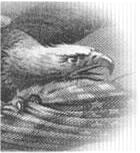 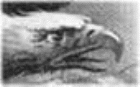 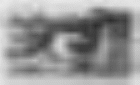 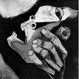 